Министерство культуры Республики ДагестанНациональная библиотека Республики Дагестан им. Р. ГамзатоваСлужба научной информации по культуре и искусству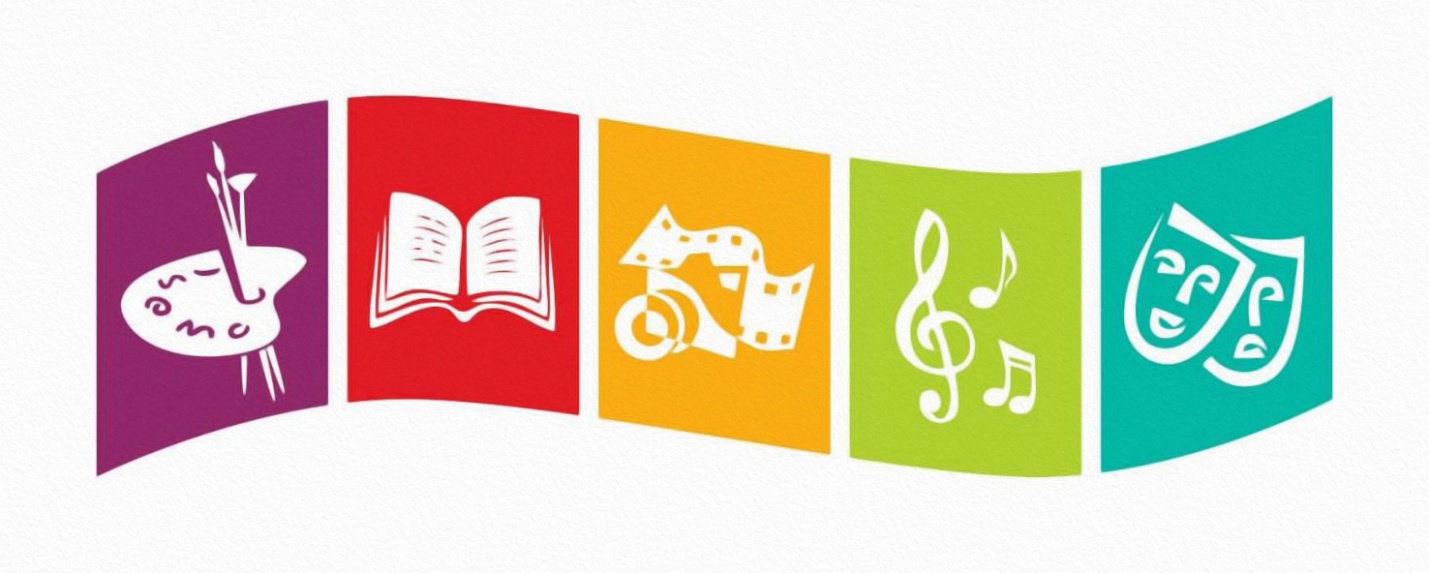 Панорама культурной жизни Республики Дагестан(Обзорная информация за 2 полугодие 2019 г.)Махачкала - 2019От составителяЗадачи, поставленные Правительством РФ в области культурной политики, возрастающая роль учреждений культуры в современных условиях, требуют качественно нового подхода к организации информационной деятельности в сфере культуры и искусства, кардинального улучшения информационного обслуживания специалистов культуры.В настоящее время большое значение приобретает подготовка регулярных обзоров о состоянии культуры в регионах страны. Важной основой для их подготовки является новая форма информирования руководящих работников – «Панорама культурной жизни Республики Дагестан».«Панорама культурной жизни РД» - это летопись культуры республики с целью обобщить и популяризировать положительный опыт и новые формы работы учреждений культуры.«Панорама культурной жизни РД» выходит дважды в год (по полугодиям) и включает в себя следующие разделы:Общие вопросы культурной жизни.Этот раздел делится на два подраздела:а) Награждения; б) Мероприятия;2. Театрально-концертная деятельность;3. Культурно-досуговая деятельность;4. Выставки-экспозиции;5. Библиотечное дело.Внутри разделов обзорный материал сгруппирован по месяцам.При подготовке «Панорамы культурной жизни РД» используются материалы, которые поступают от информаторов по культуре и искусству со всех городов и районов республики, а также публикации в местной периодической печати.Данное издание рассылается в режиме дифференцированного обслуживания руководства (ДОР) в Росинформкультуру РГБ (г. Москва), Министерство культуры Республики Дагестан, руководителям учреждений культуры и искусства республиканского подчинения, начальникам управлений культуры городов и районов республики, директорам ЦБС.Составитель: зав. СНИКИ Кузьмина И.А. 1. Общие вопросы культурной жизни:а) НагражденияИюль - Актер Государственного Республиканского Русского драматического театра им. М. Горького Имам Акаутдинов удостоен диплома в номинации «Лучшая мужская роль» в спектакле «Записки сумасшедшего» по произведению Н. Гоголя на Открытом фестивале-лаборатории театрального искусства «Верю» в Астрахани. Фестиваль-лаборатория уже в третий раз проводится на гостеприимной астраханской земле, и география его расширяется. На этот раз в Астрахань прибыли 15 трупп и творческих объединений из 12 городов России: Самары, Архангельска, Чебоксар, Нижнего Новгорода, Перми и др. В течение недели в областных театрах и Доме актёра состоялись показы спектаклей, мастер-классы лучших педагогов и режиссёров страны, творческие встречи.- Одними из победителей грантового конкурса в Крыму на закрытии 8 смены форума молодых деятелей культуры и искусств «Таврида 5.0» стали Омаргаджи Джамалодинов и Шамил Магомедов из Дагестана. Омаргаджи представил проект о молодежном центре этнической культуры «Возрождение» и выиграл 750 тыс. рублей на его реализацию. Шамил представил проект о дистанционном обучении театральному мастерству молодёжи с ограниченными возможностями «Сильные духом» и выиграл 550 тыс. рублей. По словам получателей грантов, проект «Возрождение» предполагает предоставление молодежи из категории социально незащищённых категории людей возможности самовыражения в рамках родного языка, культуры и истории, для чего будут проводиться мастер-классы, тренинги, обучающие видео, театральные постановки и др. А проект «Сильные духом» направлен на поддержку детей с ограниченными возможностями.- Дагестанский детский ансамбль «Ватан» стал обладателем Гран-при на международном Фестивале-конкурсе «Черноморские легенды-2019» в Абхазии. Участие в Фестивале приняли более 1000 участников из 30-ти коллективов со всего мира. Решение о присвоении коллективу главного приза фестиваля было принято жюри единогласно. Мастерство коллектива «Ватан», которым руководит заслуженный деятель искусств ДАССР и РФ, народный артист РД и ЧР Али Магомедалиев, оценили не только участники, но и организаторы конкурса.- Школьница из Махачкалы Амина Дибирова победила на Международном конкурсе многожанрового искусства «Мой шаг к успеху». Участниками конкурса в Москве стали вокалисты, актеры, художники и другие представили творческих профессий. А. Дибирова победила в номинации «Эстрадный вокал». Перед жюри она исполнила песню «Солдат» и «Rise Like a Phoenix». Девочка учится в девятом классе Республиканского многопрофильного лицея, а также является воспитанницей Школы искусств №2. Второе место на этом же конкурсе заняла еще одна дагестанка Умукусум Магомедова.- Магомед Хасаймирзаев из Ботлихского района занял 1-е место в конкурсе «Вода России» в номинации «Моя стихия» среди более трех тысяч работ профессиональных фотографов и любителей пейзажной фотографии. Конкурс ежегодно проводится Минприроды РФ среди детей и взрослых по шести темам. Работы представят на всех вокзалах Москвы и на столичном вокзале в г. Санкт-Петербурге.- 26 июля в Доме дружбы в Махачкале была вручена премия Расула Гамзатова двум авторам: Мурад Ахмедов за книгу «Нашествие варваров: статьи, очерки, размышления» и Гюлбике Омарова за книгу «Памятник языка» на табасаранском языке.Август - Дипломом лауреата первой степени по итогам ежегодного городского фестиваля любительского художественного творчества национально-культурных объединений и культурно-досуговых учреждений Санкт-Петербурга награжден Дагестанский хореографический ансамбль «Дружба».- Одними из победителей грантового конкурса форума молодых деятелей культуры и искусств «Таврида 5.0», закрытие смены которого прошло в Крыму, стали Али Салихов и Хайбула Вахидов, представившие проекты «Stand Up площадка «27»» и «Школьный театр эстрадных миниатюр». Ребята решил создать площадку комедии интересной и нужной дагестанской публике, при этом сохранив культуру Stand Up комедии. Планируется привлечение детей из разных социальных слоёв населения: детей из малоимущих и многодетных семей, трудновоспитуемых детей, детей «группы риска», закомплексованных детей и детей с не значительными отклонениями со здоровьем.- По итогам ежегодного городского фестиваля любительского художественного творчества национально-культурных объединений и культурно-досуговых учреждений Санкт-Петербурга Комитет по культуре Северной столицы наградил дагестанский ансамбль национальной культуры народов Кавказа «Дружба» дипломом лауреата первой степени. Председатель Комитета К. Сухенко, вручая награду художественному руководителю коллектива заслуженному работнику культуры РД Ашрафуддину Мехдиеву, отметил, что дагестанский ансамбль достойно представляет яркую, самобытную культуру республики, вносит большой вклад в дело духовного воспитания петербуржцев, укрепления дружбы и взаимопонимания между людьми разных национальностей и конфессий. По компетентному мнению специалистов, ансамбль «Дружба» обладает высоким исполнительским мастерством, отличается своеобразием, национальной яркой самобытностью, имеет свой творческий почерк, постоянно пополняет репертуар лучшими номерами – образцами народной дагестанской культуры. Он по праву является гордостью дагестанских петербуржцев, поднимает имидж своего родного края. В коллективе под руководством А. Мехдиева в городах Санк-Петербурге, Колпино и Пушкине занимаются более 60 ребят в трех возрастных группах. - Детский хореографический ансамбль «Гюнеш» получил гран-при на Международном фестивале в Чехии. Лучшими среди коллективов Международного фольклорного фестиваля «Гюнеш» юные танцоры были признаны, показав в рамках мероприятия, пять номеров. Коллектив продемонстрировал мастерство в исполнении аварского, кумыкского, горского, чеченского народного танца и парной лезгинки. По итогам фестиваля, прошедшего в чешскои городе Шумперке, команда танцоров из Дербента заслуженно получила главную награду фестиваля.- Более 45 тысяч молодых людей из всех регионов страны приняли участие в завершившемся в Крыму творческом фестивале «Тарвида – Арт». Одной из победителей грантового конкурса фестиваля «Таврида – АРТ» стала участница из Дагестана Хабсат Ибрагимова, получившая 300 тысяч рублей на реализацию своего проекта «Арт маяк – фестиваль уличного искусства». Запланировано проведение фестиваля уличного искусства в Махачкале, организация мастер-классов для заинтересованной молодежи республики, а также создание масштабного стрит-арт объекта с участием известных художников.- Сертификаты на участие в конкурсе солистов Детского хора России в рамках работы тематической образовательной программы «Соло Артека» получили 20 солистов Детской филармонии Управления культуры города Махачкалы, а также воспитанники детских школ искусств. В мероприятии приняли участие зам. главы администрации г. Махачкалы, начальник столичного Управления культуры, сотрудники Управления, солисты Детской филармонии г. Махачкалы, а также их родители.Октябрь - Во Всероссийском детском открытом творческом фестивале «Мой Пушкин» в городе Пскове, посвящённом 220-летию со дня рождения великого русского поэта, принял участие ученик 8 класса Гимназии Культуры мира города Дербента Денис Осипов. Дагестанский школьник стал лауреатом престижного фестиваля в номинации «Исследовательское краеведение». Ноябрь - Указом Президента Российской Федерации Владимира Путина художественный руководитель Академического хора Московского государственного университета Мирза-Ага Аскеров за выдающиеся заслуги в развитии отечественной культуры и искусства, многолетнюю плодотворную деятельность награждён медалью Ордена «За заслуги перед отечеством» II степени. Аскеров Мирза-Ага Сафтарович — уроженец города Дербента, заслуженный работник культуры РФ, заслуженный деятель искусств Республики Дагестан, заслуженный деятель Всероссийского музыкального общества, кандидат педагогических наук, доцент. С 1997 года – художественный руководитель и дирижёр Академического хора МГУ им. М.В. Ломоносова.- Образцовый ансамбль танца «Изюминка» Дома детского творчества г. Кизляра принял участие в XII Всероссийском открытом конкурсе «Самородки России – 2019», учредителем которого является Культурно-Просветительский центр «Золотые Россыпи Талантов» г. Волгоград. Конкурс проходил в г. Буйнакске, где собрались лучшие творческие коллективы со всего Дагестана. Танцевальный коллектив «Изюминка» с успехом подтвердил звание образцового. Таланты юных кизлярских девчонок в очередной раз отмечены наградами: композиция «Танец с платком» - Лауреат I степени в номинации «Народный танец»; танец «Иван Купала» - Гран-при в номинации «Народно-стилизованный танец»; танец «У Федориных ворот» - Гран-при в номинации «Фольклорный танец». А руководитель образцового ансамбля танца «Изюминка» Наталья Шувалова получила звание «Лучший хореограф» по народному танцу. Также за великолепное выступление на конкурсе «Самородки России-2019» хореографический коллектив награждён Сертификатом на участие в одной из номинаций в XXII Международном конкурсе «Золотые Россыпи Талантов», который пройдет 14-15 декабря 2019 года в г. Волгограде.- В Москве завершился отборочный этап международного фестиваля юных талантов, организованный «МОСГАЗом» — газовым хозяйством Москвы, в котором приняли участие около 300 юных музыкантов и художников от 7 до 18 лет со всей России и зарубежья, в том числе из Дагестана. Десятилетний Шамиль Ибадов, из города Дербента, который исполнил песню «Офицеры» стал лауреатом фестиваля 1 степени. Одним из главных призов фестиваля стала запись песни под ключ от профессиональной звукозаписывающей студии, а также скидка на профессиональную фотостудию. - Министр культуры Республики Дагестан З. Бутаева наградила генерального директора ансамбля «Лезгинка» Джамбулата Магомедова сертификатом участника Международного культурного проекта «Русские сезоны» в Германии, отметив важность интеграции дагестанской культуры в мировое культурное пространство. Ансамбль «Лезгинка» побывал на гастролях в Германии, где выступил в концертном зале «Тойбхенхаль» в Лейпциге и Российском центре науки и культуры в Берлине.Декабрь - Ансамбль Дагестанского государственного университета «Мой Дагестан» прошёл отборочный тур всемирного фестиваля-конкурса национальных культур и искусств «World Folk.Vision». Отборочный тур прошёл 8 декабря в Лезгинском драматическом театре в г. Дербенте. Ансамбль достойно представил родной университет в номинации «Народный танец» и стал лауреатом I-ой степени.- В Министерстве по национальной политике и делам религий РД состоялось награждение победителей Пятой Международной выставки детских рисунков «We are the World» («Мы – это мир»), итоги которой были подведены в Париже. На выставке были представлены работы московских школьников, ребят шести школ искусств (худ. рук. Муслим Хавчаев) Дагестана. Выставленные в октябре в Москве работы были направлены во Францию. Все 24 работы получили Гран-При. Участниками данного мероприятия стали дети из различных социальных категорий: с нарушением ОВЗ и ДЦП, воспитанники интерната IV типа интерната II типа, одаренные дети и др. Мероприятие проводилось в целях привлечения юных талантов и их объединения в творческие коллективы.- Музей истории мировых культур и религий города Дербента, представивший национальные костюмы в Москве на ежегодном Евразийском конкурсе высокой моды национального костюма «Этно-Эрато», завоевал первое место в номинации «Лучший костюм народов Кавказа». Конкурс прошёл с участием огромного количества зарубежных стран и регионов РФ. Поэтические образы горянок на фоне культурно-исторических памятников и природных красот высокогорного края, отображённых в документально-художественном фильме, вызвали восхищение у зрителей и жюри и послужили своеобразной визитной карточкой Дагестана.- Указом Главы Дагестана Ринату Каримову – артисту муниципального казенного учреждения «Отдел культуры и искусств» муниципального района «Дахадаевский район» присвоено звание народного артиста. Р. Каримов начал музыкальную карьеру в 2005 году, записал несколько альбомов на даргинском, чеченском и русском языках. Получил широкую известность в республиках Северного Кавказа, участвовал в конкурсах и концертах федерального уровня.1. Общие вопросы культурной жизни:б) МероприятияИюль - В Дагестан приехала съемочная группа телеканала «Моя планета» во главе с известным ведущим Андреем Понкратовым. Съемки будут проходить в нескольких районах республики, где Понкратов постарается рассказать зрителю об уникальных местах, обычаях и кухне Дагестана. Первым объектом, заинтересовавшим «Мою планету» стала высочайшая одиночная песчаная гора в мире «Бархан Сарихум». Андрею Понкратову рассказали о флоре и фауне бархана, о климатических особенностях места, вспомнили легенды и закопали его как Саида в известном фильме «Белое солнце пустыни», который снимался как раз в этом месте почти 50 лет назад. Группа Пократова уехала дальше в горы и осенью в эфире канала «Моя планета» зрители увидят Дагестан глазами журналистов.- В качестве своеобразного ответа на благородную акцию – установление памятника персидскому поэту Хафизу Ширази перед зданием Дагестанского госуниверситета на улице Гаджиева в Махачкале, в столице Ирана будет установлен памятник народному поэту Дагестана Расулу Гамзатову. Об этом стало известно в ходе приема Главой Дагестана В. Васильевым Чрезвычайного и Полномочного посла Исламской Республики Иран в России Мехди Санаи. Памятник Р. Гамзатову планируется установить перед зданием филологического факультета Университета имени Алламе Табатабаи в ходе XXIII Генеральной ассамблеи Ассоциации университетов Прикаспийских государств, которая состоится в Тегеране в октябре 2019 года.- В Дербентском государственном историко-архитектурном и художественном музее-заповеднике в рамках IX Международного фестиваля «Горцы» прошел круглый стол «Опыт приобщения молодежи к истокам народной культуры». В работе круглого стола приняли участие известные деятели культуры и искусства, представители Министерства культуры РД, научные сотрудники музеев Дербента, педагоги и журналисты, руководители творческих коллективов из России и иностранных государств. Зам. министра культуры РД, директор РДНТ МК РД Марита Мугадова сделала сообщение о современном состоянии народной культуры и любительского искусства в республике. Во время обсуждений были подняты острые темы. Свои идеи и взгляды на вышеперечисленные темы высказали: Х. Баширов – председатель Союза музыкантов РД, А. Магомедов – ашуг из Магарамкентского района, Э.с Тажиев – руководитель ансамбля ашугов «Ширван» из Азербайджана, Козарали Шокр Шахбази – представитель делегации из Ирана. - Руководители творческих коллективов из Ставропольского края, Северной Осетии–Алании, Карачаево–Черкесии, Кабардино–Балкарии, Ингушетии и Чечни, принявшие участие в состоявшемся в столице Дагестана межрегиональном фестивале «Кавказ – единая семья», стали гостями главы города Махачкалы Салмана Дадаева в администрации. Приветствуя гостей, градоначальник поблагодарил участников фестиваля за великолепное исполнение концертных номеров, за сохранение и развитие самобытной национальной культуры народов Дагестана, России и мира. Он отметил, что международные фестивали благоприятно влияют на укрепление дружеских отношений между регионами и странами: «Северный Кавказ – неотъемлемая часть уникального поликультурного и многоконфессионального ландшафта России.- 3 июля министр культуры РД З. Бутаева провела встречу с организаторами и участниками двух Международных фестивалей: «Горцы» и «Театр Традиций». Во встрече приняли участие руководитель Республиканского Дома народного творчества М. Мугадова, артисты из Ирана, Азербайджана, Казахстана, регионов России и народных коллективов Дагестана. В ходе встречи министр отметила, что Махачкала стала центром культурного притяжения для регионов, стран и народов, подчеркнув роль в проведении фестивалей «Горцы» и “Театр традиций” Министерства культуры РФ, Главы Республики Дагестан В. Васильева, Государственного Российского Дома народного творчества и под эгидой ЮНЕСКО. Фольклорный коллектив из Ирана отметил, что организаторами фестиваля созданы прекрасные условия для участников. Представители ансамбля ашугов «Ширван» из Азербайджана также поблагодарили за великолепную возможность познакомиться с культурой Дагестана и представить в рамках фестиваля свою культуру и традиции.- Очередное заседание Общественного совета Минкультуры РД под председательством зам. генерального директора ГТРК «Дагестан» Салама Хавчаева обсудило вопрос о состоянии дагестанского многонационального театра в целом. Заслуженный деятель искусств России Гулизар Султанова в своем докладе рассказала о роли и важности Дагестанского многонационального театрального искусства в развитии культуры в республике, богатой театральной и культурной жизни и о работе всех ведущих национальных театров республики. Далее директор ГБУ «Дагестанский Государственный Кумыкский музыкально-драматический театр им. А-П. Салаватова» Мавлет Тулпаров подробно остановился на вопросах подготовки молодых актеров и режиссеров для республиканских театров. На встрече обсудили и другие важные вопросы, в том числе и материально-технической базы Гостеатров, а также обеспечения жильем творческих деятелей.- Студенты Асьютского университета Египта, находящиеся в Дагестане на стажировке, посетили Центр русского языка и культуры при Миннаце РД. В рамках встречи для гостей был организован концерт и проведена экскурсия, где студенты ознакомились с экспозицией «Русский угол». ДГУ и Асьютский университет являются партнерами и участвуют в международных программах по обмену студентами. Дагестанские студенты, изучающие арабский язык проходят практику в Египте, а студенты из Асьюта летом совершенствуют навыки общения на русском языке в Дагестане.- В расширенном заседании коллегии Министерства культуры РД 17 июля приняли участие министр по национальной политике и делам религий РД Э. Муслимов, министр по туризму и народным промыслам Р. Ибрагимов, министр по делам молодежи К. Саидов, председатель Общественной палаты РД А. Мачаев, Первый замминистра минкомсвязи РД М. Ахмедов, замминистра спорта РД Г. Гайдарбеков, зам. Главы «МО город Махачкала» В. Асланов, руководители и представители подведомственных и муниципальных учреждений культуры. В рамках коллегии прошло торжественное награждение государственными и ведомственными наградами РФ и РД особо отличившихся работников культуры и деятелей искусств: Орденом за заслуги перед Республикой Дагестан был награжден Мустафа Ибрагимов – художественный руководитель и главный режиссер Даргинского музыкально-драматического театра, благодарности Главы Дагестана были вручены знаменитым спортсменам Султану Ибрагимову, Гайдарбеку Гайдарбекову, директору Государственного академического ансамбля танца дагестана «Лезгинка» Джамбулату Магомедову за культурное сотрудничество и укрепление культурных связей между Дагестаном и регионами России. Министерство культуры отметило участников международных творческих фестивалей – артистов Имама Акаутдинова и Зульфию Архилаеву, директора и художественного руководителя Республиканского театра кукол Аминат Яхьяеву. Заслушав выступления участников заседания, коллегия отметила, что работа Министерства и театральных организаций в 2019 году проходила в соответствии в утверждённым республиканским планом мероприятий по проведению Года театра в РД и постановила признать работу театральных учреждений за отчётный год положительной.- 21 июля на телеканале «Россия 24» состоялся премьерный телепоказ фильма о Дагестане известного писателя и публициста Александра Проханова из цикла телеочерков «В поисках русской мечты». Очередная серия проекта посвящена Дагестану, простым людям и настоящим героям, бесстрашным воинам и неутомимым труженикам, драматическому прошлому и созидательному настоящему Страны Гор. В апреле автор проекта объездил всю республику. Посетил родину народного поэта Дагестана Расула Гамзатова – селение Цада, дом-музей его отца, Гамзата Цадасы и мемориальный комплекс «Журавли». Кроме Хунзахского района публицист посетил древний Дербент, Ботлихский и Сергокалинский районы Дагестана, пообщался с простыми дагестанцам, провел встречу с министром внутренних дел и работниками правоохранительных органов, которая прошла у мемориала погибшим сотрудникам МВД в Махачкале. В разговоре о Дагестане приняли участие ветераны боевых действий, в том числе и участник ботлихских событий 1999 года М. Алидибиров.Август - Руководитель Администрации Главы и Правительства РД Владимир Иванов, находящийся по поручению Главы Республики Дагестан с рабочей поездкой в Хунзахском районе, в рамках празднования 90-летия района посетил родину великого поэта Дагестана и России Расула Гамзатова – село Цада, где ознакомился с мемориальным комплексом «Белые журавли». Мемориал посвящён воинам, ушедшим на фронта Великой Отечественной войны и не вернувшимся с полей сражений. В. Иванов подчеркнул значимость духовно-нравственного воспитания молодого поколения и высказал мнение о необходимости организовать выездную экспозицию «Белые журавли» на базе музейного комплекса «Россия – моя история» в Махачкале.- Дни индийской культуры прошли 23-24 августа в Махачкале и в Дербенте по инициативе Культурного центра им. Джавахарлала Неру при посольстве Индии в Москве и при поддержке Министерства культуры Республики Дагестан. Стартовала разнообразная культурная программа индийского фестиваля в столице республики. На летней площадке филармонии мастер-классы по йоге, индийской музыке и танцам, жителям Махачкалы и гостям столицы представили гости республики – преподаватели Культурного центра им. Джавахарлала Неру при посольстве Индии в Москве. В завершение фестивальной программы состоялся мастер-класс по танцам. В продолжение своего визита в республику представители центра с мастер-классами и концертной программой посетили древний Дербент.- Перевыборы председателя отделения Союза кинематографистов России в Дагестане вылились в решение коллектива филиала переизбрать бессменного Магомеда Сулейманова на новый срок. Вновь избранный М. Сулейманов выразил коллективу благодарность за доверие и объявил о подготовке пленума для решения вопросов о будущих планах организации на следующие четыре года. Проблемы у филиала Союза кинематографистов, по словам Сулейманова, всё те же – нет своего помещения, не создана в республике киностудия, проблема – в создании клуба кинолюбителей, Фонда помощи кинематографистам Дагестана.Сентябрь - В Дагестане стартовал XXXIII Международный Гамзатовский литературный фестиваль «Дни Белых журавлей» под эгидой ЮНЕСКО, который прошёл с 6 по 10 сентября. Минкультуры РД и подведомственные учреждения подготовили обширную программу. Торжественный митинг состоялся у памятника Расулу Гамзатову в Махачкале, затем был дан старт традиционному XI автопробегу «Белые журавли», организованному совместно с Минтуризма РД, Союзом писателей РД, ГБУ РД ТЦ «Чайка» и BMWklub «Дагестан». Гости посетили Литературный музей Расула Гамзатова, далее состоятся Гамзатовские чтения в Союзе писателей РД. На базе Национальной библиотеки РД им. Р. Гамзатова прошло мероприятие «Великий поэт родного края». Гости посетили Национальный музей РД им. Тахо-Годи. На следующий день на открытии Секретариата Союза писателей России: «Проблемы художественного перевода с национальных языков России» выступили секретари СП РФ и ведущие переводчики России. Прошли мастер-классы по художественному переводу по секциям, а также гости приняли участие в заседаниях круглых столов на ведущих региональных телеканалах РГВК «Дагестан», ГТРК «Дагестан» и ННТ. Вечером в Музее изобразительных искусств им. П. Гамзатовой состоялось открытие выставки, посвященной Расулу Гамзатову и 85-летию Союза писателей Дагестана. 8 сентября прошло возложение цветов на могилу поэта на горе Тарки-Тау и к памятнику поэту на проспекте его имени в Махачкале. Затем в парке им. Ленинского комсомола состоялся торжественный митинг у памятника Воину-освободителю с последующим посещением дома-музея Расула Гамзатова. В фестивале патриотической песни «Журавли над Россией» приняли участие народные и профессиональные хоровые коллективы, исполнители патриотической песни из Акушинского, Агульского, Бабаюртовского, Буйнакского, Дербентского, Карабудахкентского, Каякентского, Кизлярского, Кулинского, Ногайского, Левашинского, Рутульского, Унцукульского, Хасавюртовского районов и городов Избербаша, Кизляра, Хасавюрта и Махачкалы.- Открытие Гамзатовских дней «Белые журавли», посвящённых памяти и творчеству выдающегося поэта из Дагестана Расула Гамзатова, состоялось 6 сентября в филиале Центра традиционной культуры народов России в поселке Богатыревка города Махачкалы. Мероприятие, участниками которого стали учащиеся 9-10 классов МБОУ СОШ №43, открылось рассказом об истории возникновения традиции. Ребята узнали, что отмечать этот день предложил выдающийся лирик Дагестана Расул Гамзатов, который в 1965 году посетил пострадавший от ядерной бомбардировки японский город Хиросиму и услышал историю одной из тысяч людей, обреченных на смерть от лучевой болезни, девочки Садако Сасаки, поверившей в легенду о 1000 бумажных журавликах, которые исполняют желание. Она успела сделать только 644 бумажные птицы… . Под влиянием этой трагичной истории Р. Гамзатов и написал свое стихотворение «Журавли», слова которого были положены на музыку Я. Френкеля. Завершилось мероприятие мастер-классом по изготовлению бумажных журавликов, недостающих до 1000. - Церемония возложения цветов к памятнику Расулу Гамзатову по случаю его 96-летия состоялась в сквере СПбГУ, где великому поэту установлен памятник. В составе дагестанской делегации в возложении цветов к памятнику приняли участие зам. председателя Совета Федерации ФС РФ И. Умаханов, представитель республики в Северной столице Г. Гасанов, земляки поэта.- В Дербент на празднование Гамзатовских дней «Белые журавли» съехались делегации поэтов и писателей из разных уголков России и соседней республики Азербайджан. Они посетили школу №20, которая носит имя Расула Гамзатова. Хореографический ансамбль «Гюнеш» встретил гостей зажигательным танцем, затем состоялось возложение цветов к стеле «Белые журавли», а затем побывали в школьном музее, который посвящён писателю. Учащиеся и педагоги школы подготовили программу, рассказывающую о жизни и творчестве писателя. - В день 96-летия Расула Гамзатова представители власти республики, творческой интеллигенции и общественности посетили могилу поэта в поселке Тарки, возложили цветы к его памятнику у Русского театра, приняли участие в торжественном митинге у памятника Неизвестному солдату в Махачкале. На следующий день литературный фестиваль собрал почитателей творчества Р. Гамзатова на его малой родине – в селе Цада Хунзахского района, а также в Гунибе и в городе Дербенте. Высокогорный Гуниб принял представительную делегацию мастеров слова из разных регионов страны. Деятели культуры возложили цветы к памятнику Белым журавлям. С приветственными речами к собравшимся обратились глава Гунибского района М. Кадыров, председатель Союза писателей Дагестана М. Ахмедов, зам. председателя Правления Союза писателей РФ В. Дворцов и др.- Сотрудники Республиканского центра русского языка и культуры при Министерстве по национальной политике и делам религий Республики Дагестан провели просветительскую акцию «За чистоту русского языка», посвященную Международному дню грамотности. В мероприятии приняли участие студенты Дагестанского государственного университета и Дагестанского государственного педагогического университета, которым представители Центра рассказали об истории возникновения праздника и преподнесли буклеты, изготовленные специально к этой знаменательной дате. Проводившие акцию волонтеры Центра раздали буклеты прохожим на улицах и в офисах Махачкалы. - Торжественные мероприятия, посвященные дню рождения Народного поэта Дагестана Расула Гамзатова, прошли в Москве, где установлен памятник выдающемуся дагестанцу. У памятника великому поэту была проведена церемония возложения цветов. В событии приняли участие коллектив Постоянного представительства РД при Президенте России, члены Общественного совета Постоянного представительства РД, представители дагестанской общины в городе Москве, родственники поэта. После возложения цветов выступающие поделились воспоминаниями о Р. Гамзатове, его творчестве, а также прочли стихи поэта.- На летней площадке Дагестанской государственной филармонии им. Т. Мурадова состоялась церемония награждения участников Республиканского кинофестиваля «Мирный Дагестан», который проводился в рамках Комплексной программы противодействия идеологии терроризма в РД. В конкурсном отборе приняли участие 18 работ, в том числе полнометражные и короткометражные, игровые и документальные фильмы, видеоролики и телевизионные репортажи. Было отобрано 8 фильмов-победителей, направленных на пропаганду межнациональных, межрелигиозных ценностей, идей патриотизма, народных традиций Дагестана, на противодействие идеологии терроризма. В номинации «Лучшая режиссерская работа» отмечены три документальные киноленты: «Нить времен» (2018) Э. Ферзиева, «Самый первый» (2019) А. Евтушенко, «Погибшим при исполнении посвящается…» (2018) К. Ибряева. В номинации «Лучшая авторская работа» конкурсная комиссия отметила полнометражный художественный игровой фильм «Учитель» (2019) К. Алиева, цикл документальных фильмов «Август 1999-го. Цумадинский район. Первые бои» и «Август 1999-го. Ботлих. Вторжение» (2019) Аб. Билалова-Доганай, документальный фильм «Каменный Феникс» (2018) М. Гасанова и документальный фильм «Цена жизни. Народ против террора» (2015) З. Курамагомедовой. Победителем в номинации «Лучшая авторская, операторская и режиссерская работа» и обладателем Гран-при кинофестиваля стал игровой художественный фильм «Мальчик в тумане» (2019) М. Махтибекова.Октябрь - Комфортабельный автобус на 50 мест подарил меценат Магомедрасул Юсупов государственному ансамблю танца и песни «Дагестан». В рамках торжественного мероприятия московский бизнесмен отметил, что с коллективом познакомился во время визита ансамбля в Санкт-Петербург в рамках празднования Дней Республики Дагестан, и рад оказать посильную помощь коллективу, за который испытывает чувство гордости. Мероприятие продолжилось концертной программой с выступлением коллектива ансамбля.- Ко дню города Дербент издательским домом «Эпоха» выпущена в свет книга под названием «Улицы древнего Дербента». Автор книги – директор Центральной библиотечной системы города Диана Алиева. В течение нескольких лет автор подбирала архивные материалы, исторические и современные фотографии, изучала литературу, в которой упоминалось название города и его улиц. Автор справочного издания постаралась собрать и отобразить все изменения, которые произошли с улицами города в XIX–XXI веках. Тираж книги – всего 500 экземпляров, поэтому она точно станет библиографической редкостью.- Один из районов Дагестана получил первый передвижной культурный центр с оборудованием для кинопоказов. Благодаря многофункциональному культурному центру на колесах, на реализацию которого было выделено более 5 млн рублей, артисты Новолакского района смогут путешествовать с концертами и кинопоказами по отдаленным селениям района. Проект, реализованный в рамках нацпроекта «Культура», до конца года охватит еще 7 районов Дагестана.- Первый лезгинский тотальный диктант состоялся в пос. Белиджи Дербентского района. В написании диктанта в общеобразовательной школе №1 им. А. Исрафилова приняли участие депутат Народного Собрания РД Э. Ибрагимов, зам. главы администрации Дербентского района С. Эмиргамзаев, главы сельских поселений, педагоги и учащиеся школ. Акция прошла еще на нескольких площадках в Дербенте, Каспийске и с. Касумкент Сулейман-Стальского района. Цель данного мероприятия – привитие любви к родному языку, пополнение знаний и проверка грамотности.- В Махачкале прошёл молодежный исторический квест «Битва за Кавказ», посвящённый 76-й годовщине освобождения Северного Кавказа от немецко-фашистских захватчиков. Организаторами мероприятия выступили Министерство по делам молодежи РД совместно с Общероссийским народным фронтом и общественной организацией «Волонтеры Победы». Участниками квеста, проходившего на площадке Исторического парка «Россия – моя история», стали 350 человек – представители 10 муниципалитетов и образовательных учреждений республики, которые разделившись на 30 команд, соревновались между собой на знание событий, произошедших в период битвы за Кавказ. Квест прошел в рамках подготовки к празднованию 75-й годовщины победы в Великой Отечественной войне, которая будет отмечаться в 2020 году.- В Баку в Международном центре мугама состоялась Дискуссионная площадка «Роль межкультурного диалога в сохранении культуры и традиций народов». Организаторами встречи стали Министерства культуры Азербайджана и России. Дагестан представляла зам. министра - директор Дома народного творчества Республики Дагестан Марита Мугадова. В своем выступлении «Вопросы сохранения народного искусства» М. Мугадова рассказала о реализации в регионе Национального проекта «Культура», государственных программ, регулирующих развитие культуры в Республике Дагестан, принятых законах об объектах нематериального культурного наследия и цирковом искусстве; отметила важность сохранения и развития традиций национальной культуры народов России, Дагестана, укрепления и расширения международных и межрегиональных культурных связей с соседними территориями и странами. Большой интерес у участников мероприятия вызвали мастер-классы по унцукульской насечке металлом по дереву и кайтагской вышивке, проведенные мастерами М. Магомедалиевым из Унцукульского района и З. Гасановой из Кайтагского района. Завершил работу дискуссионной площадки «Роль межкультурного диалога в сохранении культуры и традиций народов» концерт с участием фольклорных групп двух стран.- В Историческом парке в г. Махачкале прошёл Международный тотальный диктант на лакском языке «Ниттил мазрайса чичру - 2019». В программе мероприятия, приуроченного к написанию диктанта 19 октября, приняли участие творческие коллективы ГБУ Лакского государственного музыкально-драматического театра им. Э. Капиева, Народного образцового детско-юношеского ансамбля танца «Салам», центров традиционной культуры Лакского, Кулинского и Новолакских районов. Посетители и участники диктанта имели возможность познакомиться с культурой, традициями, национальной кухней горцев Дагестана. Была представлена фотовыставка Камиля Чутуева, где представлены редкие снимки сел и сельской жизни аулов лакских районов. Организаторами мероприятия выступили Лакский Национальный Совет, дагестанское историческое общество им. А. Каяева, Лакское молодежное объединение. Диктант также писали в Москве, Нью-Йорке и Санкт-Петербурге.- Ко Дню дагестанской культуры и языков в Научно-образовательном инновационном центре Дагестанского государственного медицинского университета сотрудники Республиканского центра русского языка и культуры при Министерстве по национальной политике и делам религий РД провели мероприятие «Язык – история народа». В мероприятии, целью которого было ознакомление приехавших на обучение иностранцев с богатейшей палитрой культур народов Дагестана, приняли участие сотрудники Миннаца РД, студенты-иностранцы, обучающиеся в республиканских вузах. Перед собравшимися выступили фольклорные коллективы из ряда муниципалитетов республики, воспитанники школ искусств, артисты театра, а также вокально-хоровая студия народного пения Центра русского языка и культуры. Студентам-иностранцам были вручены ознакомительные буклеты «Русские и дагестанские культуронимы», подготовленные Центром.- Более 500 человек приняли участие в Девятом фестивале азиатской культуры «AniDag 2019», который прошёл в Кумыкском театре в Махачкале. В рамках фестиваля была организована ярмарка, где посетители могли приобрести книги, одежду и атрибуты азиатской культуры. Здесь были организованы мастер-классы, выставки, фотозоны и игровые точки. В программу фестиваля вошли традиционный концерт с танцевальными и песенными номерами, а также конкурсы по номинациям: лучший рисунок, музыкальный аниме-видеоклип и косплей – создание образа аниме-персонажей. - 24 октября Глава Дагестана В. Васильев представил Тимура Велиханова в качестве нового руководителя Исторического парка «Россия – моя история» в Махачкале. Новый директор мультимедийного комплекса был одним из победителей кадрового конкурса «Мой Дагестан». Комплекс Исторический парк «Россия – моя история» имеет аналог только в 19 субъектах России, с момента открытия экспозицию музея уже посетили более 500 тысяч человек. В мероприятии приняли участие Руководитель Администрации Главы и Правительства РД В. Иванов, финалисты двух первых сезонов конкурса «Лидеры России» и победители кадрового конкурса «Мой Дагестан», руководители министерств, ведомств и муниципальных образований.- Заседание клуба любителей кино состоялось в Дагестанском отделении Союза кинематографистов в Махачкале. Председатель дагестанского отделения Союза кинематографистов России М. Сулейманов представил нового члена Союза кинематографистов РФ известного писателя Шапи Казиева. Затем вечер продолжился показом фильмов «Вах, депутат» и «Под тенью сабель» режиссеров К. Ибриева и И. Казиева. На встрече присутствовали артисты дагестанских театров, снимавшиеся в кино, студенты актерского факультета ДГУ, кинолюбители. - Неделя моды в Москве прошла с участием дагестанского модельера, дизайнера мужской одежды Шамхала Алиханова. Участие в Неделе моды состоялось благодаря поддержке Главы Дагестана В. Васильева и руководителя постпредства Дагестана в Москве Д. Гасанова. Первый его показ за пределами региона состоялся в Пятигорске в 90-х годах. В этом году участие в показе является семнадцатым.- В Махачкале прошла седьмая ежегодная всероссийская культурно-образовательная акция «Ночь искусств», приуроченная ко Дню народного единства. В рамках мероприятий состоялся ряд книжных выставок, таких как: «В единстве народа – вся сила России», «Россия второй половины 19 – начала 20 века», «День народного единства» и др. Гости праздника смогли ознакомиться с народными традиционными костюмами жительниц Акушинского района, а также увидели выступление ансамблей «Акуша», «Зубари» и других творческих коллективов. Музыкальный калейдоскоп акции дополнили творческие номера в исполнении учащихся махачкалинских школ и вузов, солистов Даггосфилармонии.- Вечер памяти, посвящённый 20-летию разгрома международных террористов, вторгшихся в Республику Дагестан в 1999 году, состоялся 31 октября в Санкт-Петербурге в конференц-зале Музейно-выставочного центра «Россия – моя история». В мероприятии приняли участие официальная делегация Республики Дагестан во главе с министром по национальной политике и делам религий Э. Муслимовым, губернатор Санкт-Петербурга А Беглов, представители Межрегиональной общественной организации «Совет Героев Советского Союза, Героев России и полных кавалеров Ордена Славы» Санкт-Петербурга и Ленинградской области и др. В программе вечера памяти: демонстрация исторических видео и фотодокументов событий 1999 года, выступления руководителей делегаций, участников боевых действий, награждение памятными знаками, концерт ансамблей «Салам», «Имамат» и других солистов с исполнением традиционных дагестанских народных танцев и песен.- В доме культуры с. Кумух Лакского района прошла конференция «Фольклорное наследие Джамалудина Муслимова. Фольклорные коллективы – хранители традиционной культуры народов Дагестана». Народного артиста Дагестана Джамалудина Муслимовича Муслимова еще при жизни назвали «королем кавказского танца». Он был замечательным танцором, постановщиком, консультантом-педагогом и балетмейстером государственных ансамблей. Он создал самодеятельные фольклорные коллективы в Лакском, Ахвахском, Акушинском, Тляратинском, Ахтынском, Сулейман-Стальском, Кулинском, Гергебильском, Гунибском, Шамильском, Ботлихском, Хунзахском и других районах. 30 октября на родине прославленного танцора, вспоминали о его творческом наследии, каким был он человеком. Был показан документальный фильм «Чудак из Чукна», снятый в 1994 году по инициативе директора РДНТ МК РД М. Мугадовой. В завершении конференции, дочь прославленного танцора З. Гаммадаева от лица семьи поблагодарила всех присутствовавших за память об отце и за продолжение его дела – популяризацию фольклора Дагестана.- Директор Русского драматического театра им. М. Горького Тимур Магомедов впервые принял участие в заседании ложи. Больше 150 руководителей культурных учреждений традиционно собрались в особняке Смирнова, чтобы обсудить профессиональные проблемы. Говорили о развитии образовательных программ, реконструкции сценических площадок. С докладами выступали А. Кибовский, министр Правительства Москвы, руководитель Департамента культуры г. Москвы, сопредседатель Координационного совета столичного цеха деятелей культуры и Л.В. Ошарин, зам. руководителя Департамента культуры г. Москвы. В холлах особняка П.П. Смирнова перед гостями был развернута экспозиция работ московских художников: пейзажи Н. Добрина, портретная галерея Б. Клементьева, «Уличные Галереи» О. Фридман, выставка юных художников, учеников Центра художественного и эстетического воспитания «Горизонт» под руководством М. Абдаловой, социально-политические композиции, скульптура и картины Г. Потоцкого. «Музей В.А. Тропинина и московских художников его времени» во главе с директором О. Журавлевой представили специально подготовленный для этого дня художественный сюрприз.- Региональные фестивали антитеррористической направленности для детей и молодежи прошли в Русском театре им. М. Горького по инициативе Минкультуры РД. Фестиваль современного искусства «Молодежь против террора» прошёл 30 октября. Следом, 31 октября, в стенах учреждения провели фестиваль детского творчества «Дети Кавказа за мир на Кавказе». Мероприятия направлены на воспитание дагестанской молодежи в духе народных традиций и обычаев, формирование духовно-нравственного и эстетического мировоззрения.- В рамках всероссийского литературного марафона «Читаем записки графа Комаровского» в молодёжном культурном центре города Кизляра военнослужащие Росгвардии провели тематическое занятие, посвящённое 250-летию со дня рождения первого командующего внутренней стражи России, генерала от инфантерии Евграфа Комаровского. На мероприятии собрались руководители городской администрации, председатель Совета ветеранов Великой отечественной войны и студенты г. Кизляра. Вместе с военнослужащими студенты читали наиболее яркие фрагменты из воспоминаний военачальника, а также ознакомились с историей дворянского корпуса Российской империи 18-19 веков.- Фестиваль воскресных школ Махачкалинской епархии «Мы вместе», посвящённый утверждению традиционных православных семейных ценностей и традиций среди подрастающего поколения состоялся в Духовно-просветительском центре при Свято-Успенском кафедральном соборе г. Махачкалы по благословению архиепископа Махачкалинского и Грозненского Варлаама. В фестивале приняли участие воспитанники воскресных школ из Махачкалы, Каспийска, Дербента, Кизляра, Хасавюрта, Избербаша, Буйнакска, а также из станицы Наурской Чеченской Республики. Продемонстрировать свои умения не только в области литературы, музыке, танце, но и в области театра, живописи, а также декоративно-прикладного искусства, собралось более 80 ребят из разных уголков епархии. Во дворе кафедрального собора добровольцами воскресной школы «Преображение» был представлен мастер-класс, активисты вместе с участниками фестиваля делали подарочные открытки для родителей, а в фойе ДПЦ вниманию гостей были представлены семейные фотоальбомы и поделки команд воскресных школ. Воспитанники воскресных школ продекламировали свои умения в пяти номинациях: художественное слово, хоровое или вокальное исполнение, хореография, театральная постановка и презентация. В перерывах между выступлениями воспитанники воскресных школ радовали зрителей музыкальными номерами и театральными представлениями.Ноябрь - В рамках празднования Дня народного единства семь муниципалитетов Дагестана получили в пользование новые, оснащённые по последнему слову техники мобильные культурные центры – автоклубы. Торжественное вручение ключей главам районов состоялось в Махачкале, на площадке у Русского театра им. М. Горького. Автоклубы поставлены в республику в рамках национального проекта «Культура». Новая техника поступит в распоряжение Каякентского, Кизилюртовского, Кизлярского, Левашинского, Новолакского, Ногайского и Тарумовского районов. С получением современной техники поздравили Первый зам. Председателя Правительства республики А. Карибов, зам. Председателя Народного Собрания РД Е. Ельникова и министр культуры З. Бутаева. Полученные республикой автоклубы значительно облегчат работу артистов и деятелей культуры на местах и позволят охватить культурно-массовой работой даже самые отдалённые уголки республики. - В Республиканском Доме народного творчества состоялся семинар «Работа специалистов КДУ, Центров культуры в информационном пространстве, как средство популяризации нематериального культурного наследия» для специалистов культурно-досуговых учреждений, Центров традиционной культуры в рамках III Республиканского конкурса информационной деятельности «Культура – онлайн». Проведение таких семинаров стало традиционным, и на этот раз он собрал участников из районов и городов республики: Карабудахкентского, Кизлярского, Кайтагского, Кумторкалинского, Кулинского, Магарамкентского, Новолакского, Хунзахского, Цунтинского, Дербентского, Ахвахского, Дахадаевского, Агульского, Каякентского, Гумбетовского, Сергокалинского, Казбековского, Ботлихского районов и городов Махачкалы, Буйнакска, Избербаша, Каспийска, Дербента и Кизляра. Семинар проводился с целью обмена опытом по ведению сайтов культурных учреждений и обучения. Специалистами отдела информационного обеспечения РДНТ были даны рекомендации по оформлению и ведению одной из самых популярных социальных сетей на сегодняшний день Instagram.- Республиканский центр русского языка и культуры провёл четвертый Республиканский фестиваль русской и дагестанской сказки. Фестиваль приурочен к Всемирному дню ребенка и имеет целью приобщение детей к богатому наследию народного фольклора, воспитание лучших черт характера. В этом году в конкурсную программу включены не только русские народные, но и дагестанские сказки. Фестиваль проходил в два этапа. Первый этап – видеоотбор присланных коллективами заявок, второй этап – выступление на сцене Аварского музыкально-драматического театра им. Г. Цадасы. На фестиваль были приглашены депутаты Народного Собрания РД, сотрудники Министерства по национальной политике и делам религий РД, духовенство, преподаватели школ и вузов, общественные деятели. Спонсором фестиваля стал Северо-Кавказский филиал №2 АО «Третий парк».- Министр культуры РД З. Бутаева приняла участие в работе международного форума в Санкт-Петербурге. В состав делегации от Дагестана вошли представители театров республики, Национального музея РД им. А. Тахо-Годи, РДНТ, Музея боевой славы и других подведомственных учреждений. В первый день конференции министр культуры Дагестана З. Бутаева приняла участие в заседании Координационного Совета по культуре при Министерстве культуры России под председательством зам. министра Ольги Яриловой. В рамках форума прошло обсуждение современных технологий в работе музеев и библиотек, вопросы реализации Национального проекта «Культура», среди которых оснащение музыкальными инструментами и оборудованием школ дополнительного образования творческой направленности, а также вопросов сохранения культурного наследия, обмена опытом и сотрудничества. В работе форума приняли участие 35 тысяч человек, на его площадках работало 14 секций, на которых было представлено искусство театра, кино, цирка, балета, танца, литературного чтения. Своими достижениями поделились представители музеев и выставочных проектов, коллективы народного творчества, туризма, образовательных структур. - Клуб писателей Кавказа отметил своё десятилетие в Махачкале. Съезд руководителей региональных отделений прошёл на площадке Дагестанского института развития образования в Махачкале. В конференц-зале вуза были представлена художественная литература и учебники на языках народов Кавказа, авторами которых являются члены клуба. Мероприятие завершилось вручением памятных медалей Клуба писателей Кавказа, изготовленных к юбилею организации.- Ученик Детской школы искусств №2, солист Детской филармонии Управления культуры города Махачкалы Мурад Хушлаев принял участие 30 ноября в престижном Международном вокально-хореографическом конкурсе «Golden talent» в качестве члена детского жюри. Высокопрофессиональное международное (взрослое) жюри путём открытого голосования определяло лауреатов трёх степеней в каждой номинации и в каждой возрастной категории. Детское жюри присуждало свой Приз (симпатии) понравившемуся конкурсанту.- Финал ежегодного конкурса патриотической песни «Я люблю тебя, Россия», организованного Республиканским молодежным центром Минмолодежи РД, прошёл во Дворце культуры 27 ноября. Участниками финала стали сольные исполнители и музыкальные коллективы, занявшие призовые места в зональных отборочных этапах. В состав жюри вошли заслуженные деятели искусств и работники культуры Республики Дагестан. Оценивали конкурсантов по 3 категориям: авторы-исполнители патриотической песни собственного сочинения, исполнители песен о России или малой Родине, а также музыкальные коллективы, исполняющие песни о России или малой Родине.- Церемония награждения участников XVII Открытого Регионального конкурса визуального творчества «Радуга», а также III Республиканского конкурса информационной деятельности КДУ, центров культуры Республики Дагестан «Культура-онлайн» прошла 28 ноября в Национальной библиотеке им. Р. Гамзатова. XVII Открытый Региональный конкурс визуального творчества «Радуга», посвящённый Году театра и Международному году языков коренных народов. Для участия в конкурсе было заявлено более 70 работ из регионов России и Дагестана. Конкурсанты из Москвы, Волгограда, Ростова-на-Дону, Владикавказа, Нальчика, Черкесска, Уфы, Калужской, Липецкой, Мурманской, Новосибирской областей, Удмуртской республики, Республики Марий Эл и Республики Дагестан прислали фильмы, рассказывающие о людях-хранителях народной культуры, видеоролики о самобытном народном искусстве, традициях, обрядах, декоративно-прикладном искусстве, современном любительском, в том числе детском творчестве.- Большим событием в культурной жизни страны явились торжества по поводу 50-летия Астраханской государственной консерватории. За эти годы консерватория подготовила более пяти тысяч музыкантов самых различных специальностей. Дагестан представлял известный пианист, заслуженный деятель искусств России, народный артист Дагестана, профессор Хан Баширов (выпускник 1978 года). В Большом зале консерватории он выступил в праздничном концерте выпускников разных лет.- Премьера документального проекта «Кавказский пленник» телеканала «Моя Планета» прошла в Театре поэзии в Махачкале. 27 ноября Цикл фильмов, посвящённый большому путешествию по Кавказу и показывающий разные уголки каждой республики, красоту и обычаи каждого региона, создан телеканалом «Моя Планета» при поддержке фонда «Посети Кавказ». Премьерная серия проекта – видео-путеводитель по Дагестану, созданный совместно с Министерством по туризму и народным художественным промыслам РД, рассказывает о бархане Сарыкум, Сулакском каньоне, Гунибском заповеднике, Салтинском водопаде и ауле-призраке Гамсутль. Начальник Управления развития туристско-рекреационного комплекса М. Халимбекова вручила создателям фильма благодарность за проделанную работу.Декабрь - Впервые в Махачкале прошёл первый республиканский фестиваль аниматоров. Масштабное мероприятие, в рамках которого для гостей были организованы мастер-классы, шоу мыльных пузырей, интерактивные площадки, яркие фотозоны, прошло на площадке Исторического парка «Россия – Моя история» 15 декабря. Всего участниками мероприятия стали свыше 100 аниматоров. Также в мероприятии приняли участие популярные артисты и блогеры региона.- Ассоциация «Народные художественные промыслы России» на центральной выставочной площадке г. Москвы – ЦВК «ЭКСПОЦЕНТР», провела с 11 по 15 декабря XXVII выставку-ярмарку народных художественных промыслов России «ЛАДЬЯ. Зимняя сказка-2019». Среди участников и делегация мастеров народных художественных промыслов Дагестана, которые приняли участие в выставке при поддержке Министерства по туризму и народным художественным промыслам РД. «Ладья» - это более 1,5 тыс. экспонентов: организаций промыслов, мастеров и художников, работающих индивидуально, ремесленников, творческих объединений, 45 коллективных экспозиций регионов России. Свои изделия выставили более 40 мастеров и предприятий народных промыслов Дагестана: кубачинские ювелирные изделия из серебра, унцукульские художественные изделия из дерева с орнаментальной насечкой, балхарская керамика, дагестанские ковры ручной работы, гоцатлинские художественные изделия из цветных металлов и серебра и др.- Презентация документального проекта Елены Еськиной и Фериде Алипулатовой «Выжившая» в память о жертвах терактов прошла 20 декабря в к/т «Россия» в Махачкале. Это 8 историй женщин Дагестана, оказавшихся в эпицентре трагедий – захват заложников в Кизляре, взрыв жилого дома в Каспийске, нападение международных террористов на Дагестан в 1999, а также судьбы детей, чьи родители взяли в руки оружие, и перешли на «тёмную» сторону. На мероприятие приглашены Глава республики, Председатель Правительства, депутаты, администрация города, представители общественных организаций, журналисты, преподаватели, ректоры вузов и директора школ, студенты, старшеклассники и др. Полную версию можно посмотреть на канале YouTube. Первое знакомство с фильмом прошло в Москве в зале Московского дома национальностей 5 декабря. Документальный фильм реализован на грант Главы Дагестана и рассчитан на дальнейший показ молодежи в школах и ВУЗах в рамках профилактической работы по борьбе с идеологией экстремизма и терроризма.- В рамках празднования 150-летия Сулеймана Стальского изданы сборники афоризмов народного поэта и сборник статей «Крик души народной» на лезгинском языке. Книга «Крик души народной» вышла под авторством поэта, заслуженного работника культуры РД Абидина Камилова. В сборник вошли статьи и произведения известных лезгинских писателей, поэтов и литературоведов, посвященные открытию восстановленного Дома-музея Сулеймана Стальского.- Творческая встреча с известным дагестанским журналистом, заслуженным работником культуры РД Светланой Григорьевной Кривоносовой состоялась в гостиной дагестанского регионального отделения Российского Фонда культуры. Мероприятие, посвящённое юбилею Светланы Григорьевны и 50-летию её творческой деятельности в «Дагестанской правде», посетили известные представители музыкальной, художественной, театральной интеллигенции, друзья и коллеги. Слова искренней признательности за публикации на страницах «Дагправды» за 50 лет материалов, способствовавших популяризации дагестанской культуры и искусства, народных традиций и обычаев, С. Кривоносовой выразили председатель Совета ДРО Российского Фонда культуры Л. Гаврилова, директор Кумыкского театра, заслуженный деятель искусств РФ С. Тулпаров, председатель Союза художников Дагестана К. Магомедов, ответственный секретарь «Дагправды» А. Магомедов и др. В рамках вечера в честь С. Кривоносовой прозвучали произведения отечественной и зарубежной музыкальной классики в исполнении ведущих артистов Дагестанского государственного театра оперы и балета, а также Лакского театра.- В концертном зале Дома дружбы состоялось республиканское мероприятие, посвящённое иудейскому празднику Ханука. Организаторами мероприятия выступила Централизованная организация иудейских общин Республики Дагестан при поддержке Министерства по национальной политике и делам религий РД. В мероприятии приняли участие представители Народного Собрания РД, органов исполнительной власти Республики Дагестан, религиозных объединений и общественных организаций, иудейской общины Дагестана, школьники, дети-инвалиды. Открыл мероприятие министр по национальной политике и делам религий Э. Муслимов, который от имени Главы Республики Дагестан В. Васильева поздравил иудейскую общину Дагестана со светлым праздником Ханука. Со словами приветствия и поздравления от имени Муфтия Дагестана Ахмада-хаджи Абдулаева к присутствующим обратился его заместитель Ш. Алиханов. Также со словами поздравления от имени Архиепископа Махачкалинского и Грозненского Варлаама к присутствующим обратился руководитель отдела по взаимоотношениям церкви с обществом и СМИ Махачкалинской епархии иеромонах Иоанн (Анисимов). От имени Народного Собрания Республики Дагестан поздравила собравшихся заместитель председателя Комитета по межнациональным отношениям, делам общественных и религиозных объединений НС РД Л. Авшалумова. Председатель централизованной организации иудейских общин Республики Дагестан В. Дибияев приветствовал гостей праздника. Далее мероприятие продолжилось театрализованным представлением организованным Республиканским центром дистанционного обучения детей-инвалидов и концертом с участием танцевального ансамбля.2. Театрально – концертная деятельностьИюль – Артисты Государственного академического заслуженного ансамбля танца Дагестана «Лезгинка» выступили на церемонии закрытия Х Международного фестиваля «Российско-китайская ярмарка культуры и искусства». Выступление ансамбля «Лезгинка» вылилось в большой полноценный концерт, который длился больше часа.- Артисты Дагестанского государственного театра кукол провели благотворительный спектакль для воспитанников Республиканского центра социальной помощи семье и детям Минтруда РД. Артисты выступили со спектаклем «Играем гусенка». Он проходил в интерактивной форме, в нем участвовали и сами юные зрители. Мероприятие было организовано в целях приобщения юных жителей республики к театральному искусству, поддержки малообеспеченных, многодетных, неполных семей.- Дагестанский театр кукол встретился с маленькими жителями Южного Дагестана, посетив села Докузпаринского, Ахтынского, Рутульского, Сулейман-Стальского и Магарамкентского районов. Творческая группа театра показала юным зрителям постановку по произведению С. Маршака «Сказка о глупом мышонке». Высадился десант кукольников и в лагере «Костер» в с. Нижнее Казанище Буйнакского района. Там состоялся благотворительный показ уже другого спектакля театра – «Перекресток сказок». Невероятная интерактивность постановки, изобилующей многими музыкальными и игровыми номерами, в которые актеры активно вовлекали юных зрителей, не оставила никого равнодушными. Артисты Даргинского музыкально-драматического театра им. О. Батырая с концертной программой посетили два детских оздоровительных лагеря Кайтагского района – «Ореховая роща» и «Огонек». Впереди у артистов театра запланированные выезды в оздоровительные лагеря Шамильского района с детским спектаклем «Гуглахай» по сказке народного писателя РД Р. Рашидова. Не остался в стороне и коллектив Аварского музыкально-драматического театра им. Г. Цадасы. В рамках масштабного гастрольного выезда в села Чародинского, Гунибского, Гергебильского и Унцукульского районов артисты посетили детские оздоровительные лагеря «Каскад», «Планета» и «Здоровье», провели с ребятами мастер-классы по сценическому искусству, тематические беседы о вреде наркотиков и алкоголя. Просветительский проект «Мастера сцены – жителям Дагестана» работал в течение всего летнего сезона. - Первый музыкальный фестиваль «Арена ART-2019», инициированный Дагестанским театром оперы и балета с целью приобщения детей и молодежи к богатой многонациональной музыкальной культуре страны, прошел на стадионе «Анжи Арена» в Каспийске. Начался фестиваль показом знакомого всем детям сказочного мюзикла «Кот в сапогах» по мотивам сказки Ш. Перро. В продолжение музыкального вечера состоялся концерт симфонического оркестра Театра оперы и балета. Прозвучали лучшие произведения русской и зарубежной классики, музыка дагестанских композиторов, солистов театра – народных артистов Дагестана М. Камалова, М. Исмаиловой, С. Мусаевой, артиста Б. Абасова и др. Порадовали гостей и хореографические номера детского ансамбля «Горцы». Цель проекта – познакомить земляков с классическими музыкальными произведениями. Руководитель проекта «Арена ART-2019» - художественный руководитель Дагестанского театра оперы и балета Наталья Макеева. - Открытие Международного фестиваля народных любительских театров прикаспийских стран и регионов России «Театр традиций» состоялось в Большом зале Русского драматического театра им. М. Горького в Махачкале. В рамках фестиваля прошли выездные обменные выступления участников фестиваля в городах Избербаш, Хасавюрт, Каспийск, в пос. Новый Хушет, в Новолакском и Кизлярском районах. Гости фестиваля познакомились с культурой и обычаями республики. 5 июля на площадке Аварского театра им. Г. Цадасы прошла церемония закрытия Международного фестиваля «Театр традиций».- В Дагестане завершился международный проект – Форум современной музыки «Творческие пересечения». В его рамках Дагестанская государственная филармония им. Т. Мурадова при поддержке Министерства культуры РД собрала в Махачкале ведущих музыкантов современности. Первый день форума познакомил слушателей с музыкой композиторов Дариуша Пшибыльского из Польши, Гюли Камбаровой — нашей землячки, которая живет в США, их коллеги Заремы Мальсаговой. Совершенно новые впечатления получили слушатели от произведений Артура Зобнина и Алексея Глазкова. Во второй день в концерте принял участие Камерный оркестр Даггосфилармонии под управлением заслуженной артистки России З. Абдуллаевой. Прозвучали вокальные произведения Заремы Мальсаговой, Сюита для камерного оркестра в 5 частях дагестанского композитора Магомеда Касумова, две зарисовки для струнного квартета Ольги Озерской. Музыка этих авторов звучала в исполнении музыкантов – солистов Даггосфилармонии: вокалисток Светланы Мусаевой и Елены Величко, пианисток Рамины Магомедовой, Эллы Прускиной, флейтистки Индиры Зайдиевой, струнного квартета – Ксении Мышляевой, Айны Эмировой, Ольги Данилюк, Анны Швец. Завершил эту часть форума Концерт для флейты с оркестром американского композитора Евгения Магалифа. Солировал в этом произведении Андрей Костягин из Казани, который стал одним из победителей конкурса на лучшее его исполнение. Камерный оркестр Даггосфилармонии выступал партнером конкурса. И. Нахтигаль поблагодарила всех принявших участие в форуме этого года и напомнила, что это была его первая часть – «TRANSFEST». Вторая часть будет проходить осенью в форме семинаров для композиторов, музыкантов, музыковедов с приглашением ведущих специалистов современной профессиональной музыки России и зарубежья. Кроме концертов, в рамках форума прошел ряд встреч с участием музыкантов. В гостиной Дагестанского отделения Российского фонда культуры прошел круглый стол, в котором приняли участие музыканты, композиторы Дагестана и их коллеги из Ингушетии и Москвы. Прозвучали выступления композиторов: Я. Судзиловского – о работе молодежного отделения Союза композиторов РФ, О. Озерской – о творчестве композитора Юрия Воронцова, З. Мальсаговой – о состоянии музыкальной культуры Ингушетии. - На базе Аварского театра в Махачкале прошла экспозиция, приуроченная ко Дню Конституции республики, где в фойе театра организована этническая зона в стиле горской сакли, включающей предметы домашнего обихода и традиционной бытовой культуры горцев. В ходе выставки творческий коллектив театра представил гостям инсценировку старинного обряда дагестанской свадьбы. Далее вниманию гостей мероприятия был представлен концерт «У очага наших предков».- В Театре поэзии состоялся творческий вечер поэта Магомеда Гамзаева. В вечере приняли участие друзья и коллеги поэта, члены Союза писателей Дагестана, махачкалинские школьники. Автор прочитал произведения из своей новой книги. Вечер вёл художественный руководитель Театра поэзии, председатель Союза писателей РД М. Ахмедов. Магомед Алиевич Гамзаев начал писать стихи еще в школе, а первое признание получил на совещании молодых писателей Дагестана, который в 1987 году проводил Расул Гамзатов. Первая книга стихов Магомеда Алиевича «Доброе утро, горянка» вышла в свет 1990 году. Стихи М. Гамзаева переведены на русский, даргинский, лакский, лезгинский, ногайский, башкирский, арабский и английский языки, причем на русский язык его произведения переводили Я. Козловский, Ю. Кузнецов, В. Бояринов и др. Сам он перевел на аварский язык стихи В. Набокова, А. Блока, Омара Хаяма, Абу Али Маари, Джалалудина Руми и др. Гамзаев – лауреат Государственной премии РД в области литературы, лауреат Всероссийской литературной премии им. Рубцова, кандидат филологических наук и заслуженный работник культуры Республики Дагестан.- В новом зале Даргинского музыкально-драматического театра им. О. Батырая состоялась премьера спектакля «Влюбленные» («ГIяшикьти») режиссера-постановщика, заслуженного артиста РФ Наримана Алиева. По сюжету пьесы драматурга Г. Наврузова действие происходит на территории двух соседних фермерских хозяйств, где местный пастух Будай (артист А. Алиев) влюбляется в доярку Марзи (артистка М. Магомедова). В постановке о вечной теме любви были задействованы заслуженные артисты РД Р. Исмаилова, А. Ризванов, М.-Р. Магомедрасулов, Г. Рабаданов, а также артисты Н. Идрисов, С. Ильясова и Б. Абдуллаева. Над декорациями для спектакля работал народный художник Дагестана И. Супьянов. Избербашские зрители на правах хозяев театра первыми увидели постановку.- Дагестанский государственный театр кукол продолжает просветительскую работу в муниципалитетах республики в рамках реализации проекта Министерства культуры РД «Мастера сцены – жителям Дагестана». Недавно кукольники посетили детские садики в нескольких населенных пунктах Дербентского района, в селе Маджалис Кайтагского района, городах Дербенте и Дагестанские Огни. Творческая группа повезла на гастроли спектакль по пьесе Н. Гернет «Играем Гусенка». Это одна из старейших постановок театра. Ребята очень любят ее за легкий и веселый сюжет, а также за интерактивность. Перед каждым выступлением ведущая актриса Театра кукол, народная артистка Дагестана Екатерина Касабова проводила с маленькими зрителями небольшие беседы, викторины, говорила о кукольном театре и его отличительных особенностях, в увлекательной форме рассказывала малышам о самых известных постановках театра.- В Лакском государственном музыкально-драматическом театре им. Э. Капиева состоялась премьера по пьесе Гаруна Саидова «Лудильщики». Это пьеса о тяжелой судьбе лакского народа, часть которого занималась отходничеством. Режиссер-постановщик «Лудильщиков» Пати Махачева, внучатая племянница Гаруна Саидова, очень тонко почувствовала его героев. Прекрасны в спектакле работы уже маститого актера и режиссера Арслана Магомедова, восходящей звезды Лакского театра Ислама Магомедова, приятно удивил молодой начинающий актер Малик Курбанов, глубоко и драматично раскрывший образ своего героя.- В День Конституции Республики Дагестан в Театре поэзии прошёл музыкально-поэтический вечер «В кругу друзей», приуроченный ко дню рождения театра. В акции приняли участие театральные деятели республики, читатели махачкалинских библиотек, молодые поэты и творческая молодежь города, которые читали знаменитые стихотворения и отрывки из поэм из сокровищницы мировой литературы, а также собственные произведения на русском и языках народов многонациональной республики.- Показ одноактной оперы «Иоланта» состоялся в Большом зале Русского театра им. М. Горького в Махачкале в рамках Международного оперного фестиваля «Музыка любви» с участием приглашенных солистов из Санкт-Петербурга, Франции и Финляндии. По окончании премьеры поблагодарить артистов и поздравить с блестяще реализованным проектом на сцену вышла министр культуры Дагестана З. Бутаева, которая отметила, что услышать оперу П. Чайковского в составе участников из разных стран дагестанцам удалось благодаря тесному сотрудничеству Дагестанского государственного театра оперы и балета с оргкомитетом фестиваля «Музыка любви». 24 июля исполнители главных ролей Наталья Орлова и Андрей Земсков провели мастер-класс по вокалу для состоявшихся оперных певцов и студентов вокальных отделений вузов и училищ. Затем состоялся концерт солистов, где были исполнены романсы и арии из знаменитых опер и оперетт.- Большой праздничный концерт, посвящённый Дню Конституции Республики Дагестан, прошел в Махачкале. В торжественном мероприятии приняли участие Первый вице-премьер РД А. Карибов, руководители министерств и ведомств, депутаты республиканского парламента, представители администрации города, общественных организаций. Открыл вечер Председатель Народного Собрания РД Х. Шихсаидов. После торжественной части состоялся праздничный концерт, в котором, приняли участие лучшие творческие коллективы муниципальных и государственных учреждений Министерства культуры РД.- В Государственном Театре поэзии провели форум «В кругу друзей», приуроченный к четырехлетию со дня основания данного культурного учреждения. Открыла и провела форум зам. директора по творческой части Театра поэзии Ариза Батырова. С приветственным словом обратился председатель Союза писателей Дагестана, народный поэт, художественный руководитель Театра поэзии М. Ахмедов. На форуме выступили участники литературного семинара Магомеда Ахмедова, молодые поэты, писатели, юные чтецы, победившие в разных творческих конкурсах. В завершение форума директор Театра поэзии Е. Гарунова вручила представителям СМИ республики, сотрудничающим с театром, благодарственные письма.- В зале Кумыкского театра им. А.-П. Салаватова в Махачкале состоялся концерт проекта «Студенты консерваторий России на сцене Дагестанской филармонии», организованный Дагестанской государственной филармонией при поддержке Министерства культуры республики и дагестанского отделения Российского фонда культуры. В проекте приняли участие молодые дагестанцы – студенты и выпускники высших учебных музыкальных заведений России. Для участия в концерте в республику приехали музыканты из Ростова-на-Дону, Саратова, Астрахани и Москвы.Август - В Дагестанской государственной филармонии 4 августа прошла премьера сценической кантаты «Кармина Бурана» Карла Орфа, проект постановки которой является обладателем Гранта Главы РД В. Васильева. Сюжет спектакля основан на 24 стихах, взятых из сборника средневековой поэзии. Проект предполагает популяризацию профессионального академического искусства в республике.- Лагерь «Берёзка» в сел. Мурада Гергебильского района и комплекс «Каскад» в Карадахе Гунибского района накануне посетили коллектив театра и дагестанские поэты, рассказавшие в рамках мероприятий свои стихи на родных языках. Победитель Московского конкурса чтецов, финалист всероссийского конкурса юных чтецов «Живая классика» Андрей Говорков прочитал стихи А.С. Пушкина, Н. Гумилева, Ф. Шиллера. Также во встрече приняли участие доктор филологических наук К. Джамалов и художник В. Говорков. Режиссёр Театра поэзии И. Алиева провела рабочую встречу с руководителями детских оздоровительных лагерей.- Открытие выставки «Я помню чудное мгновенье…», посвящённое 220-летию Александра Пушкина, прошло 21 августа в Махачкале в Театре поэзии. В экспозицию выставки вошли работы учащихся Дома детского творчества пос. Белиджи и художника-педагога Мелик-Мамеда Агабалаева.- Поводом для встречи дагестанских зрителей в уютном дворе Театра поэзии в Махачкале в рамках всероссийской акции «Ночь кино» стала классика отечественного кинематографа. Открыл мероприятие фильм Абдулы Бечедова «Города-побратимы» о судьбе дагестанцев, более полутора веков проживающих в турецком городе Ялова. В продолжение акции зрители увидели фильм «Тучи покидают небо» 1959 года по сценарию Ахмедхана Абу-Бакара. Мелодрама, действие которой разворачивается в горном ауле в 1930-е и 50-е годы, стала первым художественным фильмом о Дагестане и с дагестанскими актёрами. - Дагестанский театр кукол представил вниманию зрителя премьерный спектакль «Храбрый Назар». На суд юного зрителя предстал оживший сюжет знаменитой детской сказки, повествующей о том, как всеми известный трус, благодаря везению стал прославленным героем. По завершению премьеры, режиссер-постановщик спектакля Карен Нерсисян, поблагодарил руководство театра за оказанное ему доверие. Спектакль «Храбрый Назар» был поставлен на сцене Даггостеатра кукол в рамках проекта партии «Единая Россия» - «Культура малой родины». Премьерная постановка будет еще не раз показана юным дагестанцам в Год театра и в новом театральном сезоне, который стартует в начале октября. В ближайшее время творческий коллектив дагестанских кукольников представит спектакль «Храбрый Назар» в Ереване (Армения), на Международном театральном фестивале «Туманяновский день сказки», посвящённом 150-летию со дня рождения Ованеса Туманяна.- Музыкально-театрализованное представление «Негаснущий очаг предков» состоялось в Центре традиционной культуры народов России сел. Дылым Казбековского района. Районный театральный коллектив показал отрывки из драматических пьес «Ахульго», «Али с гор», «Хочбар», постановку памяти погибших в борьбе с терроризмом сотрудников МВД «Имя ему – жестокость» и комедийную миниатюру «Московский жених». Театральный коллектив готовится получить официальный статус Народного театра.Сентябрь - Музыкально-театрализованный вечер «Поэзия волшебного театра», посвященный 10-летию со дня основания литературного клуба «Креатив», прошел в Дагестанском театре кукол. Мероприятие, приуроченное к Году театра в России, было организовано с целью знакомства юных участников литературного объединения с древним искусством лицедейства, с волшебным миром театра кукол. В рамках представления «старожилы» «Креатива» и недавно принятые участники клуба познакомились между собой, показали гостям вечера свои таланты: прочли стихи отечественных классиков, спели известные песни и примерили на себя роли актеров, разыграв небольшую театрализованную сценку. Познакомились с юными креативщиками и актеры Даггостеатра кукол. В рамках праздничного вечера, они показали гостям фрагменты некоторых известных постановок театра – «Кошкин дом», «Мишкины шишки», «Лисенок-плут» и отрывок из премьерного спектакля «Храбрый Назар». С целью вовлечения детей в волшебный мир театра кукол актеры провели на празднике мастер-класс по кукловождению. С праздничного вечера «Поэзия волшебного театра» стартовал новый сезон литературного клуба «Креатив», функционирующего при Даггостеатре кукол с 2010 года под руководством педагога Сейранат Абдуллаевой. - Дагестанские кукольники порадовали юного зрителя премьерой-спектаклем «Храбрый Назар» по одноименному произведению известного армянского писателя и сказочника О. Туманяна. В центре внимания – странная судьба никчемного человечишки, неумехи и лодыря, да к тому же и труса Назара. По воле случая он становится героем, храбрецом и богатырем, сражающимся за справедливость. Режиссёр-постановщик спектакля Карен Нерсисян. В ближайшее время кукольники представят спектакль «Храбрый Назар» в Ереване (Армения) на Международном театральном фестивале «Туманяновский день сказки», посвященном 150-летию со дня рождения О. Туманяна.- В Махачкале прошла презентация проекта «Встречи в Театре поэзии» с участием публициста, писателя Магомеда Бисавалиева – главного редактора журнала «Дагестан», автора книги «Тайная тетрадь». Отмечается, что «Тайная тетрадь» М. Бисавалиева – это дневниковые записи и заметки на полях блокнота, мир шайтанов, джинов и будалаов. Легенды и быль, предания и этнографические зарисовки, воспоминания детства и рассказы старины из общества Джурмут в Нагорном Дагестане.- Бывший редактор детского журнала «Соколенок» на табасаранском языке, руководитель литературно-драматической части Табасаранского драматического театра Рагим Рахман представил на творческом вечере в Театре поэзии свои произведения разных лет на русском и табасаранском языках. Поэты-переводчики В. Сорочкин и И. Голубничий, переводившие книгу поэта «Пью вселенную с ладони», рассказали о творческой работе с автором и прочитали свои переводы стихов. Также поэзия звучала в исполнении артистов Табасаранского театра, друзей и коллег Р. Рахмана. Председатель Союза писателей Дагестана М. Ахмедов отметил переводческую работу Р. Рахмана – поэт перевёл на табасаранский язык поэму Лермонтова «Мцыри», цикл стихов С. Есенина «Персидские мотивы», произведения русских и дагестанских поэтов. На вечере выступили руководитель табасаранской секции Союза писателей РД С. Кюребекова, народный поэт Дагестана Ш. Шахмарданов, руководитель литературного клуба «Креатив» С. Абдуллаева, вице-президент Фонда Расула Гамзатова Г. Азизова, поэтесса Г. Омарова и др.- Праздничный концерт, приуроченный ко Дню единства народов Дагестана, состоялся 15 сентября на площадке Аварского театра. В рамках празднования для гостей выступили солисты Детской филармонии, воспитанники Детских школ искусств Управления культуры города Махачкалы, хореографические ансамбли республики и др.- Образцово-показательный оркестр войск Национальной гвардии РФ прибыл в Республику Дагестан для участия в Фестивале духовых оркестров «Дагестанские фанфары», а также в масштабном мероприятии, посвящённом празднованию Дня народного Единства и 20-летию разгрома бандформирований, вторгшихся в Дагестан в 1999 году. В рамках визита в республику, один из лучших военно-музыкальных коллективов страны выступил на культурных площадках трех городов Дагестана: Дербенте, Махачкале и Каспийске. Под руководством главного дирижера, заслуженного артиста РФ В. Васяка военные музыканты исполнили различные произведения патриотического характера, музыку зарубежных и отечественных классиков, популярные музыкальные композиции.- В Махачкале прошло открытие Фестиваля духовых оркестров «Дагестанские фанфары». Его провела Даггосфилармония под патронажем Министерства культуры Дагестана. Концерт-открытие познакомил махачкалинцев с новым коллективом – концертным оркестром им. В. Еждика Ростовской государственной филармонии под управлением художественного руководителя и главного дирижёра А. Богдасарова. Для открытия фестиваля музыканты подготовили праздничную программу из самых популярных и всеми любимых песен, романсов и мелодий. Они прозвучали в исполнении солистов: заслуженной артистки Северной Осетии-Алании Екатерины Максюты, лауреатов всероссийских и международных конкурсов Алексея Котляро и Кристины Малютины. Музыканты исполнили песни из репертуара М. Магомаева, Л. Анциферовой, Пономаревой и др. Звучали песенные хиты из кинофильмов. - Торжественный концерт «В единстве – сила!», организаторами которого выступили администрация города Махачкалы и его Управление культуры, состоялся 15 сентября в Махачкале на площадке Русского театра. На мероприятии, которое проходило в формате «Open-air», выступили артисты дагестанской эстрады, известные хореографические коллективы республики. Участие в концерте приняли руководство города Махачкалы, представители министерств и ведомств, деятели искусств, общественные деятели, талантливая молодежь столицы, именитые спортсмены.- Коллектив Государственного музыкального театра Кабардино-Балкарской Республики представил с 19 по 21 сентября в Махачкале ряд своих постановок, как для детей, так и для взрослых. Творческий визит в Дагестан осуществлялся в рамках общероссийской программы «Большие гастроли». В ходе визита артисты представили дагестанцам современный балет, по сюжетам древних мифов, сказаний и легенд «Гимн восходящему солнцу», балет по мотивам нартского эпоса «Волшебная свирель Ашамаза». А для детской и юношеской публики состоялся показ сказки «Золушка» и спектакля по мотивам русского фольклора «Про Федота-Стрельца, удалого молодца». - Актеры Дагестанского государственного театра кукол выступили на Международном театральном фестивале «Туманяновский день сказки» в Армении. Традиционный международный форум в этом году был приурочен к 150-летию классика армянской литературы Ованеса Туманяна. Коллектив Дагестанского театра кукол выступил в городе Ванадзор, представив зале местного Дворца культуры, вниманию юных зрителей и их родителей премьерный спектакль по сказке О. Туманяна «Храбрый Назар». Но на этом гастроли театра не завершились. Выехав из Ванадзора, дагестанские кукольники отправились в Московскую область, где стартовал VI Международный фестиваль театров кукол «Чаепитие в Мытищах». Даггостеатр кукол представил там одну из лучших своих постановок – спектакль по сказке Х. Андерсена «Дюймовочка».- Торжественное мероприятие с участием близких друзей и коллег юбиляра – заслуженного деятеля искусств России, главного режиссёра Русского театра Скандербека Тулпарова прошло Русском драматическом театре им. М. Горького в г. Махачкале. Приятным сюрпризом для виновника торжества стали юмористические театрализованные номера, песни, стихи и танцы, исполненные коллективами Русского и Кумыкского театров.Октябрь - VIII Всероссийский семинар «Театральный музей в пространстве современной культуры» открылся в Театре Поэзии в Махачкале. В мероприятии приняли участие театральные деятели, представители музейного сообщества, известные художники, искусствоведы, работники всех театров, музеев, РДНТ МК РД, научных центров и библиотек Республики Дагестан. В рамках программы семинара состоялась НПК «Музей и театр: живая история сохранения театрального наследия Дагестана». В завершение конференции состоялась презентации альбома-каталога «Живые страницы истории театров Дагестан». - Государственный академический заслуженный ансамбль танца Республики Дагестан «Лезгинка» с 4 по 6 октября выступила с гастролями в Германии в рамках фестиваля «SpecialFolkEdition», который входит в программу международного культурного проекта «Русские сезоны». Всего прошло три выступления коллектива. Красочная программа объединила новые постановки с участием канатоходца и барабанщиков, а также яркие и зажигательные номера, демонстрирующие традиционное танцевальное искусство Кавказа.- В Театре поэзии прошёл творческий вечер к 70-летию поэта и драматурга Атава Атаева. Известный поэт, драматург, автор нескольких поэтических сборников, Атав Гаджиевич Атаев – выпускник Литературного института им. М. Горького и Высших театральных курсов при ГИТИСе. В своём творчестве выступает главным образом как поэт-лирик. Большое впечатление производят своей остротой его новые драматические произведения. Многие годы на сцене дагестанских театров идут спектакли по произведениям А. Атаева.- Всероссийский театральный фестиваль «Русская комедия» прошёл 2–11 октября в Ростове-на-Дону в стенах Ростовского академического театра драмы им. М. Горького с 17 спектаклямий из 13 городов России. Ростовский зритель получил возможность увидеть спектакли знаменитых петербургских театров, московского «Театра на Покровке», «Коляда-театра» из Екатеринбурга, Новосибирского театра под руководством С. Афанасьева, молодого театра из Санкт-Петербурга «Суббота», Русского театра им. М. Горького из Махачкалы, академического театра из Белгорода, омского театра «Галерка», театров из Петрозаводска, Тольятти, Ставрополя, Саратовской и Ростовской областей. Свой спектакль на фестивале представили дагестанские артисты. Постановка «Смеётся ли Чехов» С. Тулпарова получила самые теплые отзывы зрителей и жюри. Подводя итоги, жюри 8 октября вручило дипломы артистам и создателям постановки: художнику спектакля Б. Голодницкому, артистам А. Абдулганиевой, Л. Синкевич, М. Сурхатилову и К. Шабанову. - Дагестанская государственная филармония им. Т. Мурадова открыла новый абонемент сезона «Фортепианные вечера» концертом дуэта двух пианисток – заслуженной артистки России Зарифы Абдуллаевой и Марины Каминкер из Израиля. Этот творческий тандем образовался более 40 лет назад во время учёбы музыкантов в РАМ им. Гнесиных. На концерте, который прошёл в зале Кумыкского театра, в первом отделении прозвучали Вальсы для двух фортепиано Ф. Шуберта – С. Прокофьева. Кульминацией вечера стало исполнение Анданте с вариациями для двух фортепиано, двух виолончелей и валторны Р. Шумана. К фортепианному дуэту присоединились валторнист Султан Эльмурзаев и виолончелистки Дина Ильматова и Галина Родионова. Такой редкий ансамблевый состав прозвучал на дагестанской сцене впервые. Во втором отделении прозвучали «Детские игры» Бизе, «Маленькая сюита» Дебюсси и «Блестящее аллегро» Мендельсона. На бис была исполнена пьеса Форе.- В Театре поэзии прошла поэтическая встреча «Тебе, Кавказ, суровый царь земли…» к 205-летию со дня рождения М.Ю. Лермонтова. Художественный руководитель Театра поэзии М. Ахмедов отметил роль творчества Лермонтова для русской культуры и прочитал стихотворение «Смерть поэта». Народный поэт Дагестана М. Ахмедова-Колюбакина прочитала своё посвящение поэту. Стихи великого поэта прочитали юные воспитанники студии А. Ильговой «Непоседы», а вокальная группа студии исполнила песню «Белеет парус одинокий». Поэзия Лермонтова прозвучала в исполнении школьников Т. Гордонова и А. Фармановой, поэта Ш. Тагировой, руководителя литературного клуба «Креатив» С. Абдуллаевой, студента-журналиста Р. Рамазанова, студентов актёрского отделения ДГУ Б. Абдурахманова и Д. Джамалова. Стихотворение «Парус» прозвучало на русском и немецком языках. Завершилась встреча общим чтением стихотворения «Бородино».- «Концерт дружбы», приуроченный к празднованию Дня независимости Азербайджанской Республики, в целях межкультурного взаимодействия между народами Дагестана и Азербайджана прошёл 18 октября в Махачкале в Доме Дружбы. Организаторами мероприятия выступили Национально-культурная автономия азербайджанцев и ГБУ РД «Дом дружбы».- Вечер памяти литературоведа, переводчика Натальи Капиевой прошёл в Театре поэзии в Махачкале. Литературовед, критик, переводчик, фольклорист Наталья Владимировна Капиева (Славинская) родилась на Украине 8 сентября 1909 года. В 30-е годы переехала в Махачкалу. Вся творческая биография Н. Капиевой тесно связана с Дагестаном и его литературой. За долголетнее служение литературному делу ей было присвоено звание заслуженного работника культуры Дагестана, присуждена премия им. С. Стальского, она была награждена орденом «Знак почета». О Наталье Капиевой и её вкладе в дагестанскую литературу говорили председатель Союза писателей РД М. Ахмедов, руководитель Фонда им. Ю. Хаппалаева С. Хаппалаев, директор Театра поэзии Е. Гарунова, художественный руководитель Лакского театра Б. Магомедгаджиева, народный поэт Дагестана Ш.-Х. Алишева и др. Вечер прошёл в рамках цикла мероприятий к 85-летию Союза писателей Дагестана.- С 15 по 19 октября артисты Даргинского музыкально-драматического театра им. О. Батырая отправились на гастроли со спектаклем «Гуглахай» народного писателя РД Р. Рашидова, к юным зрителям Табасаранского района. Гастролируя по Табасаранскому району, артисты посетили школы и детские сады таких сел как Хучни, Хурик, Сиртич, Тинит, Гелинбатан, Хили-Пенджик. Дети посмотрели яркое, музыкальное представление, которое им подарили действующие лица постановки – сказочная птица Гуглахай (артистка С. Ильясова), ее птенцы Гуг (артист И. Гасанов) и Лахай (артистка Л. Магандалиева), а также Пастух (заслуженный артист РД А. Ризванов), тетушка Гавгар (заслуженная артистка РД А. Дациева), Волшебник (заслуженный артист РД М. Нухов) Лиса (заслуженная артистка РД С. Каримова) и Волк (артист Н. Идрисов).- Государственный академический заслуженный ансамбль танца Республики Дагестан «Лезгинка» выступил на главной сцене страны в Кремле в рамках танцевально–вокального шоу «Сияющие вершины Кавказа». Программа представила вековые традиции, мифы и легенды, обряды и обычаи регионов России, являющиеся основным «кодом» кавказской культуры. В концертной программе ансамбля «Лезгинка» были представлены также номера, подготовленные специально для сезонов фестиваля «Легенды Кавказа».- В Театре поэзии прошёл вечер памяти режиссёра Марка Захарова и просмотр спектакля «Юнона и Авось». Ведущая вечера А. Батырова рассказала о ярких этапах творческой биографии Марка Анатольевича Захарова, о знаменитых театральных постановках и кинолентах. Зрители увидели фрагменты фильмов «Формула любви», «12 стульев», «Обыкновенное чудо», «Тот самый Мюнхгаузен». В Театре поэзии была представлена телеверсия «современной оперы» с Н. Караченцовым и Е. Шаниной в главных ролях. Народный артист Дагестана И. Акаутдинов и директор Театра поэзии Е. Гарунова, смотревшие спектакль на сцене «Ленкома» в 1980-е годы, поделились впечатлениями о работе артистов.- В Русском музыкально-драматическом театре им. М. Горького в Махачкале состоялся концерт победителей смотра-конкурса самодеятельного художественного творчества войск национальной гвардии «Солдаты антитеррора» и фестиваля музыкального творчества МВД России «Щит и лира». Концерт посетили сотрудники и военнослужащие Управления Росгвардии по Республике Дагестан, отдельной бригады оперативного назначения Северо-Кавказского округа Росгвардии и МВД республики. С приветственным словом к присутствующим обратился зам. начальника Департамента государственной службы и кадров МВД России генерал-лейтенант внутренней службы А. Ларионов. Концертную программу продолжили солисты ансамблей песни и пляски Центрального, Сибирского и Приволжского округов Росгвардии, вокальный ансамбль Главного управления МВД России по Красноярскому краю «Голоса Енисея», рок-группа «Взвод», ансамбль песни и пляски Отдельной дивизии оперативного назначения имени Ф.Э. Дзержинского, артисты государственного академического заслуженного ансамбля танца «Лезгинка». Популярные музыкальные композиции исполнили звезды российской эстрады – солист группы «Интонация» А. Новиков, актер театра и кино Е. Банифатов, эстрадные певцы П. Паскаль, С. Джанни, Юта, Р. Газманов, режиссёр А. Левшин. Особый интерес вызвало выступление фокусника-иллюзиониста Максима Бельского.- В государственном Лезгинском музыкально-драматическом театре им. С. Стальского состоялась премьера спектакля «Эзоп» по пьесе бразильского драматурга Г. Фигейредо «Лиса и виноград». Режиссёр спектакля «Эзоп» - заслуженный артист Дагестана Алисултан Батыров. Главный герой пьесы – легендарный баснописец Эзоп – предположительно жил и творил в VI веке до нашей эры. События происходят в Древней Греции. Пьеса Г. Фигейредо даёт хорошую пищу для размышления. Поэтому каждый режиссёр трактует её по-своему. В спектакле роль Эзопа исполняет артист Г. Эмиралиев. Роль Ксанфа, хозяина раба Эзопа играет актер В. Сулейманов. Роль Клеи исполняет молодая актриса А. Керимова. Следует отметить и работу художника-постановщика спектакля, заслуженного художника Дагестана Д. Исакова. - Дагестанская государственная филармония им. Т. Мурадова активно работает в рамках проекта «Культура – детям Дагестана», который является частью приоритетного проекта развития Республики Дагестан «Человеческий капитал» и осуществляется силами Министерства культуры РД и при поддержке Министерства образования и науки РД. Очередной концерт для школьников и педагогов из районов республики прошёл в Махачкале, куда 27 октября приехали ребята с учителями из с. Харахи Хунзахского района, с. Буглен и с. Нижний Дженгутай Буйнакского района, поселка Ленинкент. В мероприятии приняли участие и воспитанники махачкалинских школ. Ведущая концерта, художественный руководитель филармонии И. Нахтигаль построила программу концерта, состоявшегося в Кумыкском театре, так, чтобы юные слушатели познакомились с миром академической музыки – узнали о самых известных композиторах, о жанрах произведений, об устройстве камерного оркестра и инструментах, играющих в его составе, и многом другом. После каждого сыгранного произведения ведущая задавала юным слушателям вопросы, и они рассказывали о своих впечатлениях от музыки. В исполнении Камерного оркестра филармонии под управлением заслуженной артистки России З. Абдуллаевой и солистки заслуженной артистки Дагестана И. Зайдиевой (флейта) прозвучали произведения Альбинони, Баха, Брамса. Ребята также познакомились с музыкой дагестанских композиторов Г. Гасанова, К. Алескерова, М. Кажлаева, В. Шаулова. В концерте принял участие солист филармонии, кумузист-виртуоз Б. Багавдинов. Он рассказал ребятам об устройстве дагестанского народного инструмента кумуза и исполнил композиции, написанные на основе народных мелодий Дагестана. Ноябрь - Официальное открытие VII Всероссийской культурно-образовательной акции «Ночь искусств» состоялось в махачкалинском Театре поэзии, где мероприятия начались с фортепианной музыки в исполнении заслуженной артистки РД Дианы Увайсовой. В её исполнении прозвучали произведения Баха, Моцарта, Бетховена, Шопена, Шуберта и других известных композиторов. Председатель Союза писателей Дагестана М. Ахмедов открыл поэтическую встречу памяти Расула Гамзатова, рассказал зрителям о роли поэзии А.С. Пушкина в творчестве знаменитого дагестанского поэта. Стихи Гамзатова и посвящения ему на русском и аварском языках прозвучали в исполнении дагестанских поэтов. Стихотворение Р. Гамзатова «Памятник» прочитал солист Театра оперы и балета О. Омаров. Акция продолжилась «Театральными чтениями», посвящёнными «Болдинской осени» А.С. Пушкина. Об этом важном в творчестве поэта периоде рассказала ведущая вечера А. Батырова. Стихи прозвучали в исполнении махачкалинских школьников. Вечер завершился просмотром экранизации «Маленьких трагедий» А.С. Пушкина. В фойе учреждения гостям была представлена творческая мастерская студентов художественно-графического факультета ДГПУ. Здесь же развернулась выставка живописи и каллиграфии «Поиск жанра» художника Магомеда Кажлаева.- Благодаря сотрудникам Дагестанской государственной филармонии им. Т. Мурадова и организованному ими абонементу «Фортепианные вечера» поклонники классической музыки имеют возможность наслаждаться виртуозной игрой звезд музыкального мира. Очередной такой концерт прошёл в Махачкале в зале Кумыкского театра им. А.-П. Салаватова, где своё искусство продемонстрировал лауреат международных конкурсов, известный пианист Олег Полянский в сопровождении Камерного оркестра Даггосфилармонии под управлением заслуженной артистки РФ З. Абдуллаевой. В программе махачкалинского концерта прозвучали Концерт ре-минор для фортепиано с оркестром и несколько произведений Ф. Листа. На бис музыкант исполнил ещё и «Грёзы любви» Листа. Выдающийся пианист и педагог Олег Полянский на следующий день дал большой мастер-класс для юных пианистов из Дербента, Каспийска и Махачкалы, а также студентов и педагогов Махачкалинского музыкального училища им. Г. Гасанова.- Аварский театр им. Г. Цадасы представил восстановленный после долгого забвения спектакль «Ты – моя мама». Много лет назад созданная на сцене известным актером и режиссёром Салихом Иманголовым постановка была одной из популярных среди зрителей театра. Однако вскоре некоторые артисты, игравшие в данном спектакле, уже выросли из своих ролей, а кто-то и вовсе покинул театр. И вот с 2006 года спектакль «лежал на полке», ожидая своего возрождения. В Год театра было принято решение восстановить его. За работу взялся один из опытнейших актеров театра Магомед Нурмагомедов. Он долгие годы работал и дружил с Иманголовым, и потому ему было легче дать новую жизнь спектаклю своего друга и наставника. «Родитель – не тот, кто родил, а кто воспитал», – произнесет Мирзахан в финальной мизансцене. И в этой фразе заключен весь смысловой посыл спектакля.- Кумыкский театр им. А.-П. Салаватова открыл театральный сезон спектаклем-старожилом «Молла Насрутдин», который вот уже почти 70 лет не сходит с его сцены. Персонажи были представлены заслуженным артистом РФ Басиром Магомедовым и народной артисткой Дагестана Тотаханум Осаевой. Нестареющий юмор, где-то переходящий в острую сатиру, никого не оставил равнодушным.- Лакский театр им. Э. Капиева в новый сезон порадовал своих зрителей премьерным спектаклем – коллектив представил на суд публики новую постановку «Соседи» по пьесе Г. Салихова. В центре внимания – две семьи, много лет живущие по соседству. Всё у них общее – и горести, и радости. Эта легкая житейская комедия показывает, какими хрупкими порой могут быть выстраивавшиеся годами добрые взаимоотношения. Режиссёр-постановщик нового спектакля – заслуженный артист Дагестана Магомед Сурхатилов.- В Махачкале прошла встреча памяти дагестанского композитора Магомеда Касумова. Инициатором проведения встречи стал академик Шамиль Алиев, который поделился своими воспоминаниями о годах дружбы с композитором, о его музыкальной жизни. Вечер открыл Государственный оркестр народных инструментов Дагестана под управлением Н. Шахбазова. Прозвучали «Концертная лезгинка», музыкальная картина «Кубачи» и трёхчастная сюита Магомеда Касумова. Было исполнено «Концертное рондо». О жизни и творчестве Магомеда Касумова говорили председатель Союза композиторов Дагестана Р. Фаталиев, директор Махачкалинского музыкального училища А. Бондаренко, заслуженный работник культуры Дагестана Б. Шамасова, композиторы В. Шаулов, Х. Баширов и М. Гусейнов и др. Завершился вечер просмотром небольшого фильма, посвящённого композитору и педагогу Магомеду Касумову. За годы профессиональной деятельности композитором написано более 20 крупных оркестровых сочинений, ставших классикой дагестанской профессиональной музыки.- В 2019 году на базе Русского драматического театра им. М. Горького в Махачкале заработал один из первых в стране виртуальный концертный зал. Дагестанцы стали участниками онлайн-показа Академического симфонического оркестра Московской филармонии (дирижер – Юрий Симонов) «Спящая красавица». Запись концерта транслировалась на специальном большом экране. Благодаря современным технологиям желающие могли, не выезжая за пределы родного края, увидеть почти живое исполнение одного из лучших профессиональных коллективов нашей страны. Посещение концертов звёзд-профессионалов и мировых величин стало возможным благодаря масштабной инициативе Министерства культуры РФ, реализующего федеральный проект «Цифровая культура».- Обменные гастроли в рамках федеральной программы «Большие гастроли» провели коллективы Дагестанского государственного театра кукол и Волгоградского областного театра кукол с 14 по 16 ноября. В ходе творческих выездов, кукольники двух регионов представили детям лучшие постановки своего репертуара. Артисты волгоградского областного театра кукол в рамках визита в Дагестан порадовали юных дагестанцев показами спектаклей «По щучьему велению» и «Прыгающая принцесса». Постановки, основанные на доброй драматургии, наполненные ненавязчивым юмором и весельем. По завершению гастрольного визита, коллектив волгоградских кукольников получил благодарственное письмо министра культуры Дагестана З. Бутаевой. В то время как в столице Дагестана свои постановки юным дагестанцам и их родителям представляли волгоградские кукольники, артисты Дагестанского государственного театра кукол, через свои постановки «Тайна персиковой косточки» и «Полторы горсти» знакомили юных волгорадцев с культурой и традициями Страны гор. Спектакли, наполненные этническим колоритом, мудростью дагестанского фольклора, по словам зрителей, поспешивших оставить множество добрых отзывов о выступлении наших артистов.- Юбилейный концерт, посвящённый 20-летию со дня основания Дагестанского государственного театра оперы и балета, прошёл 21 ноября. В рамках праздничного концерта выступили солисты театра, артисты хора, балета. Все действо проходило в сопровождении симфонического оркестра театра. Прозвучали произведения из известных оперетт, мюзиклов, музыкальных комедий, а также работы дагестанских композиторов Г. Гасанова, Н. Дагирова, М. Кажлаева, Ш. Чалаева, М. Гусейнова.- Известный российский актер театра и кино, художественный руководитель Московского Губернского театра, художественный руководитель Международного Большого Детского фестиваля, народный артист России Сергей Безруков выступил 17 декабря в Махачкале с трёхчасовым моноспектаклем «И жизнь, и театр, и кино». - Актёрскому мастерству, режиссуре, драматургии, сценической речи, сценическому движению и маркетингу обучили студентов театральных вузов и работников дагестанских театров в рамках форума, который стартовал в Русском театре им. М. Горького, Театре кукол и Театре поэзии 29 ноября. Спикеры форума – заслуженные артисты и режиссеры России, специалисты из зарубежных театров (Азербайджан, Египет, Южная Корея, Сирия, ОАЭ). Среди них – М. Богдасаров, Ю. Бружайте, А. Крикунов, Э. Сирачева, Т. Широкова, Khalid F AlRowaie, Sunmi Hong, Mazen El Gharabawy и др.- В рамках открытия ХХ театрального сезона, состоявшегося в Дагестанском государственном театре оперы и балета в Махачкале, прошли юбилейный концерт, посвящённый 20-летию со дня основания театра, а также церемония передачи символа театральной эстафеты Всероссийской акции Года театра. Символическую статуэтку руководству театра оперы и балета М Абасову передал директор Аварского театра им. Г. Цадасы М. Магомедрасулов. Началось мероприятие с выступления зам. министра культуры РД М. Гаджиева. Дагестанский театр оперы и балета был создан 20 лет назад по инициативе Наиды Абдулгамидовой, бывшей в то время министром культуры РД, ныне она почётный президент театра. Первым начинанием молодого театра стала постановка национальной оперы композитора Г. Гасанова «Хочбар». В те годы в художественно-постановочной группе театра работали И. Казиев, Ш. Ханмурзаев, И. Супьянов, актеры Айгум Айгумов, Магомед Абасов, Магомедтагир Курачев. Мероприятие продолжилось концертными номерами из известных опер, оперетт, мюзиклов, музыкальных комедий, входящих в репертуар театра. Лучшие танцевальные номера из балетных постановок исполнили артисты балета. Симфоническим оркестром дирижировали главный дирижер театра народный артист Российской Федерации Валерий Хлебников, народный артист Республики Дагестан Новруз Шахбазов, заслуженный артист ЧР Илья Петренко. В этот вечер звучали произведения известных дагестанских композиторов Г. Гасанова, Н. Дагирова, М. Кажлаева, Ш. Чалаева, М. Гусейнова, сочинения С. Рахманинова, П. Чайковского, Г. Свиридова, а также зарубежных композиторов И. Кальмана, Ф. Лоу, И. Штрауса, К. Орфа и Д. Пуччини. Завершил праздник Сергей Поздняков арией графа Орловского из оперетты Штрауса «Летучая мышь».- В Театре поэзии в Махачкале прошёл вечер памяти народного поэта Дагестана Байрама Салимова, приуроченный к 90-летию со дня его рождения. Байрам Наврузбекович Салимов – автор более двадцати сборников стихов и поэм на лезгинском языке. На русском языке его книги издавались в Махачкале, Москве, Баку, Алма-Ате. В его переводе вышли сборники стихов К. Хетагурова и Р. Гамзатова. Изданы два сборника повестей и рассказов. Поэт ушёл из жизни в 2014 году на восемьдесят шестом году жизни. Воспоминаниями о Байраме Салимове поделились дагестанские писатели, друзья и коллеги поэта. Его произведения зачитали махачкалинские школьники и студенты, прозвучали песни на его стихи.- В Театре поэзии завершился Республиканский фестиваль-конкурс театральных студий студенческой молодежи «Дана нам жизнь одна, которой нет цены…», посвящённый 20-летию разгрома международных бандформирований в августе-сентябре 1999 года и проводящийся в рамках государственной программы РД «Комплексная программа противодействия идеологии терроризма в Республике Дагестан». Вечер открыла режиссёр Театра поэзии И. Алиева. Зам. директора Театра поэзии, командир отряда ополчения Кулинского района в 1999 году Супиян Омаров отметил работу студенческих театральных коллективов. Ведущая Ариза Батырова также отметила зрителей фестиваля – участников августовских событий: сотрудника Театра поэзии А. Абдулаева, участвовавшего в защите села Анди, и народного артиста Дагестана, офицера-десантника А. Фаталиева. С завершением фестиваля его участников поздравили председатели жюри – ответственный секретарь Экспертного совета при Антитеррористическом комитете РД К. Ланда и режиссер Республиканского русского драматического театра им. М. Горького М. Карпачева. Благодарности Театра поэзии были вручены авторам пьес, поставленных конкурсантами, Анжеле Мартиросовой и Ахмедхану Зерихгерану. По результатам конкурса жюри присудило два третьих места студентам Даггосуниверситета народного хозяйства за постановку «По разные стороны» и коллективу Даггосаграрному университету за спектакль «И грянул гром…». Второе место заняли студенты Даггосуниверситета с постановкой «Я успею…». Первое место заняла творческая группа Даггосмедуниверситета со спектаклем «Чужих матерей не бывает». Были также отмечены актёрские работы студента Даггоспедуниверситета М. Мусаева – за воплощение образа Мурада в пьесе «Так надо…» и студентки Даггостехуниверситета Р. Меджидовой за роль Марины в постановке «Письмо отца. Двадцать лет спустя…». Актёрскую работу Аиды Выстроповой в спектакле «Чужих матерей не бывает» отметил спонсор – Махачкалинский роддом №2. Преподаватель актёрского мастерства и сценической речи ДГУ Д. Мирзоева представила внеконкурсную постановку «Родина», созданную студентами третьего курса актёрского отделения Даггосуниверситета. В завершение вечера члены жюри народный поэт Дагестана М. Ахмедова-Колюбакина, главный специалист отдела по молодёжной политике и антитеррору Министерства культуры РД И. Хайбуллаева, начальник отдела по взаимодействию со СМИ Министерства информатизации, связи и массовых коммуникаций РД М. Ахмедханова, сотрудник администрации Махачкалы Р. Рамазанов поблагодарили участников и организаторов фестиваля.Декабрь - Открытие 20-го музыкального фестиваля юных исполнителей «Наши надежды» состоялось в Махачкале в зале Кумыкского театра им. А.-П. Салаватова. Фестиваль проводит Дагестанская государственная филармония им. Т. Мурадова при поддержке Министерства культуры республики и участии Даготделения Российского фонда культуры. Его главная задача – привлечение как можно большего количества детей в академическую музыку. В этом году к выступлению в концертах подготовились молодые учащиеся музыкальных школ и школ искусств Дагестана, Чечни, Кабардино-Балкарии, Северной Осетии-Алании и Калмыкии. На концерте-открытии выступила художественный руководитель Даггосфилармонии, заслуженный деятель искусств РД Ирина Нахтигаль, которая прочла приветствие участникам и организаторам фестиваля ректора Северо-Кавказского государственного института искусств (г. Нальчик) А. Рахаева. Свои навыки игры и исполнительства представили около 30 учащихся детских школ искусств, а также студенты музыкальных учебных заведений Махачкалы, Каспийска, гости из Владикавказа и Нальчика. Самые сильные участники концерта попробовали свои силы в качестве солистов Камерного оркестра Дагестанской государственной филармонии им. Т. Мурадова под управлением заслуженной артистки России З. Абдуллаевой. Звучали музыка русских, западноевропейских композиторов, произведения дагестанских авторов. Юные артисты играли на музыкальных инструментах, в том числе народных, а также исполнили вокальные номера.- Масштабный Международный театральный форум стартовал в Махачкале, став завершением Года театра в нашей республике. Круглые столы, конференции и множество мастер-классов от ведущих специалистов России и зарубежья в области режиссуры, драматургии, художественного света и звука. В первый день спикеры дискутировали о том, что проблема мультикультурности в современном глубоко мозаичном поликультурном обществе стоит как никогда остро, а ее решение – одна из первоочередных задач, стоящих перед театральным сообществом. Презентовали свои проекты на эту тему Усама Эль-Серуи – известный скульптор и художник, исполняющий обязанности атташе по культуре Арабской Республики Египет в России, и Рокки Малатеста из Италии – президент компании CERVIR, представитель дирекции международных программ в Апулии. Гостья из Южной Кореи Санми Хонг (арт-директор театра Nu, профессор университета Shamyuk, исполнительный директор фестиваля пластического театра) показала перформанс – станцевала перед участниками деловой площадки. Затем она рассказала о своём фестивале и о том, каким образом проходят постановки в её театре. Во второй части деловой программы обсуждались задачи, стоящие перед режиссёром в современном мире. Задача режиссёра – создать спектакль, опираясь и на современные технологии, учитывая отличия прошлого от сегодняшнего дня, и ориентироваться на психологию современного зрителя – к такому выводу пришли участники дискуссии. О том, как это реализуется в учреждениях республики, поделились режиссёры дагестанских национальных театров. На следующий день участники деловых площадок обсуждали проблемы продюсирования, говорилось о проблеме низкой посещаемости спектаклей. Гости рассказывали о том, как её решают в центральных городах России. Ещё одна актуальная тема – организация и проведение международных фестивалей и конкурсов. Директор центра культуры Управления делами МИД РФ Т. Широкова рассказала о своём опыте организации детских и молодежных фестивалей. Творческие работники театров имели возможность поучиться у ведущих мастеров по сцендвижению, у драматургов, пройти мастер-классы по режиссуре, художественному свету и гриму. - Артисты Лакского музыкально-драматического театра с гастролями посетили город Кизилюрт. Артистами был представлен спектакль «Исповедь» по пьесе М. Шахманова. Спектакль показывает историю молодого человека Армана и его семьи в период прихода к власти в Германии национал-социалистов.- Артисты Дагестанского государственного театра кукол, в рамках Года театра в России, с гастролями посетили Ставропольский край. Артистами был представлен спектакль «Стойкий оловянный солдатик». В рамках гастролей, группа провела выступления в Пятигорске, Кисловодске, Ессентуках, Железноводске, Невинномысске, а также в станицах Ставропольского края.- Мероприятие, в рамках которого народный поэт Республики Калмыкия Эрдни Эльдышев прочитал свои стихи и переводы, ответив на вопросы зрителей, прошло в махачкалинском Театре поэзии 17 декабря. Э. Эльдышев – народный поэт Республики Калмыкия, председатель Союза писателей Калмыкии, член Союза российских писателей, член Международного сообщества писательских союзов, член союза журналистов России, заслуженный работник культуры Калмыкии. В 1986 году вышел его первый сборник стихов «Нарта гер» («Солнечный дом»). Автор более десятка поэтических книг. Перевел на родной язык многие произведения классиков мировой литературы, произведения поэтов Бурятии, Монголии, республик Северного Кавказа и др. - Известный российский актер театра и кино Сергей Безруков выступил 17 декабря в Махачкале с моноспектаклем «И жизнь, и театр, и кино». Показ моноспектакля прошёл в Доме дружбы. В первой части встречи художественный руководитель Московского Губернского театра, художественный руководитель Международного Большого Детского фестиваля представил свой автопортрет из разных ролей, которые он исполнял в театре и кино. Вторая часть моноспектакля была представлена песнями в исполнении Безрукова.- Государственный Академический Заслуженный Ансамбль танца Дагестана «Лезгинка» принял участие в Баку в концерте, посвящённом 100-летию со дня рождения известной танцовщицы и хореографа, Народной артистки Азербайджана Амины Дильбази. Дагестанский ансамбль блеснул во Дворце имени Гейдара Алиева наряду с такими известными коллективами, как: Азербайджанский государственный ансамбль танца, Азербайджанский государственный ансамбль песни и танца имени Фикрета Амирова, Национальный балет Грузии «Сухишвили», Государственный академический ансамбль танца Северной Осетии «Алан», балетная труппа Азербайджанского академического театра оперы и балета и Бакинской хореографической академии. - Вечер участника региональных, всероссийских, международных выставок и проектов, автора более тринадцати персональных проектов Мурада Халилова открылся документальными фильмами-интервью «В мастерской Анатолия Ягудаева» и «Сабир Гейбатов. Философия скульптора». Также зрители увидели видеоарт «Саул, братишка», «Саул за саул», «Такие ха-ха» и «Слезы TV». Также М. Халилов представил игровой фильм «NOsorog» по мотивам пьесы французского драматурга Эжена Ионеско. Завершилась встреча музыкальным видео «Сулейман», посвящённым открытию памятника Сулейману Стальскому в Дербенте.- Артисты Аварского драматического театра им. Г. Цадасы провели Новогоднее театрализованное представление с участием Деда Мороза и Снегурочки для детей из малообеспеченных семей, воспитанников детских домов и детей-инвалидов из детского дома «Забота». После спектакля для детей была представлена праздничная программа с викторинами и конкурсами. - В Русском драматическом театре им. М. Горького в Махачкале Государственный Академический заслуженный ансамбль танца Дагестана «Лезгинка» представил новую хореографическую композицию «Мать сыновей». В основе сюжета лежит реальная трагическая история, которая произошла в Ботлихе 20 лет назад летом 1999 года. В завершение мероприятия состоялось вручение юбилейных медалей «20 лет разгрома международных бандформирований» лучшим артистам «Лезгинки».- В Дагестанском государственном театре оперы и балета прошла премьера мюзикла «Кентервильское привидение» В. Плешака, поставленного по мотивам знаменитой новеллы О. Уайльда. Режиссёр спектакля – Наталья Горшкова (г. Москва). Её постановки хорошо знакомы нашим зрителям – это полюбившиеся детям мюзиклы «Волшебная кисточка Диснея» и «Кот в сапогах». После просмотра спектакля юных зрителей ждало увлекательное шоу с героями сказки: дети имели возможность и петь весёлые песни, и отгадывать загадки Деда Мороза, и фотографироваться со всеми артистами.- Одним из значительных событий уходящего Года театра в Дагестане стала премьера, состоявшаяся в декабре в Русском драматическом театре им. М. Горького. Новый спектакль «Ричард III» по одноимённой пьесе У. Шекспира повествует о последнем короле Англии и последнем из Плантагенетов, монархе. Постановка Русского театра – очередное воплощение исторической пьесы и в какой-то степени новое её осмысление. Режиссёр-постановщик спектакля – выпускник режиссёрского факультета Санкт-Петербургского государственного университета культуры и искусств и Российского института сценических искусств (бывш. СПбГАТИ) Дмитрий Павлов. Исполнитель главной роли – актер Московского драматического театра имени М.Н. Ермоловой Николай Токарев.- На площадке Аварского театра им. Г. Цадасы прошёл заключительный гала-концерт форума-фестиваля – Рождественские встречи в Дагестане «Мир будущего». Форум проходил в Махачкале с 16 по 20 декабря. Он был организован Министерством культуры Российской Федерации, Российским фондом культуры при участии Министерства культуры РД, Республиканского Дома народного творчества. Форум «Мир будущего» проходил в целях сохранения национальной культуры, традиционных промыслов, развития народного творчества и культурного сотрудничества между народами Дагестана, нравственного, патриотического, интернационального воспитания молодежи, приобщения подрастающего поколения к художественному творчеству. Участниками фестиваля стали государственные, любительские и детские творческие коллективы из Акушинского, Рутульского, Ахтынского районов и городов Махачкалы и Хасавюрта, а также солисты Дагестанской государственной филармонии. Гала-концерт открыл детский хореографический ансамбль «Дети Кавказа» Детской школы искусств №2 г. Махачкалы. Новогоднее настроение создали народный хор русской песни «Волна» и детский ансамбль «Лукоморье». Солистка Даггосфилармонии им. Т. Мурадова Д. Омарова исполнила народную лирическую песню «Мой друг». А хореографический ансамбль «Молодость гор» ДККИ исполнил лакский и даргинский танцы. Украсили гала-концерт артисты Дагестанского театра кукол. - В Каспийске, Дербенте и Хасавюрте в течение декабря прошли концерты вокально-инструментального ансамбля «ETHNO CLASSIC BAND». В ходе своих концертных программ музыканты представили вниманию гостей «Рондо» Моцарта, попурри на даргинские, лезгинские, лакские темы, «Экзотический танец» Кажлаева, турецкую композицию «Стамбул», мелодию из к/ф «Игрушка» В. Косма и др. Вместе с ними выступили солисты Дагестанской государственной филармонии им. Т. Мурадова Р. Гасанов, Х. Султанова, Д. Надырова, народные артистки Дагестана З. Абсаматова, М. Пенжалиева, А. Насрулаева. В составе ансамбля восемь профессиональных музыкантов: Р. Бекеров (художественный руководитель, композитор), Ш. Абдуллаев (ударные), А. Зайдиев (бас-гитара), Т. Меджидов (кларнет, саксофон, дудук, свирель), Ш. Айвазов (нагара, перкуссия), З. Раджабов (клавишные), И. Умалатов (национальная гармоника, аккордеон), Н. Арабов (тар). В репертуаре – эстрадно-джазовые композиции, народные мелодии в современной аранжировке, произведения композиторов Кавказа и дагестанских авторов. 3. Культурно-досуговая деятельностьИюль - В большом зале Русского драматического театра им. М. Горького в рамках Международного фестиваля фольклора и традиционной культуры «Горцы» и VII Межрегионального фестиваля народного творчества Северо-Кавказского федерального округа «Кавказ – единая семья» прошёл праздник «Поэзия народного костюма». На празднике были представлены костюмы участников фольклорных коллективов из Азербайджана, Ирана, Казахстана, Сербии, Словакии, Чехии, города Москвы, регионов России, а также участники Межрегионального фестиваля «Кавказ – единая семья» из Ингушетии, Кабардино-Балкарии, Северной Осетии-Алании, Карачаево-Черкесии, Чеченской Республики и Ставропольского края. В программу фестиваля, помимо показа национальных костюмов, были включены выступления фольклорных коллективов, которые исполнили народные песни и танцы, продемонстрировали старинные обряды своего народа.- В Махачкале открылся IX Международный фестиваль фольклора и традиционной культуры «Горцы». Церемония открытия состоялась на площадке Русского драматического театра им. М. Горького. Международный фестиваль фольклора и традиционной культуры «Горцы» организован Министерством культуры РФ, Государственным Российским Домом народного творчества им. В. Поленова, Министерством культуры РД, Республиканским Домом народного творчества МК РД, Комитетом нематериального культурного наследия при Дагестанском отделении Комиссии РФ по делам ЮНЕСКО. В адрес фестиваля поступили приветственные телеграммы от имени министра культуры РФ В. Мединского, Ответственного секретаря Комиссии РФ по делам ЮНЕСКО Г. Орджоникидзе, Председателя комитета Государственной Думы Федерального Собрания РФ по культуре Е. Ямпольской, директора Государственного Российского Дома народного творчества им. В. Поленова Т. Пуртовой и др. В Гала-концерте приняли участие коллективы из республики Калмыкии, Астраханской и Пензенской областей, Азербайджана, Ирана, Индии, Сербии, Словакии и Чешской республики. В этот день для гостей фестиваля выступили хореографический ансамбль «Эхо гор» РДНТ МК РД и г. Хасавюрт, кумыкский сводный хор из Буйнакского, Карабудахкентского, Каякентского, Куторкалинского районов. Также в концертной программе выступили наши гости – Государственный фольклорный ансамбль песни и танца «Магас», Театр фольклора и танца «Артхурон» из Северной Осетии, Народный ансамбль казачьей песни «Оберег» Ставропольского края, Заслуженный коллектив народного творчества РФ, ансамбль танца «Цецг» из республики Калмыкии, пензенская этно-фольклорной группа «Вертоград» и др.- В Центре традиционной культуры народов России в поселке Шамхал состоялся концерт участников VII Межрегионального фестиваля народного творчества Северокавказского федерального округа «Кавказ – единая семья». Свое искусство и лучшие традиции национальной культуры представили народный ансамбль казачьей песни «Оберег» из г. Георгиевска Ставропольского края и Театр фольклорного танца Северо-Осетинского педагогического института «Артхурон» Республики Северная Осетия–Алания. Подобные выездные концерты c участием творческих коллективов СКФО прошли в поселках Махачкалы – Новый Хушет, Шамхал-Термен, Богатыревка, Новый Кяхулай, Тарки. - В Махачкале продолжается фестиваль «Горцы». Фольклорные коллективы из Азербайджана, Индии, Ирана, Казахстана, Сербии, Словакии и Чехии, Республики Калмыкия, Астраханской и Саратовской областей собрались на площадке Аварского театра им. Г. Цадасы. После выступления зарубежных гостей на площадке театра состоялся праздник исполнителей народной песни «Дагестанские родники», который прошёл в рамках IX Международного фестиваля фольклора и традиционной культуры «Горцы». Участники праздника приехали они из самых разных уголков: Акушинского, Кизлярского, Сергокалинского, Лакского районов, городов Махачкалы и Кизляра. Затем выступили коллективы из СКФО: Северной Осетии–Алании, Кабардино–Балкарии, Чеченской Республики и Ставропольского края.- 29 июня в с. Ахты Ахтынского района прошел ХХ юбилейный праздник народного героического эпоса «Шарвили», который призван способствовать единению народов, популяризации самобытной культуры, развитию туризма, народных ремесел и фольклора. В самый древний аул России в этот день съезжаются со всех уголков России и зарубежья. По традиции праздник начался с музыкального оповещения зурначей с горы Келез-хев. У въездной арки в Ахтынский район руководитель муниципалитета О. Абдулкеримов вместе с районным активом встречал многочисленных почетных гостей: известных общественных и политических деятелей, депутатов Народного Собрания РД, представителей республиканских министерств и ведомств. Затем делегация во главе председателем оргкомитета праздника И. Яралиевым посетили майданы Агульского, Ахтынского, Докузпаринского, Дахадаевского, Табасаранского, Дербентского, Магарамкентского, Сулейман-Стальского, Рутульского, Курахского районов и городов Дербента и Дагестанских Огней. Здесь были представлены традиционные ремесла дагестанских народов, демонстрировались обычаи и быт горцев. В Ахтынском краеведческом музее была оформлена фотовыставка – хронология «Шарвили». В парке им. В. Эмирова располагалась тематическая выставка работ воспитанников Дома детского творчества. На базе Детской юношеской спортивной школы им. А. Ганиева проходили состязания по национальным видам спорта. Цирковые школы Дагестанских Огней и Магарамкентского района представили зрелищные номера канатоходцев. Затем прошел гала-концерт, посвященный годовщине народного праздника.- В рамках VII Международного фестиваля народного творчества Северо-Кавказского федерального округа «Кавказ – единая семья» в Махачкале прошли серии концертов «Фестивальные открытки», организованные администрацией г. Махачкалы и Управлением культуры города при поддержке Министерств культуры России и Дагестана. На площадке Аварского театра выступили фольклорные коллективы из Азербайджана, Кабардино-Балкарии, Ингушетии, Чечни, Северной Осетии-Алании и Ставропольского края. Колорит и самобытность дагестанской культуры представили учащиеся Детских школ искусств города Махачкалы, солисты Детской филармонии, известные артисты эстрады, а также фольклорные ансамбли районов республики.- Праздник Международного фестиваля фольклора и традиционной культуры «Горцы» дошел до Каспийска, где на городской площади прошел гала-концерт «Каспий – берега дружбы» с участием творческих коллективов Ирана, Азербайджана, Словакии, Сербии, Чехии, Индии, Казахстана, а также из Ингушетии, Калмыкии, Астраханской области. Праздник начался с фольклорного парада во главе с военным оркестром 102-й отдельной бригады Национальной гвардии РФ. Военные оркестранты исполнили не только боевые марши, но в соответствии с фестивальным духом, с тонким юмором сыграли популярные эстрадные мелодии, а в конце под зажигательную лезгинку и станцевали.- Большой концерт в рамках IX Международного фестиваля фольклора и традиционной культуры «Горцы» на крепости Нарын-Кала в Дербенте начался с выступления канатоходцев. Мастера циркового искусства «Пехлеваны» - воспитанники единственной на Кавказе Республиканской школы циркового искусства из города Дагестанские Огни члены народного циркового коллектива «Гунар» из Магарамкентского района продемонстрировали искусство хождения по канату. Затем у стен крепости выступили зарубежные гости из Азербайджана, Индии, Ирана, Казахстана, Сербии, Словакии, Чехии, а также Республик Калмыкия, Астраханской и Пензенской областей. Азербайджанские ашуги из ансамбля «Ширван» исполнили старинный номер.- Ярмарка-выставка «Мастеровая», презентующая традиционное декоративно-прикладное искусство не только народов Кавказа, но и других регионов России и ближнего зарубежья в рамках Международного фестиваля фольклора и традиционной культуры «Горцы», проходящего в Дагестане, представила ремесленников и мастеров народных промыслов из Узбекистана, Казахстана, Туркменистана, республик Кабардино-Балкария, Карачаево-Черкесия, Ингушетия, Удмуртия, Ставропольского края, Тульской, Пензенской, Воронежской, Белгородской областей и, конечно, Дагестана. Народные ремесла представили 33 мастер. В Дербенте в крепости Нарын-Кала прошла выставка народных промыслов. В одном художественном пространстве на ярмарке были представлены работы дагестанских мастеров (балхарская керамика, табасаранские ковры, унцукульская насечка металлом по дереву, кубачинское ювелирное искусство, кайтагская вышивка), соседствующие с изделиями северокавказских мастеров – вышивкой золотом мастериц из Кабардино-Балкарии, музыкальными инструментами из Карачаево-Черкесии, резным деревом и войлочными коврами из Ингушетии, национальными костюмами разных областей России, изделиями из соломки, бересты, росписью по дереву, лоскутным шитьем, глиняной игрушкой, авторской куклой и др.- В первых числах июля в Махачкале стартовал IX Международный фестиваль фольклора и традиционной культуры «Горцы». Фестиваль проводится при поддержке министерств культуры РФ и РД, Государственного Российского и Республиканского домов народного творчества, Комитета нематериального культурного наследия при региональном отделении Комиссии РФ по делам ЮНЕСКО, администрации Махачкалы. Он собрал на дагестанской земле коллективы из Казахстана, Узбекистана, Азербайджана, Индии, Ирана, Сербии, Словакии, Чехии и многих регионов России: Москвы, Пензенской, Белгородской, Астраханской и Тульской областей, Пермского края, Удмуртии, Калмыкии, Чечни, Кабардино-Балкарии, Северной Осетии-Алании, Ингушетии, Карачаево-Черкесии. В дни фестиваля гости продемонстрировали свои уникальные традиции и обычаи, хореографию, культуру, а в ответ более 50 самодеятельных творческих коллективов Дагестана познакомили их с традициями и народным исполнительским искусством своей республики. Начало взаимопроникновению культур было положено в первый же фестивальный день на выставке художественного творчества «Мастеровая», открывшейся в Национальной библиотеке РД им. Р. Гамзатова, где мастера из зарубежья, регионов нашей страны, а также ремесленники, представляющие старинные народные промыслы Дагестана из Акушинского, Унцукульского районов и Махачкалы, экспонировали свои уникальные изделия, рассказывали о себе и проводили мастер-классы. С большим размахом прошел в рамках «Горцев» и фестиваль «Поэзия народного костюма», в ходе которого гости республики и дагестанские народные коллективы показывали уникальные костюмные комплекты своих народов. Много ярких эмоций подарил также гала-концерт: танцевальные номера, виртуозная игра на национальных инструментах, вокальное исполнительство самобытных коллективов никого в зале не оставили равнодушными. В один из дней коллективы из Казахстана, Узбекистана, Азербайджана, Индии, Ирана, Сербии, Словакии, Чехии творческими десантами высадились в Каякентском, Унцукульском, Шамильском, Ботлихском, Левашинском, Ахтынском, Табасаранском и Дахадаевском районах, подарив местным жителям незабываемые впечатления.- В администрации Новолакского района встретили коллектив из Индии, приехавшего в Дагестан в рамках Международного фестиваля фольклора и традиционной культуры «Горцы». На сцене Новолакского районного Центра культуры гости из Индии выступили с концертом. Артисты выразили благодарность за теплую встречу и прием. - На площадке перед Аварским музыкально-драматическим театром в г. Махачкале прошло награждение 33 мастеров, участников проекта «Мастеровая», представивших множество видов народного прикладного искусства. В рамках проекта прошли выставки, встречи в формате круглого стола. Встреча и обсуждение темы «Развитие художественного творчества – важная составляющая народной культуры» состоялись в Дербенте в Музее истории мировых культур и религий. Важной частью проекта стали мастер–классы в Махачкале и Дербенте, в которых мог принимать участие каждый желающий. Мероприятие завершилось традиционным концертом участников масштабного культурного мероприятия «Фестивальные открытки».- В Махачкале стартовал Международный фестиваль народных любительских театров прикаспийских стран и регионов России «Театр традиций». Это масштабный культурный форум, который объединил народные любительские театры российских регионов и прикаспийских государств. Проект реализован при поддержке Главы Республики Дагестан, Министерства культуры Российской Федерации, Государственного Российского Дома народного творчества им. В.Д. Поленова в рамках Года театра в Российской Федерации под эгидой ЮНЕСКО. Для участников фестиваля в фойе Русского драматического театра им. М. Горького была показана фотовыставка «Народные театры». Гости познакомились с фрагментами театральной жизни коллективов из городов и районов Дагестана. Затем гостей пригласили на экскурсию в Музей истории театров Дагестана, где им рассказали об истории театра. Вниманию посетителей представили костюмы, в которых исполняли свои роли известные дагестанские артисты театра, такие как Народная артистка СССР Барият Мурадова, её муж, Народный артист РСФСР Алим Курумов и их дочь – народная артистка РФ Инесса Курумова и др. Фотографии разных лет познакомили гостей с постановками наших режиссеров и артистами, оставившими след в искусстве Дагестана.- В Махачкале состоялось торжественное закрытие IX Международного фестиваля фольклора и традиционной культуры «Горцы». Министр культуры Дагестана З. Бутаева открыла церемонию торжественного закрытия Международного фестиваля «Горцы», организованного Министерством культуры РФ, Государственным Российским Домом народного творчества им. В. Поленова, Министерством культуры РД, Республиканским Домом народного творчества МК РД, Комитетом нематериального культурного наследия при Дагестанском отделении Комиссии РФ по делам ЮНЕСКО. Участниками фестиваля в этом году стали коллективы из Чехии, Словакии, Сербии, Ирана, Азербайджана, Казахстана, Узбекистана, Индии и 14 регионов России, которые выступали не только в столице Дагестана, но и в Кизляре, Дербенте, Каспийске, Избербаше, Хасавюрте, а также в 10 муниципальных районах. В последний день фестиваля состоялся гала-концерт, в котором приняли участие коллективы из республики Калмыкии, Астраханской и Пензенской областей, Азербайджана, Ирана, Индии, Сербии, Словакии и Чешской республики. Для гостей фестиваля выступили хореографический ансамбль «Эхо гор» РДНТ МК РД и г. Хасавюрт, кумыкский сводный хор из Буйнакского, Карабудахкентского, Каякентского, Кумторкалинского районов. В концертной программе выступили и гости-участники фестиваля Государственный фольклорный ансамбль песни и танца «Магас», Театр фольклора и танца «Артхурон» из Северной Осетии, Народный ансамбль казачьей песни «Оберег» Ставропольского края, Заслуженный коллектив народного творчества РФ, ансамбль танца «Цецг» из республики Калмыкии, пензенская этно-фольклорной группа «Вертоград» и др.- На площадке Аварского театра им. Г. Цадасы в Махачкале в рамках этнокультурного проекта «Русские просторы», посвящённого русскому языку и культуре, прошел праздник «Русские хороводы», организованный Министерством культуры РФ при поддержке министерства культуры РД. Выступили творческие коллективы Республики Дагестан, гости из Астраханской, Ростовской, Саратовской, Ярославской областей и г. Москвы. Данное мероприятие способствует сохранению и популяризации самобытной русской культуры, повышению интереса молодежи к изучению русского языка и классической русской литературы, кроме того способствует укреплению добрососедских отношений, дружбе между народами многонационального Дагестана.- 7 июля в г. Кизилюрт приехали делегации из 11 регионов Российской Федерации и стран ближнего зарубежья (Турция, Азербайджан и Казахстан) для участия в ежегодном федеральном фестивале «Сабантуй», который каждый год проводится в новом регионе. В этом году гостей принимал Дагестан. Праздник «Сабантуй» призван укреплять добрые отношения между братскими народами, обмениваться культурными и гастрономическими традициями. Его традиционно празднуют многие народы нашей страны, в том числе татары, башкиры, чуваши, удмурты, а в нашей республике – ногайцы. В ходе торжественной церемонии открытия Первый зам. Председателя Правительства РД А. Карибов приветствовал всех участников фестиваля от имени Главы Дагестана В. Васильева. Затем к участникам мероприятия обратился зам. Председателя Правительства Республики Татарстан В. Шайхразиев, который приветствовал всех от имени Правительства РТ и Всемирного конгресса татар. В завершение выступления В. Шайхразиев зачитал приветственный адрес Президента Республики Татарстан Р. Минниханова. Далее состоялся праздничный концерт, а также знакомство с национальными подворьями и продукцией выставки-ярмарки изделий народно-художественных промыслов, в котором принял участие Председатель Правительства РД А. Здунов. После официальной части состоялся пресс-подход. - В парке им. 50-летия Октября г. Махачкалы прошел первый Семейный фестиваль, приуроченный к празднованию Всероссийского дня семьи, любви и верности. В рамках фестиваля гости приняли участие в работе интерактивных площадок, творческих и прикладных мастер-классов, фудкортов и ярмарок. В завершение фестиваля состоялся праздничный концерт с участием ведущих творческих коллективов республики и звезд дагестанской эстрады.- Обряд этнической свадьбы на Фестивале аварского фольклора провели в березовой роще, расположенной на территории села Мехельта. Зам. главы муниципалитета М. Карагишиев вручил почетные грамоты и благодарственные письма отличившимся работникам культуры. Почетными гостями аутентичного, культурно-исторического, массового мероприятия стали потомок гумбетовских мухаджиров, живущий в Турции, Мехмет Йылдиз и его супруга, которым был подарен ичичалинский кувшин, изготовленный местными мастерами. Люди окунулись в народную культуру, традиции, вспомнили все этапы свадебного торжества, этических обрядов, прослушали фольклорные песни, полюбовались лезгинкой и национальными костюмами.- Этнокультурный проект «Русские просторы», посвященный русскому языку и культуре впервые прошел в Дагестане. Мероприятие организовано НКО «Центр содействия в реализации социально-культурных и благотворительных проектов «Дом будущего» при поддержке Министерства культуры РФ и Министерства культуры РД. В рамках проекта в с. Черняевка Кизлярского района прошел праздник-выставка этнокультуры «Казачье подворье». Гости могли ознакомиться с казачьей культурой, бытом и традициями. Каждый желающий мог отведать праздничные угощения: ароматный шулюм из баранины, уху, чай из кипящих самоваров, соленья и др. Немалым интересом пользовалась и книжная выставка «Кирилл и Мефодий – славянские первоучители», действовавшая во время фестиваля. Музыкальный фестиваль стартовал на открытой площадке. В концерте были задействованы лучшие творческие коллективы Кизлярского района: Государственный Кизлярский Терский ансамбль казачьей песни, Народный ансамбль русской песни «Яблонька», ансамбль русских народных инструментов «Сполох», ансамбль «Казаченька» из с. Александрия, «Южаночка» из с. Южное, «Звезда рыбака» из с. Тушиловка, «Моряночка» из с. Брянск, «Туесок» из с. Юбилейное. Данное мероприятие способствует сохранению и популяризации самобытной русской культуры, повышению интереса молодежи к изучению русского языка и классической русской литературы, кроме того способствует укреплению добрососедских отношений, дружбе между народами многонационального Дагестана.- В Дагестане завершился I Международный фестиваль народных любительских театров прикаспийских стран и регионов России «Театр традиций». Уникальный проект, проводимый в рамках нацпроекта «Культура» и собравший талантливые народные театральные коллективы из разных концов страны, зарубежья и муниципальных образований республики. Фестиваль был организован при поддержке Главы РД, Министерства культуры РФ, Государственного Российского Дома народного творчества им. В.Д. Поленова в рамках Года театра в Российской Федерации под эгидой ЮНЕСКО. В фестивальные дни на различных площадках в Махачкале, в других городах и районах для ценителей искусства выступали творческие коллективы из Ингушетии, Северной Осетии-Алании, Калмыкии, Ставропольского края, Астраханской, Ростовской, Саратовской, Ярославской областей и Москвы. Также свою традиционную культуру представили артисты из Азербайджана и Ирана. Не остались в стороне и любительские театры Республики Дагестан.- Всероссийский день семьи, любви и верности отметили в столице Дагестана. В рамках Республиканского праздника семейного художественного творчества массовые гулянья прошли в парке имени 50-летия Октября, а также на набережной им. С. Стальского. Одним из значимых событий стал Парад семьи, организованный активистами Общероссийского народного фронта. В праздничном шествии приняли участие многодетные семьи, супружеские пары со стажем, будущие родители. Затем состоялся концерт с участием творческих семейных коллективов со всей республики. Семейные коллективы, выступавшие в День семьи, любви и верности со сцены, показали через свое творчество, как важны крепкие семейные узы и как важно, чтобы сохранялась в веках преемственность поколений.- С 18 июля по 19 августа Дни народного творчества Дагестана прошли во Франции в целях реализации творческого проекта по развитию международной культурной коммуникации СКФО в рамках международных фольклорных фестивалей. В творческом проекте приняли участие фольклорно-хореографический ансамбль «Эхо гор» РДНТ МК РД и г. Хасавюрта, мастера унцукульской насечки М. Магомедалиев и кайтагской вышивки З. Гасанова. В рамках Дней прошли концертные выступления, выставки изделий народных ремесел, встречи в мэрии, шествия, мастер-классы и др. «Эхо гор» представил на фестивале не только многонациональную Россию, но и культуру и традиции нашей республики. Помимо национальной хореографии и музыки французские зрители познакомились с образцами народных ремесел Дагестана и стали участниками мастер-классов по унцукульской насечке и кайтагской вышивке.- Презентация первого Фестиваля народных промыслов «Кубачи-2019» с участием журналистов, учёных, представителей госучреждений и общественных организаций, а также почитателей народного творчества прошла в Московском доме национальностей, где помимо мастеров из Дагестана также приняли участие представители из Северной Осетии, Ингушетии, Чувашии, Карелии, Астраханской, Архангельской, Костромской и Оренбургской областей. В рамках фестиваля в с. Кубачи была развёрнута выставка работ мастеров и предприятий художественных промыслов. «Гвоздем» программы стали мастер-классы известных умельцев.- «Дни народного творчества Дагестана во Франции» проходили с 18 июля по 19 августа в целях развития международной культурной коммуникации Северо-Кавказского федерального округа в рамках международных фестивалей. Традиционную культуру народов Дагестана во Франции представлял хореографический ансамбль «Эхо гор» РДНТ МК РД и г. Хасавюрта. В рамках дней состоялась выставка народных промыслов «Дагестан мастеровой» с экспозициями традиционных народных ремесел региона мастер унцукульской насечки металлом по дереву М. Магомедалиев и мастерица по кайтагской вышивке З. Гасанова показали серию мастер-классов.Август - Первый Фестиваль народных художественных промыслов Юга России начал свою работу 2 августа в знаменитом дагестанском селении Кубачи. Программа фестиваля включала в себя концерт артистов фольклорных и самодеятельных коллективов, выставки работ мастеров и предприятий художественных промыслов. В установленных шатрах можно было рассмотреть оригинальные изделия из серебра, керамическую посуду, роскошные ковры, изящные ювелирные украшения и одежду с золотой вышивкой. В рамках фестиваля прошла научно-практическая конференция «Пути сохранения и возрождения народных художественных промыслов и ремесел России». Организаторами культурного форума стали «Межнациональный этноцентр» при поддержке Правительства Республики Дагестан, АНО «Стратегическое развитие территорий», Ассоциации «Народные художественные промыслы России», а также ДРОО «Народные художественные промыслы Дагестана».- Дни народного творчества Дагестана во Франции – это не только представление культуры и традиций Дагестана, но и всей многонациональной России. Концерты прошли во многих городах Франции. Творческий проект реализовал Дом народного творчества и его ансамбль «Эхо гор» в рамках развития Международной культурной коммуникации СКФО Фондом «Центр развития предпринимательства» при поддержке Министерства культуры РФ и Министерства культуры РД. На главной фестивальной сценической площадке, в фольклорной деревне, на улочках и площадях города Фелетена, где проходила традиционная ярмарка, дагестанский ансамбль дал более 10 концертов, участвовал в фольклорных парадах. Французский зритель познакомился и с мастерством кайтагских вышивальщиц, рукоделием народов Южного Дагестана и другими ремеслами на выставке «Дагестан мастеровой». Художник М. Магомедалиев представил уникальное ремесло унцукульских резчиков по дереву, З. Гасанова – возрожденное искусство кайтагской вышивки. Желающие участвовали в мастер-классах умельцев Страны гор.- Дагестанские музыканты во главе с маэстро Ханом Башировым приняли участие в XIII Международном музыкальном фестивале «Собираем друзей», которое прошло в столице и крупных городах Центрального федерального округа. Председатель Региональной общественной организации «Союз музыкантов Республики Дагестан», отмечающей свое 60-летие, пианист, заслуженный деятель искусств России, профессор Хан Баширов в ходе творческих встреч рассказал о становлении и развитии профессионального музыкального искусства в Дагестане, исполнил несколько произведений отечественных композиторов и ответил на вопросы ценителей музыки, подчеркнув единство культур Дагестана и России. - В преддверии Дня Государственного флага России в Махачкале состоялся праздничный концерт, организаторами которого выступила администрация города Махачкалы. В рамках мероприятия на площадке Аварского театра выступили известные артисты дагестанской эстрады, а также юные исполнители – воспитанники Детских школ искусств и солисты Детской филармонии Управления культуры г. Махачкалы. - XVI Республиканский праздник аварской песни «Певцы съезжаются в Ахвах», в котором приняли участие исполнители народных песен из всех сел района, проживающие в разных концах страны. В ходе праздника в сел. Карата гости посетили майданы сельских поселений района, где их познакомили с народными традициями, обычаями, музыкой, ремеслами и кухней родной земли. Также в рамках фестиваля прошли соревнования по национальным видам спорта.- Лучшие самодеятельные артисты и коллективы Левашинского, Акушинского, Дахадаевского, Сергокалинского, Карабудахкентского районов Дагестана приняли участие в фестивале-конкурсе национальной патриотической песни в память об Аякакинском сражении, которое является одним из самых крупных в истории партизанского движения в Дагестане. Мероприятие прошло именно в том памятном месте в Левашинском районе, где 100 лет назад произошла битва, сыгравшая важную роль в мобилизации повстанческих сил и наложившая отпечаток на весь ход последующих боев в тылу белогвардейца Деникина.- Государственный академический заслуженный ансамбль танца Дагестана «Лезгинка» принял участие в Фестивале национальных культур «Про Нас» в рамках молодежного форума «Машук-2019», который проходил в Ставропольском крае. Цель проведения фестиваля – укрепление традиций духовного братства, популяризация культуры народов СКФО среди молодежи, пропаганда национального искусства и других. В завершение фестиваля коллектив ансамбля организовал для гостей и участников форума мастер-классы, в которых каждый смог принять участие.- II республиканский форум молодых ремесленников, основной целью которого стала популяризация и сохранение культурного наследия региона, состоялся 29 августа на территории аллеи «Город мастеров» в г. Махачкале. В открытии мероприятия принял участие первый зам. Председателя Правительства РД А. Карибов. Для участников и гостей форума были проведены мастер-классы, представлены интерактивные творческие площадки, а также выставка распространенных видов дагестанских промыслов.Сентябрь - Торжественное награждение и подведение итогов граффити-конкурса на призы энергосбытовой компании ООО «Электрон» прошло в г. Кизляре, где мастера рисунка распылительными баллончиками работали, создавая не повторяющие друг друга композиции. Победителями конкурса, на который было подано несколько десятков работ по художественному оформлению 3 энергетических подстанций в городе Кизляре, стали ребята из Махачкалы Андрей Калугин и Джамал Саидов.- Акция-концерт, посвященная Дню солидарности в борьбе с терроризмом, прошла 3 сентября на площадке Русского театра в Махачкале. В рамках мероприятия, организаторами которого стали администрация города Махачкалы и столичное Управление культуры, выступили звезды дагестанской эстрады, солисты Детской филармонии и воспитанники детских школ искусств г. Махачкалы. Перед началом концерта в сквере перед Русским театром для юных махачкалинцев состоялся конкурс детского рисунка.- Делегация дагестанцев во главе с сотрудником представительства РД в Санкт-Петербурге, руководителем работы постпредства в Ленобласти М. Омаракаевым приняла участие в прошедшем в городе Всеволожске Ленинградской области VI этнокультурном фестивале «Россия – созвучие культур». Организатор мероприятия - Комитет по местному самоуправлению, межнациональным и межконфессиональным отношениям Ленинградской области. В фестивале участвовали 29 делегаций, более тысячи человек, в основном из северо-западных регионов России, а также гости из Прибалтики. Торжество началось с праздничного шествия колонн в национальных костюмах. На центральной площади города развернули 21 национальное подворье с экспозициями традиционного прикладного искусства, предметами быта, национальными костюмами и т.д. Каждый посетитель имел возможность посмотреть видеофильмы о горном крае, его обычаях, традициях, о мужественных уроженцах республики – Героях Советского Союза и России. В праздничном гала-концерте прозвучали песни народов России, выступали семейные этнические коллективы. На бис исполнил танец и ансамбль национальной культуры народов Кавказа «Дружба» (худ. руководитель – заслуженный работник культуры РД А. Мехдиев). Для гостей и участников этнофестиваля были организованы мастер-классы по народным промыслам, национальным танцам, декоративно-прикладному творчеству.- Хореографическая школа-студия академического ансамбля танца «Лезгинка» из Дагестана представила на фестивале «Недели Северного Кавказа» в Болгарии свою концертную программу из восьми танцев.- Торжества, посвящённые знаменательному событию, а также 20-летию разгрома международных бандформирований в 1999 году прошли в Махачкале и практически во всех муниципалитетах республики. Стартовал праздник в Махачкале концертом Государственного оркестра народных инструментов и солистов Государственного театра оперы и балета. На площадке перед Музеем Боевой Славы им. В.В. Макаровой в парке им. Ленинского комсомола музыканты под управлением народного артиста РД Н. Шахбазова исполнили произведения дагестанских классиков. А дополнили программу концерта выступления солистов Дагестанского театра оперы и балета. Программу праздничного дня украсил концерт, «Кто, если не мы», состоявшийся перед зданием Аварского театра. Перед горожанами и гостями столицы выступили солисты детской филармонии Махачкалы, юные певцы и танцоры – учащиеся различных школ искусств, звезды дагестанской эстрады. По завершении концерта, организованного Управлением культуры администрации г. Махачкалы, у Аварского театра на Аллее дружбы по проспекту Р. Гамзатова стартовал конкурс детского плаката «Я – против терроризма!». Под занавес праздничного дня у здания Русского театра состоялся масштабный концерт «В единстве – сила!». Программа музыкального вечера была продумана таким образом, чтобы гости и жители Махачкалы смогли ощутить весь колорит национальной культуры Дагестана. Завершилось торжество праздничным фейерверком. В Дербенте в рамках стартовавшего в республике фестиваля «Дагестанские фанфары» выступили музыканты Образцово-показательного оркестра войск национальной гвардии России. Вечером они выступили уже в столице Дагестана, на Летней площадке Даггосфилармонии. Звучала отечественная и зарубежная классика, популярные песни военных лет, народные композиции и джаз.- Литературно-музыкальный вечер, посвящённый творчеству поэтов Дагестана, прошел на площадке Хабаровского краевого парка имени Н.Н. Муравьёва-Амурского. На сцене прозвучали произведения писателей современности и прошлых лет. На сцене краевого парка выступили не только чтецы, но и музыканты, танцоры, самодеятельные артисты, школьники, волонтёры.- VIII Республиканский фестиваль традиционной культуры и фольклора «Аварское койсу – река дружбы» состоялся 21 сентября в с. Хебда Шамильского района. Мероприятие инициировано администрацией и Управлением культуры МО «Шамильский район». В фестивале приняли участие хореографические, вокальные коллективы и исполнители народной песни из Унцукульского, Хунзахского, Гергебильского, Чародинского, Шамильского, Тляратинского, Гунибского, Ахвахского, Кулинского, Гумбетовского, Цунтинского, Ахвахского районов и Бежтинского участка, а также гости из Ростовской области – муниципальный народный ансамбль «Православный Дон».- 28 сентября в Табасаранском районе прошли празднества, посвященные юбилею муниципального образования. В праздничном мероприятии приняли участие представители Правительства и Народного Собрания РД, главы районов и городов Дагестана, делегации из муниципальных образований республики, табасаранских землячеств из различных регионов страны, в том числе зам. Руководителя Администрации Главы и Правительства Республики Дагестан Н. Омаров. Состоявшийся Республиканский фестиваль народного творчества «Мелодии Рубаса» на «Крепости семи братьев и одной сестры» поддержали творческие коллективы из Акушинского, Ахтынского, Буйнакского, Унцукульского, Магарамкентского, Новолакского, Табасаранского, Тляратинского и Хивского районов, городов Махачкалы и Дербента. Работали национальные подворья сельских поселений района и выставочные площадки, выступали канатоходцы Магарамкентского и Хивского районов. После торжественной части состоялась большая концертная программа с участием творческих коллективов и исполнителей Табасаранского района.- Фестиваль народного творчества «Дружба народов» прошёл в Доме дружбы в рамках Всероссийской программы «ЭтНик», реализуемой с использованием гранта Президента РФ на развитие гражданского общества, предоставленного Фондом президентских грантов. Мероприятие было направлено на формирование духовного единства и дружбы народов, межнационального согласия и развитие национальной самобытности и культуры народов, проживающих на территории Республики Дагестан, в котором приняли участие представителей национально-культурных общественных организаций и творческих коллективов.- Региональный фестиваль-конкурс детского творчества «Планета детей -2019», на котором Дагестан представляли воспитанники Детской школы искусств №3 Управления культуры города Махачкалы, проходил в г. Грозном. Конкурсные прослушивания прошли в номинациях: академический вокал, народная песня, эстрадная песня, в разных возрастных номинациях среди учащихся Детских школ искусств, Детских музыкальных школ, а также колледжей культуры и искусства в возрасте от 9 до 18 лет. Учащиеся махачкалинского учреждения показали высокий уровень подготовки и заняли следующие призовые места: «Гран при» - вокальный ансамбль «Милашки» (эстрадный вокал, 9-11 лет), Р. Сунгаев - I место (соло, академический вокал, 9-11 лет ), Н. Ахмедова - I место (соло, академический вокал, 12-14 лет), Д. Арсланханова - III место (соло, академ. вокал), З. Рамазанова - II место, (соло, народный вокал, 9-11 лет), З. Атаева - III место (соло, эстрадный вокал, 12-14 лет), класс преподавателя М. Казакаевой, М. Сафаралиева - I место (соло, народный вокал, 12-14 лет), К. Арсланбекова - I место (народный вокал соло, 15-18 лет), класс преподавателя Р. Салиевой. - 28-29 октября в сел. Кубачи Дахадаевского района состоялся двойной праздник: открытие автодороги Кубачи–Кала–Корейш–Маджалис и первый ежегодный фестиваль народных художественных промыслов Юга России «Кубачи»-2019. В аул златокузнецов съехались ремесленники из разных муниципалитетов Дагестана и десятка регионов страны. Здесь собрались искусствоведы, музейные работники, художники, представители госучреждений и общественных организаций. В рамках фестиваля была организована выставка-продажа изделий народного творчества, проходили мастер-классы гончарного дела, выделки бересты, уральской росписи на подносах, унцукульской насечки, конкурсы на лучшее изделие фестиваля «Сохранение памяти», на лучшую творческую работу молодых мастеров «Взгляд в будущее». На участие в двухдневной выставке изделий мастеров было подано более 50 заявок. Выставочная экспозиция заняла четыре этажа в старинной сторожевой башне «Акайлякальа». Свои работы представили мастера из Дагестана, Северной Осетии, Ингушетии, Чувашии, Карелии, Астраханской, Архангельской, Костромской и Оренбургской областей. Для гостей были организованы экскурсии по аулу Кубачи, в Амузги – древний центр изготовления холодного оружия, Кала-Корейш – неприступную резиденцию правителей средневекового государства Кайтаг. Октябрь - Коллектив Государственного ансамбля «Дагестан» принял участие в фестивале культуры «Северный Кавказ: синтез мира, синтез искусств», которое проходило в Санкт-Петербурге. Участниками события стали победители регионального этапа, а также профессиональные творческие коллективы. Для гостей фестиваля были организованы мастер-классы по национальным танцам, народным играм, изготовлению сувениров с северокавказскими узорами, а также дегустационная зона с традиционными угощениями и напитками.- Торжественные мероприятия Открытого городского фестиваля народного творчества и традиционной культуры «Сто лиц столицы» в рамках программы «Культура против террора» состоялись с 21 по 25 октября в филиалах Центра традиционной культуры народов России Управления культуры города Махачкалы. Для участия в концертной программе фестиваля были приглашены молодёжные инструментально-вокальные группы и ансамбли различных жанровых направлений.- Х Республиканский фестиваль патриотической песни «Дагестан – наш общий дом» прошёл в Центре традиционной культуры народов России Кумторкалинского района 22 октября. Участниками фестиваля стали коллективы и исполнители из городов и районов республики, своим творчеством возвеличивающими родной край, историю и традиции предков. - В рамках стрит-арт фестиваля на городской набережной в г. Дербенте прошёл мастер-класс по уличному искусству, где собрались художники из разных городов России. В рамках мастер-класса были созданы рисунки в разных направлениях, но главным вдохновением всех работ стал, конечно, сам город. Кубы, на которых рисовали художники, останутся в Дербенте и станут передвижной инсталляцией, которые можно будет перемещать на различные площадки.- Десятый Республиканский фестиваль патриотической песни «Дагестан – наш общий дом» прошел в с. Коркмаскала Кумторкалинского района. Коллективы и исполнители из школьников, работников учреждений культуры и общественности представили народные песни и танцы. Гости смогли ознакомиться со старинными изделиями, национальными костюмами, музыкальными инструментами и предметами быта.- В филиале ЦТКНР пос. Новый Кяхулай прошел зональный отборочный этап фестиваля народного творчества «Сто лиц столицы», в рамках программы «Культура против террора», организованный Администрацией Махачкалы, Управлением культуры города, Центром традиционной культуры народов России г. Махачкалы, при поддержке Администрации поселка Новый Кяхулай. Фестиваль проводился с целью сохранения культурного наследия России, укрепления дружбы, мира, культурных и социальных связей между народами, приобщения творческой молодежи и самодеятельных коллективов к художественному творчеству и к традиционной национальной культуре. Открыл мероприятие начальник Управления культуры г. Махачкалы Ф. Абалаев. Участники фестиваля выступили по следующим номинациям: народный и эстрадный вокал и художественное чтение. В состав жюри входили: Председатель Союза музыкантов Дагестана, заслуженный деятель искусств РФ, лауреат государственных премий РФ и РД, Почетный гражданин г. Махачкалы, профессор Х.М. Баширов – председатель жюри; директор ЦТКНР, заслуженный работник культуры РД М.Я. Муршиев; заслуженный деятель искусств РД, лауреат государственных премий РФ и РД, художественный руководитель ЦТКНР, профессор Ю.Г. Ханжов. Победителями стали Тахмина Келеметова в номинации «народный вокал»; Сабина Аджиева и Амина Рамазанова в номинации «эстрадный вокал»; диплом II степени получила Марианна Зулпукарова в номинации «художественное слово».- Встреча Председателя Народного Собрания Дагестана Х. Шихсаидова и вице-спикеров парламента К. Давдиева, Е. Ельниковой, депутатов М. Пайзулаева, Б. Изиева, зам. министра культуры РД М. Гаджиева и заслуженного артиста РФ А. Айгумова с руководителями и артистами Государственного ансамбля песни и танца «Дагестан» открылась небольшой концертной программой, в ходе которой артисты продемонстрировали гостям танцевальные номера, исполнили национальные песни. Затем Х. Шихсаидов вручил ряду артистов за заслуги в области культуры, многолетнюю плодотворную работу, активную общественную деятельность и в связи с 85-летием со дня основания ансамбля Памятные именные часы Председателя Народного Собрания РД.- Мероприятия, приуроченные к зональному этапу Открытого городского фестиваля «Сто лиц столицы» в рамках программы «Культура против террора», состоялись в филиалах ЦТКНР Управления культуры г. Махачкалы. Конкурсное прослушивание прошло в филиале ЦТКНР сел. Шамхал-Термен. Открывшие мероприятие Председатель Союза музыкантов Республики Дагестан, почётный гражданин г. Махачкалы Х. Баширов, директор Центра М. Муршиев и другие отметили важность таких мероприятий для антитеррористического и патриотического воспитания подрастающего поколения. Жюри отметило высокий профессионализм и сценическую культуру участников художественной самодеятельности.- На выставке, которая состоялась в Московском Доме Национальностей в Москве, были представлены рисунки ребят шести школ искусств Дагестана, а также школьников Москвы, Белорусии и КНР. Мероприятие проводилось в целях привлечения юных талантов и их объединения в творческие коллективы, где дети смогут поделиться своим видением мира и познакомиться с деятелями культуры и искусств. Его проведение поддержали постоянная Делегация Республики Беларусь при ЮНЕСКО, Союз журналистов России и Кавказский культурный центр в Париже. - Юбилейный вечер заслуженного ансамбля «Счастливое детство», созданного в 1974 году под руководством Шалуми Матаева прошёл в Русском драматическом театре им. М. Горького в г. Махачкале. В рамках юбилейной программы, посвящённой ансамблю, который сумел поднять танцевальную культуру Дагестана на качественно новый уровень, были представлены и вокальные номера в исполнении звезд дагестанской эстрады – учеников Ш. Матаева. Кульминацией юбилейного вечера стало выступление бывших воспитанников хореографического ансамбля.- Работающий в республике социально значимый культурно-просветительский проект «Культура – детям Дагестана» направлен на приобщение сельских школьников к формам и жанрам профессионального искусства. Он осуществляется в рамках приоритетного проекта развития Республики Дагестан «Человеческий капитал» силами Министерства культуры РД и при поддержке Министерства образования и науки РД. В рамках проекта дети имеют возможность посещать музеи, театры, библиотеки, концерты филармонии. Целью проекта является популяризация академического искусства. В рамках этого проекта 27 октября дети побывали в Национальном музее Дагестана. Экскурсию совершили школьники из с. Харахи Хунзахского района, сел Буглен и Нижний Дженгутай Буйнакского района, поселка Ленинкент и юные махачкалинцы. Увлекательную экскурсию по экспозиции старейшего музея Дагестана для ребят провели экскурсоводы А. Махадов, М. Кандалаева и З. Сулейманова.- В Центре культуры с. Коркмаскала Кумторкалинского района прошёл юбилейный X Республиканский фестиваль национальной песни «Дагестан – наш общий дом». Мероприятие было организовано администрацией и управлением культуры Кумторкалинского района при поддержке Министерства культуры РД и РДНТ. При входе в районный Центр культуры организована обширная выставка, на которой представлены старинные изделия, национальные костюмы, предметы быта, музыкальные инструменты, продукция оружейных мастеров, оформлена кунацкая комната. На открытии мероприятия с приветственным словом к гостям фестиваля обратился зам. главы района М. Джамбалов. Затем в зале Центра культуры прошёл большой концерт. Его открыл народный мужской хор им. М. Бамматханова песней «Моё село». На сцене выступили творческие коллективы и исполнители из Кумторкалинского, Бабаюртовского, Буйнакского, Казбековского, Каякентского, Новолакского, Ногайского, Тарумовского, Унцукульского, Хасавюртовского районов и города Избербаша.- На площадке Аварского театра им. Г. Цадасы прошёл фестиваль Детских школ искусств «Осеннее настроение», организаторами которой выступили Администрация г. Махачкалы, столичное Управление культуры и Детская филармония города. В рамках Фестиваля в течение нескольких дней школы представляли для горожан музыкальные программы, включающие в себя вокальные, хореографические и инструментальные номера. Ноябрь - В рамках мероприятий, посвящённых 98-летию со дня образования Дербентского района, в Дербенте состоялся праздник «Золотая осень», VIII Республиканский фестиваль азербайджанской культуры «Севиндж», был также отмечен День народного единства. Торжественную часть открыл и.о. главы Дербентского района Фуад Шихиев, который вручил награды труженикам сельского хозяйства. Среди множества мероприятий самым ярким и зрелищным стал фестиваль «Севиндж». Богатое культурное наследие азербайджанцев оказало большое влияние на традиции и обычаи всех народов Южного Дагестана. В празднике приняли участие: государственные театры, Дербентское музыкальное училище, государственный ансамбль танца Дагестана «Каспий», воспитанники детских школ искусств и художества пос. Мамедкала, с. Геджух, детские сады с. Геджух и сад-гимназия с. Нижний Джалган. В мероприятии приняли участие председатель Собрания депутатов МР «Дербентский район» М. Семедов, зам. главы города Дербент З. Эминов, глава ГО «город Дагестанские Огни» З. Гашимов, депутаты НС Республики Дагестан Я. Гаджиев и Ф. Исламов и др.- Ансамбль из Хасавюрта «Эхо гор» принял участие во Всероссийском фестивале-конкурсе любительских творческих коллективов в Москве. Всего участниками события стали 20 коллективов со всех уголков страны. Ансамбль «Эхо гор» выступил с «Рутульским танцем». - Фестиваль, организованный Администрацией и Управлением культуры г. Хасавюрта при поддержке Министерства культуры РД и Республиканского Дома народного творчества, прошел Городском доме культуры «Спартак». Мероприятие было проведено в рамках Госпрограммы «Реализация государственной национальной политики в Республике Дагестан на 2018-2020 годы». Открыл фестиваль первый зам. главы Администрации г. Хасавюрта Б. Ахмедов. Творческие коллективы и исполнители из Хасавюртовского, Кизлярского, Тарумовского районов и городов Хасавюрта, Кизилюрта, Кизляра и Махачкалы представили зрителям культуру народов Дагестана. Зажигательным номером концертную программу открыл Государственный терский ансамбль казачьей песни г. Кизляра. Народный хор русской песни «Волна» РДНТ МК РД и г. Махачкалы представил русскую народную культуру. Под занавес программы Хореографический ансамбль «Эхо гор» РДНТ МК РД и г. Хасавюрта исполнил танец «Дружба народов Дагестана». Фестиваль призван сохранять и популяризироваться традиционную казачью культуру и казачье хоровое исполнительство.- Юбилейный X Фестиваль национальной культуры Дагестана прошёл в Санкт-Петербурге. В рамках городской программы гармонизации межнациональных и межконфессиональных отношений населения фестивальные дни, которые продлились до конца ноября при поддержке представительства Дагестана в городе на Неве прошёл ряд мероприятий, направленных на знакомство посетителей с историческим прошлым и сегодняшним днем, традициями, обычаями и культурой Дагестана. Состоялась встреча петербуржцев с представителями общественной организации «Содружество молодежи Дагестана». Художественный руководитель детско-юношеского хореографического ансамбля «Имамат» при постпредстве республики, заслуженный работник культуры РД Н. Гаджиев вместе с учениками провёл мастер-класс по национальному танцу. Методист сектора музейной педагогики Российского этнографического музея З. Гусейнова также организовала мастер-класс по изготовлению куклы в национальном дагестанском костюме. «С любовью к тебе, Дагестан!» - так назвала свою персональную выставку С. Исмаилова – художник и педагог, член Союза художников Санкт-Петербурга, сотрудник Российского этнографического музея. Среди её работ изделия из керамики, куклы в национальных костюмах, дагестанские матрёшки. Состоялась демонстрация изделий декоративно-прикладного искусства Дагестана. Завершился фестиваль 29 ноября гала-концертом его участников и дагестанских творческих коллективов в КДЦ «У Финляндского».- В Махачкале прошёл IV Республиканский фестиваль русской и дагестанской народной сказки. Организатором мероприятия в Аварском музыкально-драматическом театре им. Г. Цадасы, приуроченный к Всемирному дню ребенка, с целью приобщения детей к наследию народного творчества и воспитанию духовно-нравственных основ личности, выступил Республиканский центр русского языка и культуры при Министерстве по национальной политике и делам религий РД. Открыла мероприятие директор Республиканского центра русского языка и культуры Лариса Куканова. Фестиваль проводится в четвертый раз, но впервые – не только русской, но и дагестанской сказки. Вице-спикер Народного собрания Республики Дагестан Е. Ельникова подчеркнула значимость фестиваля для популяризации национальной культуры и народного творчества.- Второй открытый фестиваль искусств и талантов для детей с ограниченными возможностями здоровья «Я и мои друзья» прошёл 27 ноября в Республиканском центре социально-трудовой адаптации и профориентации имени У.М. Муртузалиевой. В рамках мероприятия прошли круглые столы, мастер-классы, выставка поделок и прикладного творчества воспитанников коррекционных школ-интернатов со всего Дагестана. Мероприятие проводилось при поддержке Уполномоченного при Главе РД по защите семьи, материнства и прав ребенка и Комитета по спорту, туризму и делам молодежи администрации Махачкалы.- Во Дворце культуры города Махачкалы состоялся финал ежегодного конкурса патриотической песни «Я люблю тебя, Россия!», организованный Министерством по делам молодежи РД. Участниками финала стали 17 молодых исполнителей, победивших по результатам отборочных этапов. Они соревновались по двум возрастным категориям: «Дети» и «Взрослые». В состав жюри конкурса вошли заслуженные деятели искусства и культуры России: пианист Х. Баширов, композитор З. Джанаев и доцент Даггосупедуниверситета Н. Бабичев. В рамках конкурса финалисты представили известные и авторские песни на русском языке, рассказывающие о Родине и любви к ней. Конкурс проводится Министерством молодежи ежегодно с целью воспитания молодежи посредством вовлечения их в занятия творческой деятельности.- Третий Республиканский этнофестиваль студентов-иностранцев, обучающихся в учебных заведениях Республики Дагестан прошёл на базе Дагестанского государственного педагогического университета. Открыл мероприятие от имени руководителя министерства по национальной политике и делам религий Дагестана зам. министра А. Махмудов. Фестиваль внёс большой вклад в укрепление дружбы и взаимопонимания между студентами разных стран, в развитие их творческого потенциала, в формирование межкультурной коммуникации и в расширение международных связей и сотрудничества молодежи. Гости посетили студенческие подворья, представляющие культуру, быт и кухню разных народов, осмотрели фотовыставку о работе высших учебных заведений Республики Дагестан с иностранными студентами.Декабрь - Второй открытый фестиваль искусств и талантов для детей и молодежи с ограниченными возможностями здоровья «Я и мои друзья» состоялся в Республиканском центре социально-трудовой адаптации и профориентации им. У.М. Муртузалиевой в Махачкале. Программу фестиваля открыл круглый стол на тему «Актуальность вопросов развития творческих способностей у детей и молодежи с ОВЗ». Участники круглого стола подчеркнули особую значимость проекта «Я и мои друзья» в целях развития модели социального включения детей и молодежи с функциональными нарушениями, содействия социальной адаптации, формирования опыта и практики позитивного и толерантного отношения детей и молодежи с нетипичным образом жизни и особенностями здоровья посредством творчества. В рамках фестиваля прошли мастер-классы и выставка поделок и прикладного творчества воспитанников коррекционных школ-интернатов со всего Дагестана. Завершилось мероприятие гала-концертом, где дети и молодежь с ограниченными возможностями здоровья показали свои таланты. - В Санкт-Петербурге состоялся концерт творческих коллективов «Сияющие вершины Кавказа». В рамках новой программы Всероссийского фестиваля народного искусства «Танцуй и пой, моя Россия!» приняли участие около 200 артистов, творческие коллективы Кавказа – Государственный Академический заслуженный ансамбль танца «Лезгинка» (Республика Дагестан) Государственный Академический ордена Дружбы народов ансамбль танца «Алан» (Республика Северная Осетия-Алания) и Государственный Академический ансамбль танца «Кабардинка» (Кабардино-Балкарская Республика). Цель фестиваля – объединить народы России, содействовать духовному, нравственному и патриотическому воспитанию граждан, возрождению и популяризации национальной культуры, обмену накопленным культурно-профессиональным опытом, а также динамичному развитию хорового и танцевального искусства.- Республиканский фестиваль национальной песни «Шавла» прошёл в Центре традиционной культуры с. Бабаюрт Бабаюртовского района республики 5 декабря. Участниками мероприятия стали вокальные коллективы и исполнители национальных песен из Бабаюртовского, Буйнакского, Кумторкалинского, Кизлярского, Кизилюртовского, Новолакского, Ногайского, Тарумовского районов, городов Кизляра и Южно-Сухокумска.- В Дагестане стартовал форум-фестиваль «Рождественские встречи в Дагестане «Мир будущего» – совместный проект Министерств культуры РФ и РД, Российского фонда культуры и Республиканского дома народного творчества. В его рамках в Национальной библиотеке им. Р. Гамзатова состоялось открытие мастерской «Искусство наследия». С приветственным словом обратились зам. министра культуры РД, директор РДНТ М. Мугадова и начальник отдела культуры Унцукульского района А. Абдулаев. Мастерская «Искусство наследия» призвана познакомить дагестанцев с художественными промыслами земляков. С искусством балхарской керамики и изготовления кукол из глины желающих познакомили специалисты РДНТ З. Мусаева и З. Гарунова. После мастер-классов в фойе библиотеки прошли выступления фольклорных коллективов и исполнителей из Агульского, Акушинского, Буйнакского, Ботлихского, Каякентского, Кумторкалинского, Новолакского, Рутульского, Сергокалинского, Унцукульского, Хасавюртовского районов и города Махачкалы. Выставка детского художественного творчества – еще одно знаковое событие в рамках форума. В стенах Национальной библиотеки развернуты арт-площадки «Рисуют дети». Было представлено более 500 работ юных художников из Махачкалы, Дагестанских Огней, Каспийска, Кизляра, Кайтагского, Казбековского, Тарумовского, Тляратинского, Хасавюртовского, Хунзахского районов, написанных маслом, гуашью, акрилом и др. Для учащихся детских школ искусств и любителей изобразительного искусства мастер-классы провели преподаватели ДШИ №7 п. Новый Хушет г. Махачкалы Р. Казалиев и А. Зейналов, ДШИ №5 – Н. Тригубова и Б. Атаева, а также Х. Муртазалиева, представляющая Детскую художественную школу Махачкалы. - Церемония награждения и гала-концерт лауреатов премии Правительства Республики Дагестан «Душа Дагестана» за значительный вклад в сохранение и развитие народного творчества и традиционной культуры региона прошла 9 декабря в зале Кумыкского театра им. А.-П. Салаватова в г. Махачкале. В фойе театра были представлены выставки мастера по дереву Б. Дадаева и И. Алиева – мастера по изготовлению музыкальных инструментов. Концерт открыл приветственной лезгинкой лауреат, обладатель Гранта Всероссийского фестиваля-конкурса любительских творческих коллективов Южного и Северо-Кавказского федеральных округов – фольклорно-хореографический ансамбль «Эхо гор» РДНТ и г. Хасавюрта. На экране театра зрителям был представлен видеоролик о лауреатах Премии. Было отмечено 15 лауреатов. В концертной программе приняли участие творческие коллективы и исполнители из Ахтынского, Бабаюртовского, Дербентского, Казбековского, Каякентского, Ботлихского, Кумторкалинского, Сергокалинского, Хасавюртовского, Хунзахского районов и городов Махачкалы и Избербаша. - Традиционный, 10-й по счёту, фестиваль национальной культуры Дагестана в Санкт-Петербурге завершился подведением итогов и гала-концертом «Праздник друзей – 10 лет вместе». В нём приняли участие творческие коллективы – школа кавказских доулистов «Ритмы гор», шоу-группа «Кавказ», детско-юношеский хореографический ансамбль «Имамат» при представительстве РД в Северной столице, фольклорный ансамбль «Акчарлак», квартет флейт «Фиорини», ансамбль народной песни «Пчелочка златая», музыкальная группа «Дудук-бэнд», ансамбль танцев «Сакартвело» и др. В приветственном слове директор Центральной библиотечной системы Калининского района Санкт-Петербурга С. Крылова поблагодарила представителей национально-культурных объединений за активное участие в проекте. Основная идея фестиваля заключалась в том, чтобы познакомить петербуржцев с историей, традициями, бытом и искусством разных народов, проживающих в городе. В Санкт-Петербурге X Фестиваля национальной культуры Дагестана в библиотеке-филиале №2 ГБУК «Централизованная библиотечная система Калининского района» прошли десятки мероприятий. Состоялась выставка петербургского общественного объединения дагестанских художников «Открытая ладонь» под названием «В горах мое сердце, душа – в Петербурге!». Свои живописные полотна представили народный художник РД А. Кардашов и член-корреспондент Российской академии художеств Ш. Шахмарданов, заслуженные художники РД Р. Магометов и М. Мусаев, заслуженный работник культуры РФ, педагог М. Рамазанов, член Союза художников Санкт-Петербурга Ш. Кадиев, педагоги С. Исмаилова и О. Алирзаев. Также в библиотеке прошла персональная выставка художника и педагога, сотрудника Этнографического музея Сакинат Исмаиловой, где она знакомила посетителей с экспозицией, поведала о том, как создавала изделия из керамики, дагестанских матрешек и кукол в традиционных национальных костюмах. В концертной программе, образно названной «Этюды о Дагестане», приняли участие солисты Д. Искандарова, П. Магомедова, хореографические коллективы «Ритмы Кавказа», «Имамат» и ансамбль дагестанских доулистов «Ритмы гор». В один из дней фестиваля художник-дизайнер, методист сектора музейной педагогики Российского этнографического музея, активист Содружества дагестанской молодежи З. Гусейнова показала учащимся школы-интерната №28 ГБОУ Калининского района, как изготовить куклу в национальном дагестанском костюме.- В рамках форума-фестиваля Рождественские встречи в Дагестане «Мир будущего» состоялся конкурс исполнителей народной и современной песни «Песня года». Участниками конкурса песни стали исполнители из Кумторкалинского, Новолакского, Сергокалинского, Левашинского, Рутульского районов, городов Махачкалы и Хасавюрта.- В Махачкале с 25 по 31 декабря прошли массовые новогодние мероприятия. 25 декабря в Русском театре им. М. Горького состоялся театрализованный детский мюзикл «Новогоднее приключение Маги и Пати». По завершению спектакля на площадке театра была организована концертная программа «С новым годом, Махачкала!». С 26 по 29 декабря также были организованы новогодние представления в парках Ак-Гель, им. Ленинского комсомола, в парке 50-летия Октября и в Аварском драмтеатре. 28 декабря жителям столицы торжественно открыли главную площадь города после капитальной реконструкции. 31 декабря в полночь – Новогодний фейерверк у главной елки на площади им. Ленина г. Махачкалы.- Третий фестиваль этнической культуры «На крыльях песни и мечты» прошёл 26 декабря в СОШ №58 пос. Семендер Кировского района г. Махачкалы. Мероприятие проводилось в целях сохранения языковых и культурных традиций народов республики, взаимопонимания между национальностями, популяризации родных языков и др. В праздничную программу фестиваля вошли национальные игры, выступление канатоходцев и демонстрация старинного свадебного обряда.4. Выставки – экспозицииИюль - Работы заслуженного художника Дагестана Амирхана Магомедова были представлены в рамках коллективной выставки «На просторах России» в Центральном выставочном зале Союза художников Ярославля. Экспозиция стала результатом двухнедельного пленэра, в ходе которого художники из Москвы и Казани, Махачкалы и Рыбинска, Грозного и Ярославля писали свои работы в горах Кавказа и на древней ярославской земле. Известный дагестанский художник представил ряд картин, на которых запечатлены храмы Ярославля, древние памятники архитектуры, пейзажи. В августе вся экспозиция отправится в Грозный, в Национальный музей Чеченской Республики. После этого выставку увидят в Ингушетии, а в октябре она вновь вернется в Ярославль.- Лекцию «Роскошь дагестанского ковра» и мастер-класс по ручному ковроделию для детей, отдыхающих в оздоровительном центре «Южный» в с. Авадан Докузпаринского района, провели сотрудники отдела «Ковра и декоративно-прикладного искусства Дагестана» Дербентского музея-заповедника. Дети узнали, что плетение дагестанских ковров – это народный традиционный промысел, уходящий своими корнями в глубину столетий, древнее искусство – отражение богатой культуры народов Дагестана.- Выставка коллекции «Остров женщин» художника-модельера Веры Агошкиной открылась в Культурно–выставочном центре Национального музея Дагестана им. А. Тахо-Годи в Махачкале. В торжественном открытии выставки приняла участие Министр культуры Дагестана З. Бутаева. Вера Агошкина – один из первых дагестанских дизайнеров, член Союза художников РФ, член Союза Дизайнеров РФ, член Союза театральных деятелей РФ, Заслуженный художник Дагестана, доцент кафедры декоративно-прикладного искусства ХГФ ДГПУ. На Творческом конкурсе женщин – художников России «Весенний салон – 2004» Вера Агошкина с коллекцией «Остров женщин» завоевала Гран-при, а чуть позже заняла второе место в XI конкурсе профессиональных художников – модельеров им. Надежды Ламановой.- Передвижная выставка 17 самобытных художников «Мир талантов», представляющих Северный Кавказ, открылась 17 июля в Доме народного творчества города Махачкалы. Проект реализуется НКО «Культурное наследие» при поддержке Министерства культуры РФ и региона в рамках Нацпроекта «Культура». Выставка пройдет еще в 9 районах республики, а 19 июля откроется в Каспийске.- В культурно-выставочном центре Национального музея Дагестана им. А. Тахо-Годи открылась выставка коллекции «Остров женщин» художника-модельера Веры Агошкиной. Она была создана в 2003 году под впечатлением от одноименной поэмы-странствия Расула Гамзатова и посвящена дагестанскому поэту в год его 80-летнего юбилея. А годом позже коллекция была передана в фонды Национального музея. Секрет успеха этой коллекции в том, что в ней воплощена любовь мастера к исконной дагестанской культуре. Данная выставка – это первый полный показ в Дагестане этой замечательной коллекции за 15 лет ее существования. Здесь же представлены и работы учеников Веры Михайловны Агошкиной.- Открытие Межрегиональной передвижной выставки самодеятельных художников «Мир талантов», объединившей творчество около 20 человек, прошло 21 июля в Центре традиционной культуры народов России МБУ в г. Каспийске. В экспозицию выставки, украшением которой стало выступление хореографического ансамбля «Молодость Дагестана», вошли около 40 работ художников М. Исмаиловой, С. Увайсова, Г. Сунгурова, Р. Саадулаева, К. Хайбулаева, А. Исдрисовой, Ш. Закарияева и др. В Каспийске выставка «Мир талантов» проходила до 23 июля. 26 июля она открылась в г. Избербаше во Дворце культуры им. К. М. Алескерова.- В Дагестанском музее изобразительных искусств им. П. Гамзатовой открылась выставка заслуженного художника РФ, народного художника ЧР Саида Бицираева. Выставка состоит из живописных и графических произведений, подаренных им Национальному музею Чеченской Республики. Саид Бицираев родился 30 января 1954 года в г. Фрунзе (Киргизия), где жила его семья. Он является профессором кафедры живописи Санкт-Петербургской государственной художественно-промышленной академии им. A. Штиглица, членом Санкт-Петербургского Союза художников, Санкт-Петербургского отделения Международной ассоциации искусствоведов (АИС), действительным членом Академии русской словесности и изящных искусств им. Г. Державина, лауреатом многочисленных международных, всероссийских выставок. В экспозицию выставки вошли разножанровые произведения автора: тематические картины, портреты, натюрморты, пейзажи. Одна из основных линий его творчества – национальная тематика, представленная в бытовых сценах.- В Мемориально-историческом комплексе «Ахульго» открылась передвижная выставка «Архив Ахульго». В течение года она была представлена в филиалах Национального музея РД им. А. Тахо-Годи по республике. «Архив Ахульго» – это историко-художественный проект, посвящённый теме Кавказской войны, в произведениях дагестанских и российских художников ХХ века. Автор и куратор проекта – искусствовед, зам. директора Национального музея Дагестана Джамиля Дагирова. На выставке представлен весь XX век, а это всего 16 художников от Халилбека Мусаясула до авторов самой последней работы-инсталляции «Память» (Т. Гапуров, Е. Гапурова, З. Исаев), созданной на резиденции «Арт-Гуниб». Среди других работ – знаменитый портрет Кази-Магомеда и картина «Пленение Шамиля» И. Супьянова, работы и копии мастеров Халилбека Мусаясула, Франца Рубо, Магомед-Каира Юнусилау, Хасбулата Аскар-Сарыджа, Магомеда Моллакаева, Гамида Балиева, Мурада Халилова, Магомеда Дибирова, Татьяны Вагановой (Адыгея), Николая Филатова (Москва). В передвижной версии проекта представлены копии произведений дагестанских и российских художников из собраний музеев, фондов и частных коллекций: живопись, книжная иллюстрация и графика, инсталляция, скульптура. Экспонаты передвижной выставки «Архив Ахульго» в дальнейшем будут размещены в постоянной экспозиции мемориально-исторического комплекса и переданы в его фонды.Август - Выставка работ художника Мелик-Мамеда Агабалаева из фондов Дербентского музея-заповедника открылась 5 августа в Кабардино-Балкарском музее изобразительных искусств. Передвижная выставка успела побывать в городах центрального и южного федеральных округов России. Мелик-Мамед Агабалаев – член Творческого Союза художников России, художник Дербентского музея-заповедника. Он рисует в разных жанрах: натюрморты, пейзажи, сюжетные композиции. Основное место его в творчестве художника занимает тема родного Дагестана. Выездная выставка «Дербент легендарный, Дербент исторический» знакомит с историей и культурой древнего Дербента, его легендами, этапами развития. В экспозицию включены картины с видами Дербента, «Цитадель Нарын-Кала» и ее стены, изображения культовых сооружений, портреты полководцев, путешественников, ученых, писателей, сцены из жизни и быта народов Дагестана, пейзажи горных аулов. Экспозицию дополняют национальные костюмы народов Дагестана и ковровые изделия.- В Дербентском архитектурном комплексе «Цитадель Нарын Кала» 15 августа открылась персональная выставка «Полет над городом» художницы из Йошкар-Олы Светланы Гудковой. Светлана Гудкова – член Союза архитекторов России, член Совета главных архитекторов субъектов РФ, до 2016 года главный архитектор Республики Марий Эл. Работы С. Гудковой выставлены в музеях и домашних коллекциях Республики Марий Эл, Москвы и за пределами России. На выставке представлены живописные работы выполненные маслом, пастелью, акриловыми красками. Особо привлекают работы, выполненные в стиле витражной живописи.- Межрегиональная передвижная выставка самодеятельных художников «Мир талантов» проводилась Некоммерческой организацией – Фондом «Культурное наследие» при поддержке Министерства культуры РФ, Министерства культуры РД в рамках Нацпроекта «Культура». Главная тема выставки – Северный Кавказ во всем его многообразии: горные пейзажи и аулы, сельские будни, натюрморты с предметами традиционного быта, портреты выдающихся деятелей истории и культуры, иллюстрации народных сказок и эпосов. Авторы проекта – С. Увайсов, А. Идрисова, Р. Саадулаев, М. Исмаилова, Ш. Закарьяев, К. Хайбулаева и другие художники-любители, работы которых выполнены в разных жанрах: натюрморт, пейзаж, портрет и техниках: масло, акрил, акварель, карандаш, пастель, рисунок на стекле. Экспозицию из более 40 работ посмотрели учащиеся и педагоги детского Центра, работники культуры, жители района, а также туристы. Торжественное открытие выставки «Мир талантов» в Ахтынском районе сопровождалось выступлениями юных самодеятельных артистов c. Хрюг.Сентябрь - Во Дворце культуры с. Леваши открылась передвижная выставка самодеятельных художников «Мир талантов». Проект проводится фондом «Культурное наследие» при поддержке Министерства культуры РФ, Министерства культуры РД в рамках национального проекта «Культура». Цель выставки – сохранение и поддержка творческого потенциала любительского изобразительного искусства, выявление талантливых художников-любителей, стимулирование их творческого потенциала, воспитание вкуса подрастающего поколения. В экспозиции около 40 картин, созданных 20 самодеятельными художниками. Работы выполнены в разных жанрах: натюрморт, пейзаж, портрет и техниках – масло, акрил, акварель, карандаш, пастель, рисунок на стекле. В данной экспозиции представлены сразу три картины Светланы Иранпур – «Цветочный пейзаж», «Зима», «Осень». Для художников-самоучек Сугури Увайсова, Гаджи Сунгурова, Светланы Алибековой, Рашида Саадулаева, Басира Мирзоева, Камалудина Хайбулаева это первый опыт представления своих работ широкой аудитории. Прозвучали теплые слова в адрес мастеров от Ю. Алибекова – председателя Левашинского районного Собрания.- 5 сентября в Мемориальном музее Уллубия Буйнакского, в одноименном селе Уллубийауле Карабудахкентского района, прошло мероприятие, посвящённое 100-летию со дня расстрела борцов за власть Советов в Дагестане во главе с Уллубием Буйнакским. Началось мероприятие с торжественного возложения цветов к памятнику У. Буйнакского. На мероприятии выступили глава Карабудахкентского района М. Амиралиев, зам. председателя НС РД и Первый секретарь дагестанского рескома КПРФ М. Махмудов, директор завода им. М. Гаджиева и др. Дети уллубийаульской школы читали стихи, посвящённые знаменитому земляку.- Выставка «Дагестанские писатели в изобразительном искусстве. К 85-летию Союза писателей РД» состоялась 7 сентября в Махачкале на базе Дагестанского музея изобразительных искусств им. П.С. Гамзатовой. Гости выставки смогли ознакомиться с поэтическими иллюстрациями, а также портретами писателей и поэтов Дагестана, среди которых Щаза из Куркли, Ирчи Казак, Омарла Батырай и др. Также на выставке были представлены декоративные серебряные вазы, украшенные орнаментом и вставками из слоновой кости, на которых выгравированы портреты народных писателей Дагестана.- На базе Дербентского историко-архитектурного и художественного музея-заповедника открылась экспозиция «Рерихи и Кавказ», подготовленная государственным музеем - институтом семьи Рерихов в г. Санкт-Петербурге в сотрудничестве с Координационным центром знамени мира «Юг России» Международного комитета Знамени Мира. Экспозиция приурочена к 105-летию прибытия Николая Рериха на Кавказ. Выставка направлена на развитие и воспитание молодежи в сфере искусства, а также на популяризацию нравственных значений.- В Национальном музее Дагестана открылась памятная выставка «В стране легенд и преданий». Более 70 фотографий, полное собрание сочинений, уникальные рукописные альбомы-летописи Клуба Краеведов, документы и материалы, а также телепередачи вошли в экспозицию выставки, посвящённой 100-летию известного краеведа и педагога Булача Гаджиева. Выставка, расположившаяся в культурно-выставочном центре, сопровождается информационными стендами, рассказывающими об этапах жизни Гаджиева, обзора литературы, цитат и воспоминаний его учеников.- Открытие XII персональной выставки дагестанского художника Мурада Халилова под названием «Ухху» состоялось в Музее истории Махачкалы. «Ухху» с кубачинского диалекта переводится «море». Здесь в каждой картине представлено море в различных его ипостасях: городской пляж, загородный пляж, лунный берег, шторм, волны и т.д. Помимо живописных работ на открытии выставки были представлены видеоинсталляция «Голос моря» и перфоманс в виде четырех кубачинок, слушающих песнь моря.Октябрь - Выставка, посвящённая 60-летию со дня основания Дагестанского художественного училища им. М.А. Джемала, открылась в Махачкале. В экспозиции были представлены работы педагогов и учащихся, выполненных в живописи, ковроткачестве, художественной обработке дерева и металла. В программу мероприятия также вошли мастер-классы по графике, ювелирному искусству, живописи и другим направлениям. - В дербентском Музее истории мировых культур и религий открылась выставка «Слова камней», посвящённая истории, архитектуре и монументально-декоративному искусству средневекового поселения Кала-Корейш. Гости вернисажа смогли увидеть 3D изображения древних надгробий и ознакомиться с расшифровкой надписей. Любой желающий смог виртуально посетить горное селение Кала-Корейш и в прямом смысле прикоснуться к его святыням.- В Махачкале стартовал проект «Художники Дагестана – особенным детям», который даёт возможность детям с особенностями развития собраться вместе и творить с известными художниками, мастерами прикладного искусства республики. Его инициаторы – Элла Гасанова и Амина Шамсудинова. Начало проекту было решено положить в зале Музея истории города Махачкалы. На первую встречу с детьми пришёл молодой дагестанский художник Мурад Халилов. По замыслу организаторов такие встречи будут проводиться с периодичностью два раза в месяц. Каждый раз это будут новые культурные площадки – галереи, музеи, выставочные центры.- Первая арт-резиденция с участием дагестанских художников в рамках большого проекта «Культсанштурм II» прошла в сел. Ахты на базе местного краеведческого музея (филиал Национального музея Дагестана). Это первая часть живой творческой лаборатории, перемещающейся в разные уголки республики, в места, обладающие уникальным явлением, событием, объектом. Первым пунктом творческого знакомства, исследования и воплощения в произведениях искусства стал традиционный и древний праздник «Ахтынские яблоки», посвящённый их выращиванию и сбору, который проходит каждые 2 года. Участниками резиденции стали художники Г. Амаров, Г. Габибулаев, П. Гусейнова, М. Моллакаев, Н. Савельева, И. Цгоева. Координатор проекта – Екатерина Дидковская, куратор – Джамиля Дагирова. Творческая группа провела в Ахты четыре дня. Второй день участники резиденции провели в яблоневом саду гостеприимного заведующего музеем А. Дагларова, помогли собирать яблоки, создали конструкции для фотоинсталляции, рисовали, пили чай и угощались ароматными плодами из сада, в котором растут более 20 сортов яблок. Следующий день был не менее насыщен – под руководством А. Дагларова художники обошли старый Ахты, увидели старинные мосты, посетили древние мечети, поднялись на смотровую площадку. 21 ноября будет открыта выставка по итогам этой поездки. Проект «Культсанштурм II» инициирован с целью популяризации среди населения современного искусства, а также познакомить жителей республики с творчеством дагестанских художников и новыми видами арт-коммуникаций, расширить горизонты межмузейного сотрудничества. Всего запланировано 8 арт-резиденций в течение 2019-2020 годов, они будут проходить на базе филиалов Национального музея РД им. А. Тахо-Годи. Партнёром проекта выступает «Первая галерея», взявшая на себя художественную часть проекта – отбор и приглашение художников, определение темы, организацию и проведение непосредственно резиденций и итоговых выставок. В восьми арт-резиденциях примут участие 48 художников. В каждой поездке будет новый состав, что расширит стилистический и видовой диапазон итоговой выставки. 96 работ художников войдут в фонды Национального музея РД (по 2 работы от каждого автора). - В культурно-выставочном центре Национального музея РД им. А. Тахо-Годи открылась экспозиция выставочного проекта Музея истории мировых культур и религий «Нить времен». На выставке представлены традиционные национальные костюмы народов, проживающих на территории Южного Дагестана.- Дербентский музей-заповедник стал первым музеем в Дагестане, обладателем символа Пакта Рериха – знамени мира – международного договора о защите художественных и научных учреждений и исторических памятников во время военных конфликтов. Координаторы КЦЗМ «Юг России» Международного Комитета Знамени Мира неправительственной организации при ООН И. Головань и И. Куцевалова торжественно вручили Знамя Мира директору Дербентского музея-заповедника А. Ибрагимову. Решение о вручении знамени было принято во время открытия выставки «Рерихи и Кавказ» на площадке МК «Дом Петра I в Дербенте». «Выставка «Николай Рерих и Кавказ» выступает объединяющей нитью, рассказывая о пребывании Николая Рериха на Кавказе, который в своём творчестве оставил огромный след о Кавказе. С экспозицией выставки ознакомились свыше десяти тысяч человек. В ходе торжественного события А. Ибрагимов вручил организаторам благодарственные письма и экземпляры своих книг «Дербент – музей под открытым небом». Знамя установлено в МК «Дом Петра I в Дербенте».- В Дома поэзии Махачкалы открылась выставка Магомеда Кажлаева. Выставка под названием «Поиск жанра» дагестанского художника, отличающегося своим неповторимым почерком, открылась в галерее Дома поэзии в Махачкале. Работы, представленные на экспозиции, выполнены в жанре живописи и графики. Гости выставки смогли ознакомиться с живописью и каллиграфией автора, созданных в период с 1970 года по наши дни.Ноябрь - Фотовыставку памяти Евгения Примакова в Историческом парке «Россия – моя история» посетил коллектив Представительства МИД России в Махачкале. Представитель МИД России в Махачкале Амирхан Магомеддадаев выразил искреннюю признательность руководству музейного комплекса и организатору выставки за бережное и трепетное отношение к памяти Евгения Примакова, навсегда вписавшего свое имя в мировую историю. В свою очередь, руководитель Исторического парка Махачкалы Тимур Велиханов отметил неоценимый вклад Евгения Максимовича в укрепление российской государственности, продвижение позиций страны в мире.- На базе Аварского драмтеатра им. Г. Цадасы в Махачкале открылась фотовыставка «Наше Кино», на которой представлены кадры фото и кинохроники, снятые в период с 1926 года по наши дни. В экспозицию вошли экспонаты раритетной фото- и кинотехники, фото- и киноматериалы из личных архивов сотрудников Дагестанского отделения Союза кинематографистов России и др. Выставка проводится в целях ознакомления посетителей с историей дагестанского кино, спецификой киноискусства и художественного вкуса. - В рамках Республиканского проекта «Самородки» в Национальной библиотеке им. Р. Гамзатова состоялось открытие выставки самодеятельного художника Светланы Алибековой «Своя палитра». Зрители мероприятия смогли ознакомиться с картинами различных жанров: пейзажи, натюрморты, бытовые сцены, портреты, этюды. Дебютная выставка даёт возможность вступить в диалог творческой личности со зрителем.- В Махачкале открыли выставку, приуроченную к Международному дню слепых. Творческие работы воспитанников школ-интернатов для слепых и слабовидящих детей, рисунки, поделки из природных материалов, вышитые вручную картины, гончарные изделия и многое другое вошло в экспозицию выставки, развернутой в стенах Исторического парка «Россия моя история» в г. Махачкале. В торжественном открытии мероприятия, нацеленного на развитие творчества особенных людей и их социальную адаптацию, приняли участие министр труда и социального развития РД И. Мугутдинова, председатель Дагестанского общества слепых Х. Назиргаджиев, председатель Дагестанского регионального общественной организации «Молодые инвалиды» Х. Магомедов, представители общественных организаций, благотворительных фондов и др.- На базе Дагестанского музея изобразительных искусств им. П. Гамзатовой в Махачкале прошла выставка художников Елены и Тагира Гапуровых «Ретроспектива – обратная перспектива». В экспозицию вошли работы авторов, созданных с начала 1999 годов, а такие произведения, как «Курага – цикл», «Цвет, структура, графика», «Трансиллюзии» и др.- Первая галерея в Каспийске пригласила 23 ноября на открытие выставки «Старинные шелковые набивные платки в традиционной женской одежде народов Дагестана». По словам специалистов, традиционные шелковые набивные платки, келагаи, и они же – широко распространенные практически у всех народов Дагестана – гюльмендо. В проекте экспонируется 50 платков, предоставленных частными владельцами и из фондов Национального музея Дагестана.Декабрь - Открытие выставки дагестанского художника Мурада Халилова под названием «Нечто, чего с таким же успехом могло и не быть» дагестанского художника состоялось в Доме Поэзии в Махачкале. На выставке представлены графика, объекты, видео-арт, интерактивные инсталляции и др. 19 декабря прошёл вечер художника, который провёл беседу с посетителями выставки. - В Историческом парке «Россия – Моя история» прошла юбилейная выставка частной коллекции Каламадина Курбанова. Экспозиция включила в себя картины более 50 известных дагестанских художников.- Открытие выставки «Годы выжидания» старейшего художника Дагестана Ибрагимхалила Супьянова прошло в архитектурном комплексе «Цитадель Нарын-Кала» музея-заповедника в Дербенте. Живёт и работает заслуженный художник РД в Махачкале. С 1990 года – главный художник театра и балета Дагестана. На открытие выставки пришли жители Дербента, гости и любители искусства. Среди них художники, сотрудники Музея истории мировых культур и религий, артисты Лезгинского государственного драматического театра им. С. Стальского, студенты Дербентского института искусств и культуры. - Музей-заповедник – этнографический комплекс «Дагестанский аул» и Союз художников РД представили выставку работ дагестанских художников «Многообразие красок Кавказа». Задача – показать один из ярчайших срезов современной дагестанской художественной культуры в её развитии и преемственности. Было представлено жанровое разнообразие: горные и архитектурные пейзажи, портреты и натюрморты, композиции на тему дагестанского быта. Но все картины объединены единой темой Дагестана и любовью к родной земле.- В Музее изобразительных искусств открылась выставка Кайтагских вышивок из собрания Государственного музея Востока, где представлены более 20 вышитых полотен, имеющие различное значение и применение. Некоторые образцы созданы в 18 веке, где их использовали не только как украшение дома, но и в качестве оберега. Вышивки заслужили мировую известность как совершенно необычные по характеру орнаментации, технике исполнения и использованию сложных и многообразных тонов природных красителей. - В рамках форума-фестиваля Рождественские встречи в Дагестане «Мир будущего» состоялось открытие выставки наивных художников «Моя лучшая картина». Форум-фестиваль «Мир будущего» - это проект, организованный Министерством культуры РФ, Российским фондом культуры при поддержке Министерства культуры РД и Республиканского Дома народного творчества. Мероприятие прошло в Национальной библиотеке РД им. Р. Гамзатова в г. Махачкале. В экспозиции представлены более 70 работ 25 самодеятельных художников Дагестана. Это авторы из городов Махачкалы, Дербента, Кизляра, и Буйнакского, Ботлихского, Гунибского, Каякенского, Кулинского, Левашинскогог, Хасавюртовского и Шамильского районов республики. С приветственным словом к зрителям обратились директор Дагестанского художественного училища им. М.А. Джемала, член Союза художников России, Заслуженный художник РД М. Камбулатов; доктор искусствоведения, главный научный сотрудник Института истории, археологии и этнографии Дагестанского федерального исследовательского центра РАН, Заслуженный деятель науки РД, специалист-консультант РДНТ МК РД М. Маммаев, директор Республиканского учебно-методического центра К. Эльдарова. Подобные выставки важны для развития изобразительного искусства в Дагестане и раскрытия новых талантов.5. Библиотечное делоИюль - Подготовленная библиотекарями г. Хасавюрта книжная выставка вошла в программу международного фольклорного фестиваля «Горцы». Одной из площадок проходящего в Дагестане международного фестиваля фольклора и традиционной культуры «Горцы» стал хасавюртовский Дворец культуры «Спартак». Здесь специалисты Хасавюртовской городской библиотеки им. Р. Гамзатова развернули передвижную книжно-иллюстративную выставку «Дагестан – наш горный край». Участникам фестиваля из кавказских регионов и многочисленным гостям ярких фестивальных мероприятий была представлена разнообразная литература, в увлекательной форме рассказывающая о жизни, обычаях, культурных традициях и народном творчестве дагестанских этносов.Август - Игровую программу по правилам дорожного движения провели в рамках темы «Каникулы безопасности» сотрудники Центральной детской библиотеки ЦБС Махачкалы для детей старшей и средней группы МДОУ «Маячок». Юным пешеходам рассказали о правилах дорожного движения в доступной форме, научили, как вести себя в различных ситуациях на улице, а также закрепили знания детей о значении сигналов светофора и правилах поведения пешеходов и пассажиров.- Выставка картин самобытной художницы Патимат Омаровой под названием «Глазами природы смотрю я на вас» открылась 14 августа в Национальной библиотеке РД им. Р. Гамзатова. Картины, представленные на выставке, настолько притягательны, что забываешь о месте своего нахождения, воображая себя в лесах Акушинского района или поднимающейся по ступенькам Дербентской крепости. По мнению директора выставочного зала Союза художников Дагестана А. Магомедова, Патимат Омарова своим примером показывает, каким должен быть вклад в дело сохранения экологии родного края. Приятным сюрпризом для присутствующих стало поздравление народного артиста РФ Тагира Курачева. Теплые слова в адрес Патимат Омаровой говорили также односельчане, искусствоведы и другие гости. - В рамках проведения мероприятий, посвящённых 20-летию разгрома бандформирований на территории Дагестана в 1999 году, в Национальной библиотеке РД им. Р. Гамзатова 28 августа состоялась презентация книги члена Союза журналистов РФ, заслуженного работника культуры РД, редактора республиканской газеты «Голос степи» Эльмиры Кожаевой «1999 год. Глазами репортёра». В книге отражены события жарких июля-августа 1999 года. Автор опирается на военную хронику Минобороны РФ, МВД России по РД, а также на свидетельства очевидцев.- В центральной библиотеке г. Каспийска прошло мероприятие, посвящённое 20-летию разгрома международных бандформирований, вторгшихся в 1999 году в Дагестан. Сотрудники библиотеки подготовили разнообразную программу. Мероприятие началось с чтения писем солдат российской армии, воевавших в те дни в Дагестане, своим родителям, и ответным посланиям матерей. Организаторы мероприятия подготовили видеоматериал – сюжет о жительнице Новолакского района, которая рассказала, как прятала русского по национальности военнослужащего в своем доме от боевиков. Гости поделились воспоминаниями о тех событиях. Молодые каспийские артисты исполняли песни о войне, а ученики младших и средних классов Новолакской школы прочитали стихотворения на патриотические темы. - Ко Дню российского кино, который отмечается 27 августа, в библиотеках махачкалинской ЦБС прошли посвящённые данному событию мероприятия: оформлены книжные выставки «Фильм! Фильм! Фильм!» с разделами «Из истории кино» и «Книга в кадре», по которым проводился обзор. Работники библиотеки-филиала №2 посетили Республиканскую детскую больницу восстановительного лечения, где провели с ребятами игру-квест «Внимание на экран». В детской библиотеке-филиале №19 с юными читателями провели информационную беседу «Волшебный мир кино», во время которой сотрудник библиотеки познакомила детей с литературными произведениями, по мотивам которых были сняты кинофильмы. Дети узнали об истории празднования Дня кино, о творчестве российских режиссеров и успешных актеров, известных экранизациях и кинопроектах.- В рамках Республиканского форума молодых ремесленников в г. Махачкале 29 августа представители Центральной городской библиотеки организовали выставку книг «Библиотека под открытым небом», где были широко представлены книги о народах Дагестана, их культуре, быте, искусстве и народных промыслах.Сентябрь – 19 сентября в 8-й раз в Национальной библиотеке РД им. Р. Гамзатова открылась Дагестанская книжная ярмарка. На официальном открытии ярмарки выступили Первый зам. Председателя Правительства РД А. Карибов, председатель Союза писателей Дагестана М. Ахмедов, председатель жюри «Тарки-Тау 2019» К. Мильчин, канадский поэт Рэнди Коэн, поэт и переводчик М. Амелин. Благодаря его Программе поддержки национальных литератур народов России появилась возможность увидеть выступления замечательных поэтов, удалось обеспечить участие представителей из 18 регионов России. Официальное название одного из масштабных республиканских проектов состоит из двух частей: антитеррористического книжного форума-фестиваля «Литература против террора» и 8-й Дагестанской книжной ярмарки «Тарки-Тау 2019». Первый день ярмарки был объявлен Днём национальной литературы. В этом году были представлены произведения поэтов – представителей малочисленных народов, языки которых так же, как и дагестанские, находятся на грани выживания. Важное место в программе ярмарки занял круглый стол «О состоянии современной национальной литературы». Фонд программы пригласил ряд авторов. Из Москвы прилетели детские писатели Е. Усачева, И. Ильин, А. Аксенова и литературные критики К. Мильчин, М. Фаустов. Редактор одного из российских книжных издательств Марина Сергеева в этом году провела конкурс для школьников: совместно с газетой «Орленок Дагестана». В течение трех дней прошли презентации книг дагестанских авторов: М. Бисавалиева, Э. Кожаевой, Э. Битаевой, П. Тахнаевой и др. Также прошла презентация книги, выпущенной к юбилею издания газеты «Дагестанская правда». Книжная ярмарка не замыкается в пределах Республиканской Национальной библиотеки, она проходила в библиотеках и школах города.- Презентация книги журналиста Саида Сулейманова, описывающей то тяжелое время, когда решалась судьба и целостность всей России, прошла в Национальной библиотеке РД им. Р. Гамзатова в рамках фестиваля «Тарки-тау 2019». На мероприятии выступили представители Союза писателей Дагестана и Союза журналистов Дагестана, сотрудники Национальной библиотеки и читатели, студенты, учащиеся. Участвовали также писатели и издатели и из других регионов России, которые приехали в Дагестан для участия в ярмарке.- Антитеррористический книжный форум-фестиваль «Литература против террора» и Дагестанская книжная ярмарка «Тарки-Тау 2019» завершились. Из года в год программа форума всё ширится, а ярмарка переросла в масштабный фестиваль, объединяющий литературу разных регионов нашей страны. Одним из интересных мероприятий для детей на ярмарке стал конкурс юных чтецов «Огни Тарки-Тау». Проведение этого конкурса в рамках книжной ярмарки стало доброй традицией. В этом году дети читали стихи собственного сочинения. По итогам конкурса победителями стали ребята из Буйнакского, Карабудахкентского районов и поселка Ленинкент г. Махачкалы. Школьники получили возможность встретиться с писателем, сценаристом, автором книг для детей и юношества Ильей Ильиным, который представил свои новые книги «Поднять паруса» и «Я запрещаю бить отбой», написанную в соавторстве с известным путешественником Федором Конюховым. Школьников младших классов ждала встреча с Еленой Усачевой – детским писателем, журналистом, сценаристом, автором более 30 книг для подростков. Она рассказала детям, как рождаются мультфильмы и кто участвует в их создании. Кроме того, состоялся показ мультсериала «Везуха». Увлекательный мир детской книги открылся перед слушателями и на встрече с детской писательницей Ольгой Алексеевой, посетившей книжный фестиваль вместе с издателем Эдуардом Кетлеровым. Издательство «Кетлеров» представило широкому кругу читателей детскую литературу. Ярким событием ярмарки стал также чемпионат России по чтению вслух «Открой рот». К соревнованиям по красивому чтению приглашались все желающие, но до финала дошли лучшие из лучших. По сложившейся традиции в рамках форума «Тарки-Тау» проходил конкурс среди книг ярмарки. В этом году жюри во главе с литературным критиком К. Мильчиным выбрало победителей в различных номинациях. Гран-при фестиваля получил «Альбом капитана Никитина. Гуниб 1909 г.», издание подготовлено Музеем истории города Махачкалы. Жюри определило лучшую книгу антитеррористической направленности (Э. Кожаева, «1999. Глазами репортера»), лучшую книгу на языках народов России («Дербенд-наме на языках народов мира»). Лучшим переводом признана работа Сулеймана Мусаева по переложению на лакский язык романа Р. Мерля «Смерть – мое ремесло». Рэнди Коэн получил приз за лучшую поэтическую книгу. Были вручены призы и в других номинациях.- Открытие программы «Осенние чтения» с участием главы города С. Дадаева прошло в Махачкале на Родопском бульваре в рамках проекта «Библиотека под открытым небом». В ходе мероприятия, выступая перед поэтами, школьниками, студентами вузов, градоначальник рассказал, как организовывались Пушкинские чтения в Басманном районе Москвы, и предположил, что и в Махачкале будет актуально проводить литературные чтения у памятника великому дагестанскому поэту Р. Гамзатову.Октябрь - Презентация первого в Дагестане виртуального музея, где была представлена интернет-платформа Google Arts & Culture, предоставляющая возможность взглянуть на изображения искусства в высоком качестве, прошла в конференц-зале Национальной библиотеки РД им. Р. Гамзатова 11 октября. На сегодняшний день на базе интернет-платформы представлено уже более 100 экспонатов. Помимо этого, в музее также выставлены 3D-модели предметов декоративно-прикладного искусства России и Дагестана. Каждый желающий может удалённо просмотреть предметы искусства, представленные на экспозиции.- В Хасавюртовской центральной городской библиотеке им. Р. Гамзатова прошёл цикл литературных обзоров книг, вышедших из-под пера народного учителя СССР Булача Имадутдиновича Гаджиева (1919 – 2007). Старшеклассники местных школ и студенты колледжей познакомились с творческим наследием известного краеведа, его увлекательными публикациями по истории и этнографии Дагестана. Дополнял рассказы библиотекарей просмотр передач из знаменитой авторской программы «В стране легенд и преданий», которую на рубеже XX и XXI веков вёл на республиканском телевидении Б.И. Гаджиев.- В Национальной библиотеке РД им. Р. Гамзатова в Махачкале прошла финальная выставка конкурса «Я рисую мир», в рамках которой были определены победители. Мероприятие проводилось в целях формирования у подрастающего поколения неприятия идей терроризма и экстремизма.- Во второй декаде октября в Хасавюртовской центральной городской библиотеке им. Р. Гамзатова прошли отборочные игры Городского краеведческого турнира школ Хасавюрта, посвящённого 100-летию со дня рождения народного учителя СССР Б.И. Гаджиева. В этом этапе интеллектуального состязания приняли участие 18 школьных команд, которые в формате авторской телевизионной программы юбиляра «В стране легенд и преданий» рассказывали о знаменитых аулах Дагестана: духовно религиозных центрах, центрах ремесел и центрах просвещения, а также о селах Гунибского района – малой родины Булача Имадутдиновича. Заветные путевки в четвертьфинал турнира получили только 9 отрядов юных краеведов. Им в середине ноября предстоит побороться в знании дагестанской этнографии за выход в полуфинал. Ноябрь - Фотовыставка «Башни Кавказа. Кабардино-Балкария и Дагестан» прошла с 12 по 26 ноября в Национальной библиотеке им. Р. Гамзатова в Махачкале. Посетители познакомились с археологическим наследием двух республик. Вниманию посетителей были представлены две экспозиции: «Нижний Джулат. Взгляд сквозь призму времени» и «Археологическое наследие Кабардино-Балкарии», включающие снимки раскопок, археологических находок и аэрофотоснимки территории Зарагижского некрополя, древних террас у села Кенделен и различных курганных групп. В ходе работы выставки также состоялось обсуждение проблем, перспектив и межрегионального сотрудничества в сфере сохранения культурного наследия.Декабрь - V Региональные Рождественские образовательные чтения «Великая Победа: наследие и наследники», организованные Махачкалинской епархией Русской Православной Церкви и Правительством Республики Дагестан, прошли 11 декабря в Национальной библиотеке им. Р. Гамзатова в Махачкале. Участниками мероприятия стали руководители отделов Махачкалинской епархии, помощники благочинных по религиозному образованию и катехизации, представители государственных органов власти, образовательных учреждений, творческой интеллигенции, общественных организаций. Региональный этап Чтений направлен на выявление и обсуждение наиболее актуальных вопросов деятельности Махачкалинской епархии; укрепление взаимодействия Махачкалинской епархии, органов государственной власти в регионе и общественных организаций в решении общих задач в различных сферах общественной жизни в регионе; осознание проблем, стоящих перед епархией в образовательной и иных сферах деятельности, и подготовка вопросов для предложения к рассмотрению на международном этапе Чтений.- Представление книги дагестанского художника, журналиста Марата Гаджиева широкой аудитории состоялось в Национальной библиотеке РД им. Р. Гамзатова. Это уже не первая книга автора, как и явствует из названия. До неё была «Соль. Книга 1». Во вторую книгу трилогии «Соль» вошли путевые заметки, впечатления от встреч с интересными людьми, размышления о жизни, культуре, красоте земли. В книге содержатся фотографии и репродукции картин автора, а также К. Чутуева, П. Гусейновой, З. Закарьяева, Саши Павлова, из Интернет-ресурсов и семейного архива. В оформлении использовались графические работы дедушки автора – Исмаила Гаджиева, выполненные в 1940 году. Ведущий презентации дал высокую оценку книге, отметив не только её краеведческую и историческую информативность, но и биографичность. В обсуждении книги выступил известный языковед, профессор И. Абдуллаев.- В Хасавюртовской центральной городской библиотеке им. Р. Гамзатова завершился краеведческий турнир среди местных школ, посвящённый вековому юбилею народного учителя СССР Булача Гаджиева. Это увлекательное интеллектуальное состязание юных знатоков истории и культуры Дагестана инициировал и поддержал депутат республиканского парламента Я. Умаханов. Встретившиеся в финале конкурса команды средних школ №5 и №16 продемонстрировали свои знания, которые почерпнули из библиотечных источников о подвигах земляков – героев Великой Отечественной войны. На протяжении всего турнира лидировали ребята из команды школы №16 под руководством педагога З. Касимовой, за что были отмечены специальными наградами парламентария.Содержание:От составителя ____________________________________________2 Общие вопросы культурной жизни:Награждения ______________________________________________3 Мероприятия ______________________________________________7 Театрально – концертная деятельность ________________________22 Культурно – досуговая деятельность __________________________41 Выставки – экспозиции _____________________________________62Библиотечное дело ________________________________________70 